СПИСОК ТАБЛИЦТаблица 1. Допустимое снижение подачи тепловой энергии, %	35Таблица 2. Участки с низкой вероятностью безотказной работы	36Таблица 3. Расчётные значения отпуска тепловой энергии с БТЭЦ-2 в систему теплоснабжения при моделировании аварийных ситуациях на тепловых сетях	38Таблица 4. Значение интенсивности отказов в зависимости от продолжительности эксплуатации	40Таблица 5. Изменения в показателях надежности	45Таблица 6. Прогноз индексов-дефляторов до 2030 года (в %, за год к предыдущему году)	46Таблица 7. Оценка величины необходимых капитальных вложений в строительство и реконструкцию объектов централизованной системы теплоснабжения	47Таблица 8. Удельный расход топлива на выработку тепловой энергии по источникам тепловой энергии	65Таблица 9. Отношение величины технологических потерь тепловой энергии, теплоносителя к материальной характеристике тепловой сети	65Таблица 10. Коэффициент использования установленной тепловой мощности	67Таблица 11. Удельная материальная характеристика тепловых сетей, приведенная к расчетной тепловой нагрузке	68Таблица 12. Доля тепловой энергии, выработанной в комбинированном режиме	69Таблица 13. Удельный расход топлива на отпуск электрической энергии	69Таблица 14. Доля отпуска тепловой энергии, осуществляемого потребителям по приборам учета, в общем объеме отпущенной тепловой энергии	69Таблица 15. Средневзвешенный (по материальной характеристике) срок эксплуатации тепловых сетей	69Таблица 16. Отношение материальной характеристики тепловых сетей, реконструированных за год, к общей материальной характеристике тепловых сетей	70Таблица 17. Отношение установленной тепловой мощности оборудования источников тепловой энергии, реконструированного за год, к общей установленной тепловой мощности источников тепловой энергии	70Таблица 18. Тарифно-балансовые расчетные модели ПАО «Т Плюс»	73Таблица 19. Тарифно-балансовые расчетные модели АО «БСК»	75Таблица 20. Оценка тарифных последствий	78Таблица 21. Ориентировочные значения тарифа ПАО «Т Плюс» в случае реорганизации АО «БСК»	79Таблица 22. Реестр единых теплоснабжающих организаций, содержащий перечень систем теплоснабжения	81Таблица 23. Изменения, внесенные в доработанную и (или) актуализированную схему теплоснабжения	89ПЕРЕЧЕНЬ РИСУНКОВРисунок 1. Пьезометрический график от коллектора с «Пиковой котельной БТЭЦ-2» до потребителя по ул. Рудничная, д. 5 в аварийном режиме	14Рисунок 2. Пьезометрический график от коллектора с «Пиковой котельной БТЭЦ-2» до потребителя по ул. Рудничная, д. 5 в штатном режиме	15Рисунок 3. Пьезометрический график от коллектора с «БТЭЦ-2» до потребителя по ул. 30 лет Победы, д.9 в аварийном режиме	17Рисунок 4. Пьезометрический график от коллектора с «БТЭЦ-2» до потребителя по ул. 30 лет Победы, д.9 в штатном режиме	18Рисунок 5. Пьезометрический график от коллектора с «Пиковой котельной БТЭЦ-2» до потребителя по ул. Рудничная, д. 5 в аварийном режиме	20Рисунок 6. Пьезометрический график от коллектора с «Пиковой котельной БТЭЦ-2» до потребителя по ул. Рудничная, д. 5 в штатном режиме	21Рисунок 7. Пьезометрический график от коллектора с «БТЭЦ-2» до потребителя по ул. 30 лет Победы, д.9 в аварийном режиме	23Рисунок 8. Пьезометрический график от коллектора с «БТЭЦ-2» до потребителя по ул. 30 лет Победы, д.9 в штатном режиме	24Рисунок 9. Пьезометрический график от коллектора с «БТЭЦ-2» до потребителя по ул. 30 лет Победы, д.9 в аварийном режиме	26Рисунок 10. Пьезометрический график от коллектора с «Пиковой котельной БТЭЦ-2» до потребителя по ул. Рудничная, д. 5 в аварийном режиме без резервирующего теплопровода	28Рисунок 11. Пьезометрический график от коллектора с «Пиковой котельной БТЭЦ-2» до потребителя по ул. Рудничная, д. 5 в аварийном режиме при наличии резервирующего теплопровода	29Рисунок 12. Пьезометрический график от коллектора с «Пиковой котельной БТЭЦ-2» до потребителя по ул. Рудничная, д. 5 в аварийном режиме	31Рисунок 13. Пьезометрический график от коллектора с «Пиковой котельной БТЭЦ-2» до потребителя по ул. Рудничная, д. 5 в штатном режиме	32Рисунок 14. Пьезометрический график от коллектора с «БТЭЦ-2» до потребителя по ул. 30 лет Победы, д.9 в аварийном режиме	33Рисунок 15. Пьезометрический график от коллектора с «БТЭЦ-2» до потребителя по ул. 30 лет Победы, д.9 в штатном режиме	34Рисунок 16. Участки от БТЭЦ-2 с низкой вероятностью безотказной работы	37Рисунок 17. Интенсивность отказов	40Рисунок 18. Зона ненормативной надежности 1 от БТЭЦ-2 и ВК «Гор. Больница»	41Рисунок 19. Зона ненормативной надежности 2 от ТЭЦ-2	41Рисунок 20. Зона ненормативной надежности №3 от БТЭЦ-2	42Рисунок 21. Зона ненормативной надежности от Правобережной котельной	42Глава 11. Оценка надежности теплоснабженияМетод и результаты обработки данных по отказам участков тепловых сетей (аварийным ситуациям), средней частоты отказов участков тепловых сетей (аварийных ситуаций) в каждой системе теплоснабженияМетодом расчета является количественная оценка надежности теплоснабжения потребителей систем централизованного теплоснабжения и обоснование необходимых мероприятий по достижению требуемой надежности.В результате расчет определяется готовность сети теплоснабжения к отопительному сезону. Расчет выполняется в соответствии с 18.2 "Определение показателей надежности потребителя, присоединенного к тепловой сети системы теплоснабжения" Приказа Министерства энергетики РФ от 5 марта 2019 г. № 212 "Об утверждении Методических указаний по разработке схем теплоснабжения" в ПРК ZuluThermo 8.0.Информация об интенсивности отказов участков тепловых сетей, необходимая для расчета данного раздела, представлена в Приложениях к Схеме теплоснабжения.Целью количественной оценки способности действующих и проектируемых ТС обеспечивать в течение заданного времени требуемые режимы, параметры и качество теплоснабжения каждого потребителя является обоснование необходимости выполнения мероприятий, обеспечивающих надежное теплоснабжение потребителей тепловой энергией, а также проверка эффективности реализации этих мероприятий.Вероятность безотказной работы рассчитывается для всех участков по представленным в исходных данных, при условии отсутствия вероятности разрыва двух участков в составе пути одновременно.При расчете вероятности безотказной работы в этот период учтена реконструкция / капитальный ремонт участков тепловых сетей согласно мероприятиям по реконструкции / капитальному ремонту, приведенных в Главе 8 Обосновывающих материалов «Предложения по строительству и реконструкции тепловых сетей и сооружений на них».Учитывая, что наиболее уязвимой частью СЦТ являются водяные тепловые сети. Под надежностью тепловых сетей понимается их способность обеспечивать потребителей требуемым количеством теплоносителя при заданном его качестве, оставаясь в течение заданного срока (25—30 лет) в полностью работоспособном состоянии при сохранении заданных на стадии проектирования технико-экономических показателей (значений абсолютных и удельных потерь теплоты, удельной пропускной способности, расхода электроэнергии на перекачку и др.).Обоснование необходимости реализации мероприятий, повышающих надежность теплоснабжения потребителей тепловой энергии, осуществляется по результатам качественного анализа полученных численных значений. Проверка эффективности реализации мероприятий, повышающих надежность теплоснабжения потребителей, осуществляется путем сравнения исходных (полученных до реализации) значений показателей надежности, с расчетными значениями, полученными после реализации (моделирования реализации) этих мероприятий.В результате расчета определяется следующая информация:По участкам тепловой сети:Время восстановления, ч;Интенсивность восстановления, 1/ч;Интенсивность отказов, 1/(км*ч);Поток отказов, 1/ч;Относительное кол. отключ. нагрузки;Вероятность отказа;По задвижкам:Время восстановления, ч;Интенсивность восстановления, 1/ч;Интенсивность отказов, 1/(км*ч);Поток отказов, 1/ч;Относительное кол. отключ. нагрузки;Вероятность отказа;По потребителям и обобщенным потребителям:Вероятность безотказной работы;Коэффициент готовности;Средний суммарный недоотпуск теплоты, Гкал/от. Период.Метод и результаты обработки данных по восстановлениям отказавших участков тепловых сетей (участков тепловых сетей, на которых произошли аварийные ситуации), среднего времени восстановления отказавших участков тепловых сетей в каждой системе теплоснабженияСтатистика восстановлений тепловых сетей ничем не отличается от статистики повреждений сетей, т.к. устранение дефектов в период эксплуатации сетей производится немедленно при выявлении повреждений. При этом восстановительные работы продолжаются до полного устранения повреждения и подачи теплоносителя. Время устранения повреждения зависит от объема ремонтно-восстановительных работ и возможности оперативного отключения поврежденного участка. Продолжительность работ в целом зависит от необходимости проведения земляных работ, получения согласований и разрешений, от времени опорожнения поврежденного участка для подготовки рабочего места.Восстановление сетей напрямую зависит от объемов финансирования и планирования своевременного выполнения ремонтно-восстановительных работ на сетях. Достаточность финансирования ремонтно-восстановительных работ является немаловажным фактором в поддержании сетевого хозяйства в исправном состоянии.Время восстановления повреждений на тепловых сетях МО «Город Березники» Пермского края не превышает нормы восстановления теплоснабжения, определенные в СП 124.13330.2012 «Тепловые сети» и в «Правилах предоставления коммунальных услуг собственникам и пользователям помещений в многоквартирных домах и жилых домов», утвержденных Постановлением от 06.05.2011 г. № 354.Результаты оценки вероятности отказа (аварийной ситуации) и безотказной (безаварийной) работы системы теплоснабжения по отношению к потребителям, присоединенным к магистральным и распределительным теплопроводамНадежность систем централизованного теплоснабжения определяется структурой, параметрами, степенью резервирования и качеством элементов всех ее подсистем – источников тепловой энергии, тепловых сетей, узлов потребления, систем автоматического регулирования, а также уровнем эксплуатации.В силу ряда как удаленных по времени, так и действующих сейчас причин положение в централизованном теплоснабжении характеризуется неудовлетворительным техническим уровнем и низкой экономической эффективностью систем, изношенностью оборудования, недостаточными надежностью теплоснабжения и уровнем комфорта в зданиях, большими потерями тепловой энергии. Наиболее ненадежным звеном систем теплоснабжения являются тепловые сети, особенно при их подземной прокладке. Это, в первую очередь, обусловлено низким качеством применяемых ранее конструкций теплопроводов, тепловой изоляции, запорной арматуры, недостаточным уровнем автоматического регулирования процессов передачи, распределения и потребления тепловой энергии, а также все увеличивающимся моральным и физическим старением теплопроводов и оборудования из-за хронического недофинансирования работ по их модернизации и реконструкции. Целью расчета является оценка способности действующих и проектируемых тепловых сетей надежно обеспечивать в течение заданного времени требуемые режимы, параметры и качество теплоснабжения каждого потребителя, а также обоснование необходимости и проверки эффективности реализации мероприятий, повышающих надежность теплоснабжения потребителей тепловой энергииДля того, чтобы обеспечить надежную подачу тепловой энергии потребителям, рассредоточенным по узлам сети, в соответствии с их индивидуальными требованиями, надежность ТС необходимо оценивать узловыми показателями.Социальный характер систем также требует рассматривать проблему надежности со стороны потребителей, отражая их требования к бесперебойности теплоснабжения, и оценивать не надежность системы, а надежность теплоснабжения потребителей.Другая важная особенность ТС – наличие временного резерва, который создается аккумулирующей способностью отапливаемых зданий, а также возможностью некоторого снижения температуры воздуха в зданиях от расчетного значения во время восстановления теплоснабжения после отказа (при ограничении частоты отказов и их глубины в соответствии с физиологическими требованиями к температурному режиму в зданиях).Временной резерв может быть увеличен резервированием ТС, позволяющим поддерживать в послеаварийных режимах некоторый (пониженный) уровень теплоснабжения потребителей. Для решения задач составляется расчетная схема, в которой участки ТС отображаются ветвями расчетной схемы, местом расположения ИТ, потребителей и разветвлений участков сети – узлами схемы с притоками и отборами теплоносителя или без них.Рассматриваются два уровня теплоснабжения потребителей – расчетный и пониженный (аварийный). В соответствии со СП 124.13330.2012, пониженный уровень характеризуется подачей потребителям аварийной нормы тепла во время ликвидации отказов в резервируемой части ТС.Понятия отказов функционирования, соответствующих расчетному и пониженному уровням теплоснабжения, формулируются с позиций потребителей как снижение температуры воздуха в зданиях ниже граничного значения.Для расчетного уровня теплоснабжения это граничное значение соответствует расчетной температуре воздуха в здании, для пониженного уровня - нормам, установленным СП 124.13330.2012.Пониженный уровень поддерживается во время ликвидации отказов в резервируемой части сети и характеризуется подачей резервной (аварийной) нормы тепла потребителям, нормируемой СП 124.13330.2012. Величина этой нормы определяет транспортный резерв сети.Оценка надежности производится узловыми вероятностными показателями, определяемыми для потребителей, отнесенных к узлам расчетной схемы ТС. В связи с тем, что нарушения подачи теплоты на отопление и вентиляцию могут привести к катастрофическим последствиям, а ограничения нагрузки горячего водоснабжения лишь к временному снижению комфорта, показатели надежности (ПН) рассчитываются для отопительно-вентиляционной нагрузки.Надежность расчетного уровня теплоснабжения потребителей оценивается коэффициентом готовности , представляющим собой вероятность того, что в произвольный момент временибудет обеспечен расчетный уровень теплоснабжения j-го потребителя (среднее значение доли отопительного сезона, в течение которой теплоснабжение j-го потребителя не нарушается).Надежность пониженного уровня теплоснабжения потребителей оценивается вероятностью безотказной работы Pj, представляющей собой вероятность того, что в течение отопительного периода температуре воздуха в зданиях j-гопотребителя не опустится ниже граничного значения.Для решения задач анализа (расчета ПН теплоснабжения потребителей) используются вероятностные модели функционирования системы и расчета узловых показателей, а также детерминированные модели нестационарного теплообмена в зданиях и расчета послеаварийных гидравлических режимов.С помощью этих моделей вычисляются вероятностные меры возможных состояний ТС (рабочего и с отказом каждого из элементов), определяется количество теплоты, подаваемой каждому потребителю в этих состояниях, рассчитываются ПН теплоснабжения потребителей, учитывающие временной резерв потребителей и годовые графики регулирования отпуска тепла.Определение вероятностей состояний ТС и расчет послеаварийных гидравлических режимов производятся для временнóго сечения, соответствующего расчетной температуре наружного воздуха.ПН рассчитываются за отопительный период с учетом зависимости тепловых нагрузок от температуры наружного воздуха и продолжительностей стояния температур в течение отопительного периода.В задачах синтеза (построения надежных ТС на рассматриваемую перспективу) обоснование мероприятий, обеспечивающих выполнение требований СНиП 41-02-2003 к надежности теплоснабжения, производится на основе достижения двух следующих условий.Вероятностные ПН должны удовлетворять нормативным значениям:где Kг = 0,97 – нормативное значение коэффициента готовности;Pтс = 0,9 –нормативное значение вероятности температуре воздуха в зданиях j-го потребителя не опустится ниже граничного значения теплоснабжения потребителей;J – множество узлов расчетной схемы ТС, к которым подключены потребители тепловой энергии.Потребители во время отказов участков резервируемой части сети должны получать аварийную норму тепла , т.е. для j-го потребителя при отказе k-го элемента:где - множество участков кольцевой части ТС, гидравлически связанных с j-м потребителем;N - количество типоразмеров диаметров теплопроводов, для которых установлена норма аварийной подачи тепла.Величина  нормирована в СНиП 41-02-2003 (пп. 6.33, 6.10) в зависимости от диаметра теплопровода и расчетной температуры наружного воздуха.Вероятностные ПН  и , а также детерминированный показатель , хорошо отражают специфику резервирования в ТС и позволяют организовать рациональный алгоритм построения структуры ТС, удовлетворяющей требованиям надежности.В ТС без резервирования величина  имеет наибольшее значение по сравнению с резервированной сетью, а  наименьшее. Введение в сеть минимальной структурной избыточности и дальнейшее увеличение объема резервирования ведут к повышению надежности обеспечения пониженного уровня теплоснабжения (значение  растет), что обусловлено увеличением временного резерва потребителей при отказах элементов резервированной части сети.Однако одновременно уменьшается надежность обеспечения расчетного уровня, т.е. значение  (при норме аварийной подачи тепла меньше единицы по отношению к расчетной, что чаще всего имеет место). Это связано с тем, что в резервированной сети расчетное теплоснабжение потребителя нарушается не только при отказах элементов, входящих в путь его теплоснабжения, но и элементов кольцевой части сети, гидравлически связанной с этим потребителем.Таким образом, если в тупиковой сети значения  удовлетворяют нормативному значению, резервирования сети не требуется. В противном случае должен быть определен такой объем резервирования, при котором значения  удовлетворят своему нормативу, а значения  своего норматива не нарушат.Если в сети без резервирования величина показателя  меньше нормативного значения, это значит, что масштабы системы завышены и необходимо уменьшить радиус действия и общую длину сети от данного источника. На основе расчета вероятностных показателей надежности теплоснабжения потребителей ТС делится на резервируемую и не резервируемую части. В местах их сопряжения могут предусматриваться автоматизированные узлы управления потоками теплоносителя.Показатель  определяет величину транспортного резерва ТС – диаметры участков резервированной части сети должны быть рассчитаны таким образом, чтобы подача тепла потребителям во время ликвидации отказов на участках этой части сети была не менее аварийной нормы .Затраты на резервирование могут быть снижены, если в системах есть возможность отключения нагрузки горячего водоснабжения во время ликвидации аварийных ситуаций. Неотключаемая по каким-либо причинам часть нагрузки горячего водоснабжения должна учитываться при расчете резервирования.Данный методический подход обеспечен нормативными положениями, регламентами и показателями, включенными в СНиП 41-02-2003.Результаты вероятности отказов работы системы теплоснабжения представлены в электронной модели, являющихся неотъемлемой частью настоящей схемы. Моделирование аварийных ситуаций на тепловых сетях произведены согласно Электронной моделе, согласованной с эксплуатирующими организациями.Аварийная ситуация №1. Отключение подающего магистрального участка тепловой сети от П-М1-6 до Т-М1-7При отключении подающего трубопровода от М1-6 до Т-М1-7 диаметром 1Ду800, в работе остаются два параллельно идущих участка тепловой сети диаметром 2Ду700, работающих в штатном режиме как два обратных трубопровода. Штатный режим работы: 1Ду800 подача, 2Ду6=700 обратка. Таким образом, при отключении обратного трубопровода от М1-6 до Т-М1-7 имеется техническая возможность организации теплоснабжения города по средствам оставшихся рабочих магистралей: 1Ду700 подача, 1Ду700. При этом следует отметить, что аварийный вывод из эксплуатации обратного трубопровода от М1-6 до Т-М1-7 практически не сказывается на работу системы теплоснабжения, организованную через магистраль М2 2Ду800. Так же следует отметить наличие технической возможности распределения теплоносителя по средствам магистральных и разводящих тепловых сетей города в зону действия магистрали М2, работающую в штанном режиме работы на так называемый «новый» город. Зона действия каждого из тепловыводов БТЭЦ-2 обозначена в главе 1 п.1.3.8. При отключении обратного трубопровода от М1-6 до Т-М1-7 произойдёт изменение гидравлических характеристик до П-М1-6 и изменения объёмам подачи с коллекторов М2-М1: штатный режим 2Ду800 – 3103 т/ч, аварийный 2Ду800 – 2859 т/ч, недостача теплоносителя компенсируется через перемычку с коллектора М1-М2, в результате чего изменения гидравлических характеристик в городе окажутся минимальными при установленных напорах на подающей и обратной магистрали. Ниже приведены сравнительные пьезометрические графики существующего положения и аварийного режима №1 соответственно.Рисунок 1. Пьезометрический график от коллектора с «Пиковой котельной БТЭЦ-2» до потребителя по ул. Рудничная, д. 5 в аварийном режиме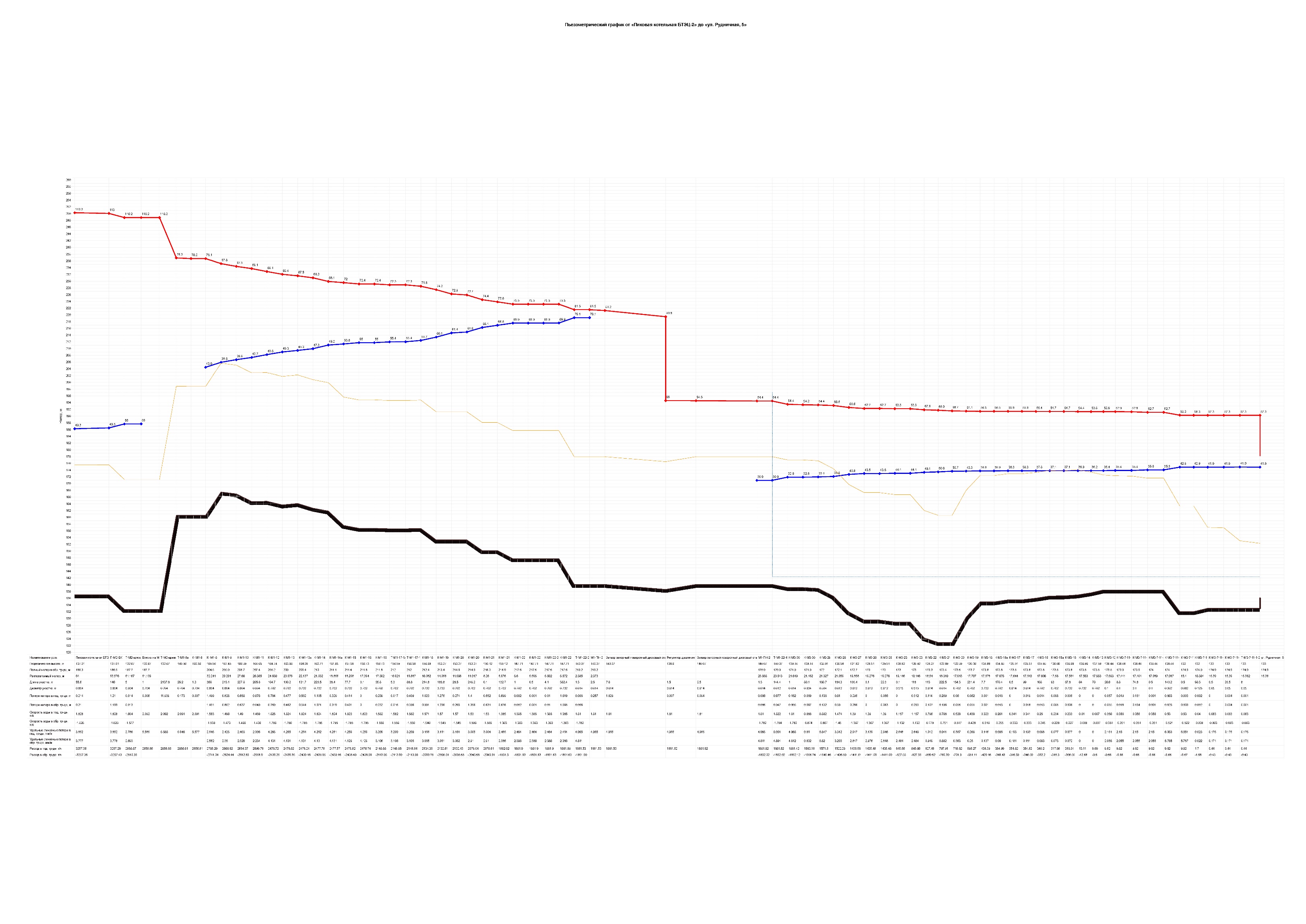 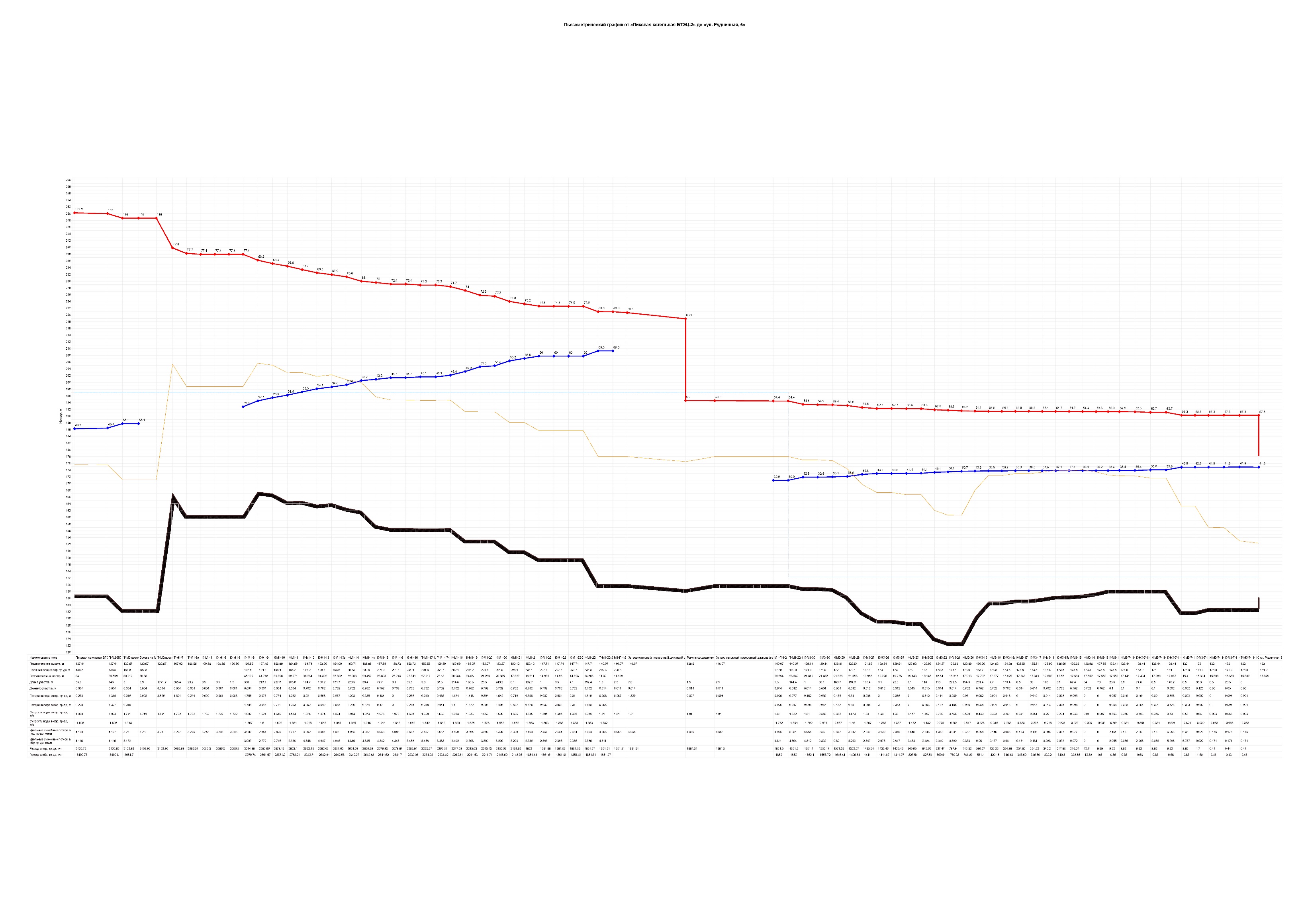 Рисунок 2. Пьезометрический график от коллектора с «Пиковой котельной БТЭЦ-2» до потребителя по ул. Рудничная, д. 5 в штатном режимеВ тоже время возросшее давление от увеличения расходов на М2-М1 увеличивает подачу теплоносителя по перемычке на П-М1-6, из-за чего происходит снижение подачи на магистрали М2-М1: в штатном режиме 1Ду800 на подаче 1Ду600 на обратке – 2114 т/ч, в аварийном режиме 2018 т/ч. Что существенно не повлияет на гидравлические режимы в системе магистрали М1. Сравнительные пьезометрические графики приведены ниже. 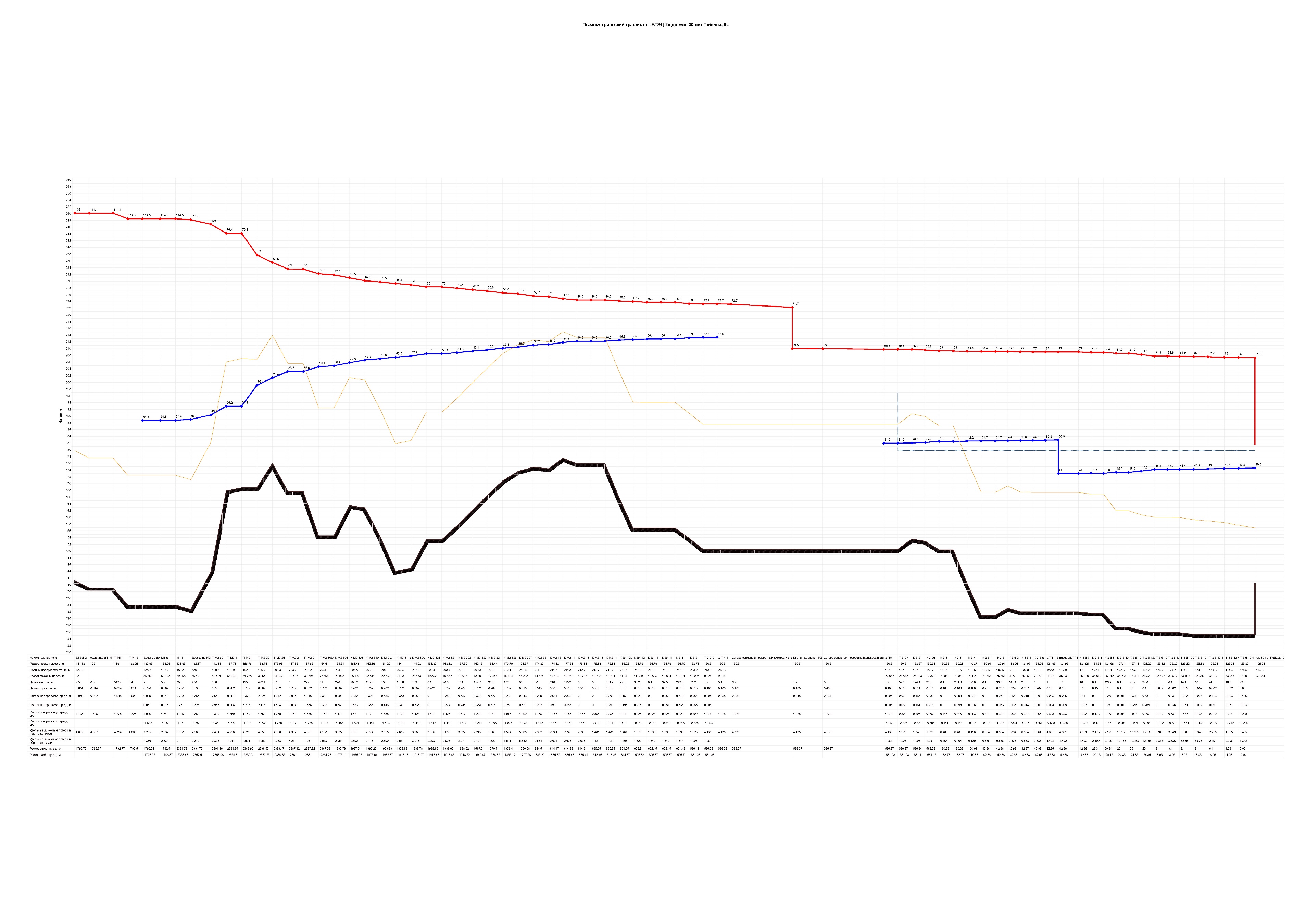 Рисунок 3. Пьезометрический график от коллектора с «БТЭЦ-2» до потребителя по ул. 30 лет Победы, д.9 в аварийном режиме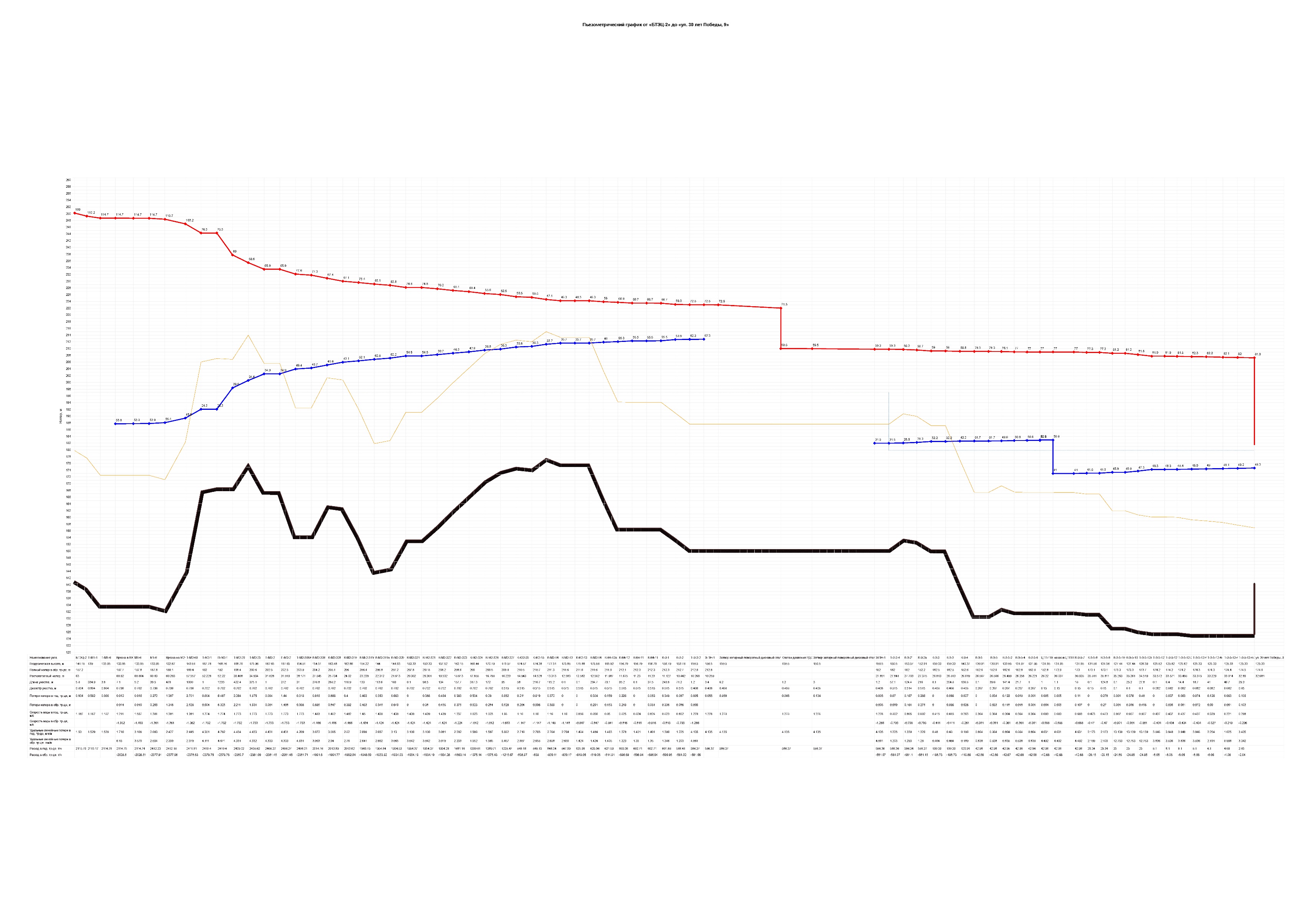 Рисунок 4. Пьезометрический график от коллектора с «БТЭЦ-2» до потребителя по ул. 30 лет Победы, д.9 в штатном режимеГидравлические характеристики до ПН-1 и ПН-2 как и после остаются в пределах нормы, в сетях остаётся минимальный резерв по запасу пропускной способности.Аварийная ситуация №2. Отключение обратного магистрального участка тепловой сети от П-М1-6 до Т-М1-7При отключении обратного трубопровода от М1-6 до Т-М1-7 диаметром 1Ду700, в работе остается один параллельно идущий участка тепловой сети диаметром 1Ду700, работающий в штатном режиме как второй обратный трубопровода. Штатный режим работы: 1Ду800 подача, 2Ду700 обратка.Таким образом, при отключении обратного трубопровода от М1-6 до Т-М1-7 имеется техническая возможность организации теплоснабжения города по средствам оставшихся рабочих магистралей: 1Ду800 подача, 1Ду700 обратка. При этом следует отметить, что аварийный вывод из эксплуатации обратного трубопровода от М1-6 до Т-М1-7 сильно сказывается на работе всей системы «старого города».Так же следует отметить наличие технической возможности распределения теплоносителя по средствам магистральных и разводящих тепловых сетей города в зону действия магистрали М2, работающую в штанном режиме работы на так называемый «новый» город. Зона действия каждого из тепловыводов БТЭЦ-2 обозначена в главе 1 п.1.3.8.При отключении обратного трубопровода от М1-6 до Т-М1-7 потребители тепловой зоны БТЭЦ-2 М1 «старый город» оказываются в режиме ограниченного теплоснабжения из-за значительного увеличения сопротивления тепловой сети обратного участка М1-6 – М1-12, вызванного изменением пропускной способности: штатный режим 2Ду600 – 3050 т/ч, аварийный 1Ду600 – 3294 т/ч. Обусловлено это увеличением располагаемого напора до 82 м.вод.ст – компенсации возросшего давления в обратном трубопроводе – располагаемый напор до ПН-2 в расчётной схеме уходит в отрицательные значения, ближе к станции от точки К-М1-21 до ввода в станцию. Также давление в обратном трубопроводе в точке К-М1-12 составит 51 м. вод. ст. при расходе теплоносителя 2997 т/ч. Расчетное значение давления в штатном режиме работы тепловых сетей составляет 31,5 м. вод. ст. при расходе теплоносителя 2783 т/ч. Давление обратного трубопровода в К-М1-12, а следовательно и верхней зоне насосной станции ПН-2, возрастает на 20,5 м. вод. ст., что превышает максимально допустимое значение давления в обратном трубопроводе для потребителей, включенных по зависимой схеме вдоль ул. К. Маркса от ул. Юбилейная до пр. Советский (63 объекта), а так же потребителей по ул. Аксакова (105 объектов). Избежать превышения максимально допустимого значения давления в обратном трубопроводе у обозначенных потребителей возможно путем снижения давления в обратном трубопроводе на источнике теплоснабжения – БТЭЦ-2.Сравнительные пьезометрические графики штатного и аварийного режима №2 работы представлены ниже.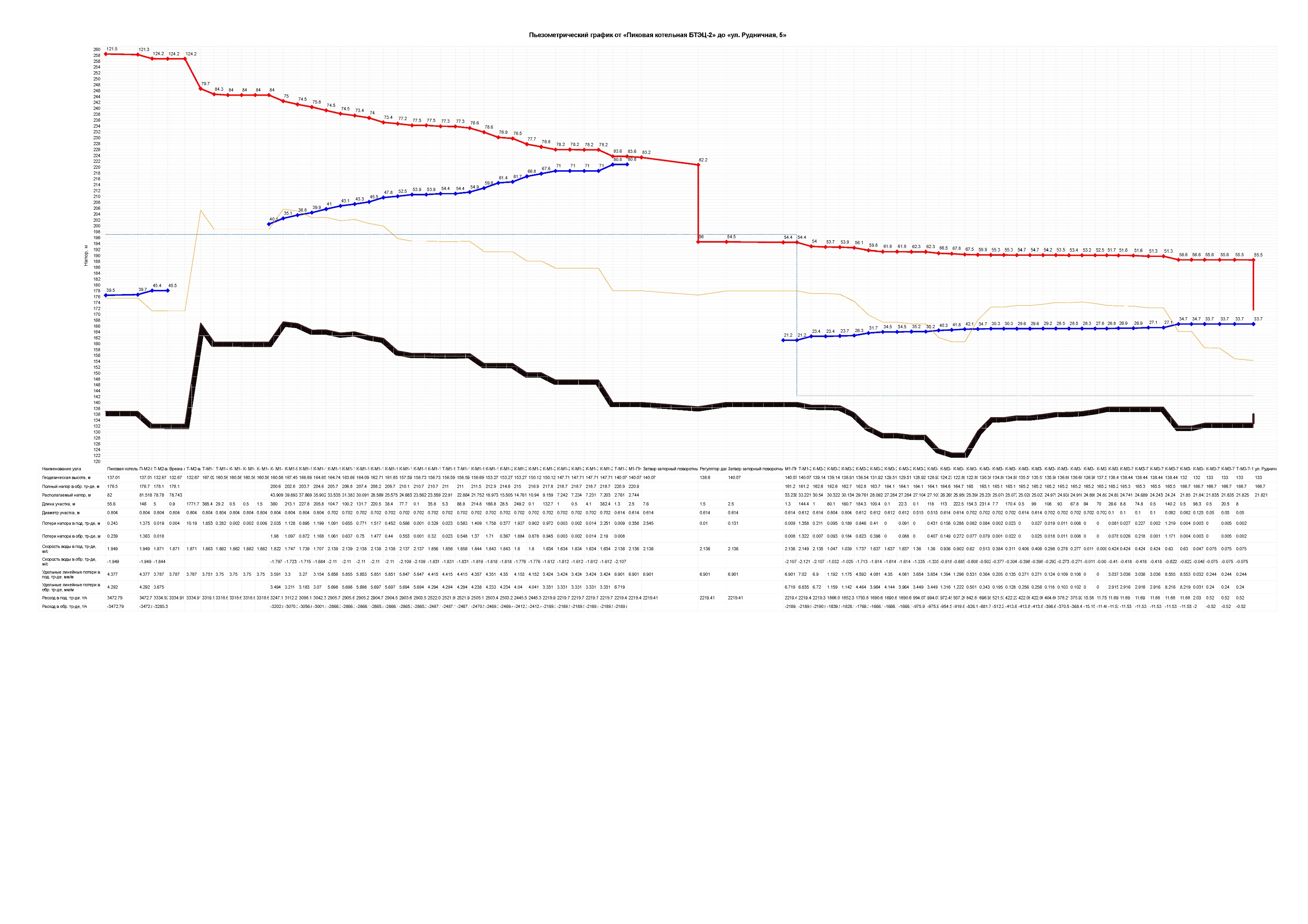 Рисунок 5. Пьезометрический график от коллектора с «Пиковой котельной БТЭЦ-2» до потребителя по ул. Рудничная, д. 5 в аварийном режимеРисунок 6. Пьезометрический график от коллектора с «Пиковой котельной БТЭЦ-2» до потребителя по ул. Рудничная, д. 5 в штатном режимеВ тоже время повышение располагаемого напора на источнике также увеличивает расход на магистрали М2-М1 увеличивает подачу теплоносителя по перемычке на П-М1-6, из-за чего происходит снижение подачи на магистрали М2-М1: в штатном режиме 2Ду800 на подаче и обратке – 2412 т/ч, в аварийном режиме 2715 т/ч. Что существенно не повлияет на гидравлические режимы в системе магистрали М1. Сравнительные пьезометрические графики и результаты расчётов приведены ниже. 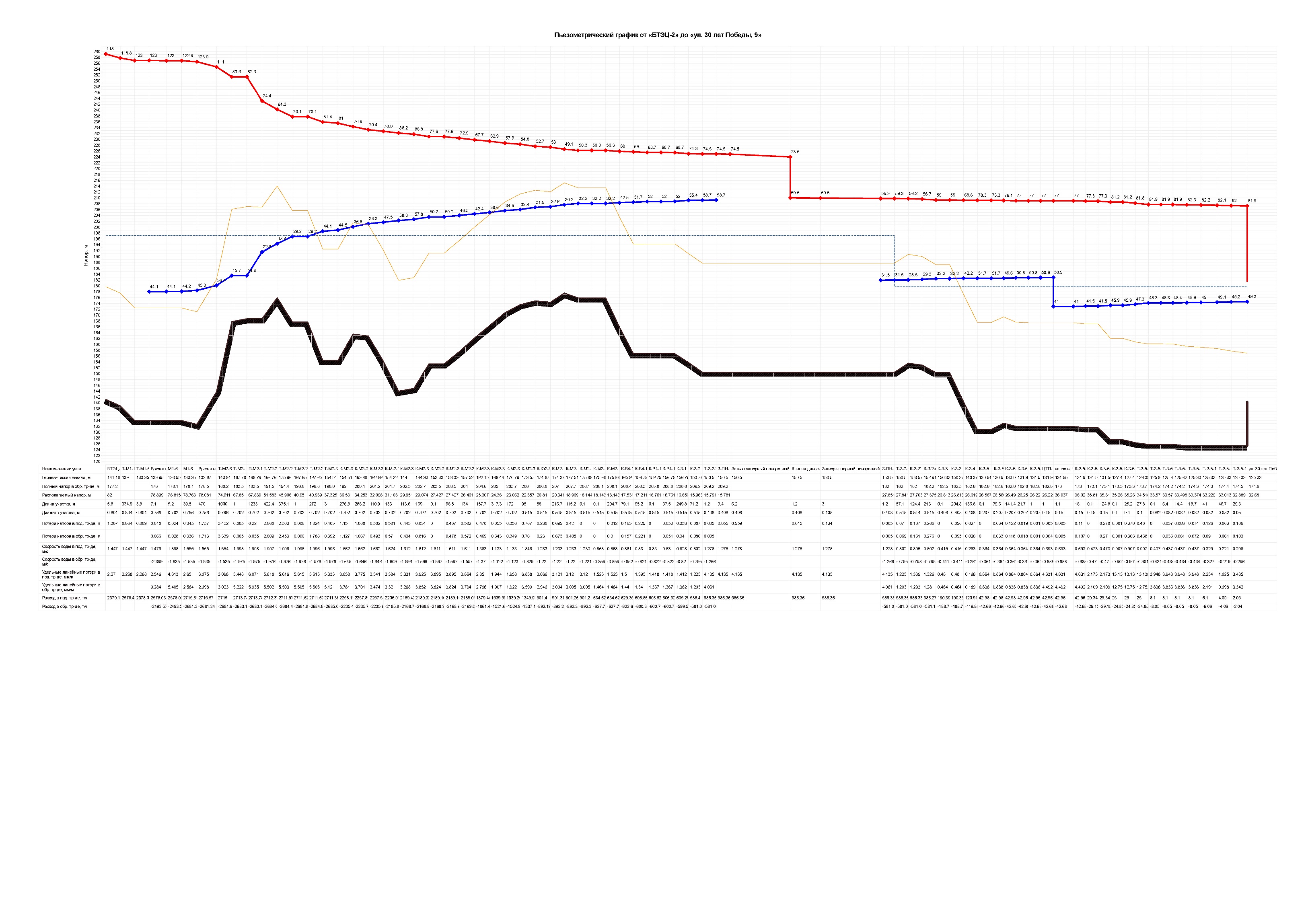 Рисунок 7. Пьезометрический график от коллектора с «БТЭЦ-2» до потребителя по ул. 30 лет Победы, д.9 в аварийном режимеРисунок 8. Пьезометрический график от коллектора с «БТЭЦ-2» до потребителя по ул. 30 лет Победы, д.9 в штатном режимеАварийная ситуация №3. Отключение подающего магистрального участка тепловой сети от П-М1-6 до П-М2-1 При отключении подающего трубопровода от М1-6 до П-М2-1 диаметром 1Ду800, в работе остается параллельно идущий участок тепловой сети диаметром 1Ду800, работающий в штатном режиме как обратный трубопровод. Штатный режим работы магистрали М2 «новый город»: 1Ду800 подача, 1Ду800 обратка. Таким образом, отключение подающего трубопровода от М1-6 до П-М2-1 приведет к полному прекращению подачи теплоносителя зоны действия магистрали М2 «новый город». При сложившемся аварийном режиме работы, имеется техническая возможность подачи теплоносителя по средствам тепловых сетей магистрали М1 «старый город», работающих в штатном режиме как 1Ду 800 – подача, 2Ду700 – обратка. При этом, учитывая необходимость загрузки подающего трубопровода, целесообразно перейти в следующий аварийный режим работы: магистраль М1, 1Ду800, 1Д700 – подача, 1Ду700 – обратка, магистраль М2, 1Ду800 – обратка. Следует отметить, что аварийный вывод из эксплуатации подающего трубопровода от М1-6 до П-М2-1, а также смена штатного режима работы магистрали М1 и М2, сказывается на работу всей системы теплоснабжения города. Организация подачи теплоносителя в зону действия магистрали М2 осуществляется по средствам открытия секционирующих подающих задвижек, расположенных в камерах К-М1-9, К-Л2-10, К-Ю1-16, К-С2-29а, К-В4-25г с разделением на 3 локальных зоны. Для осуществления подачи теплоносителя в зону действия ограниченной ул. Мира, ул. Юбилейная, ул. Набережная, необходимо предусмотреть реконструкцию тепловых камер К-М4-29, К-В4-25г с установкой дополнительной секционирующей арматуры и строительством переточной связи диаметром 2Ду500, протяжённостью 37 метров. Данное мероприятие позволит организовать подачу теплоносителя из верхней зоны понизительной насосной станции ПН-2. Результаты расчёта и пьезометрический график представлен ниже.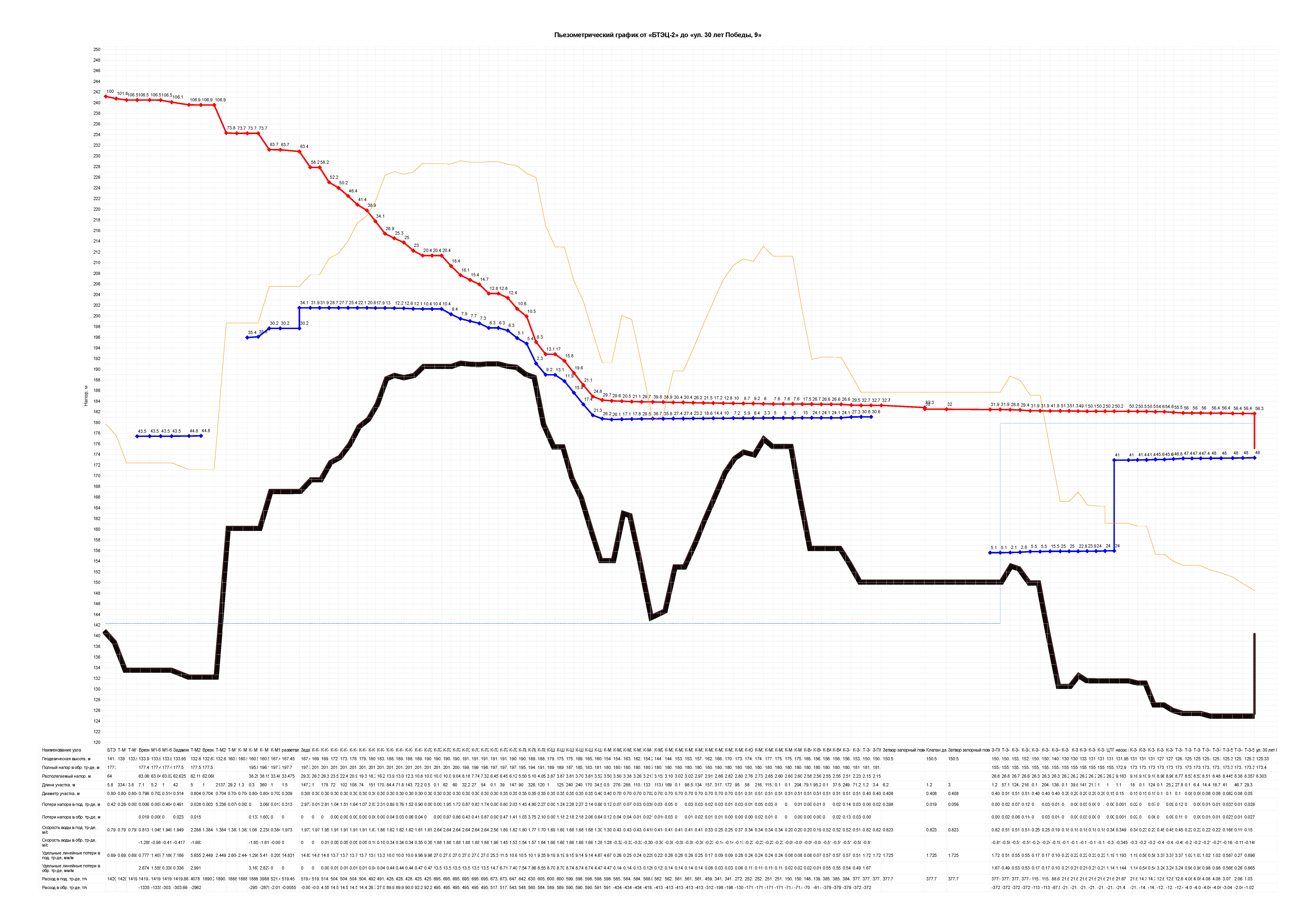 Рисунок 9. Пьезометрический график от коллектора с «БТЭЦ-2» до потребителя по ул. 30 лет Победы, д.9 в аварийном режимеТакже по результатам расчёта видно, что возросшее расход на обратной магистрали приводит завышению напоров до ПН-2, уходя в отрицательные значения располагаемого напора. Чтобы избежать этого варианта развития рекомендуется строительство резервирующего участка Ду500 от ПН-2 до Т-М1-17-1Г длиной в двухтрубном исчислении 1180 м., с целью погашения избыточного напора. Результаты расчёта и пьезометрические графики представлены ниже.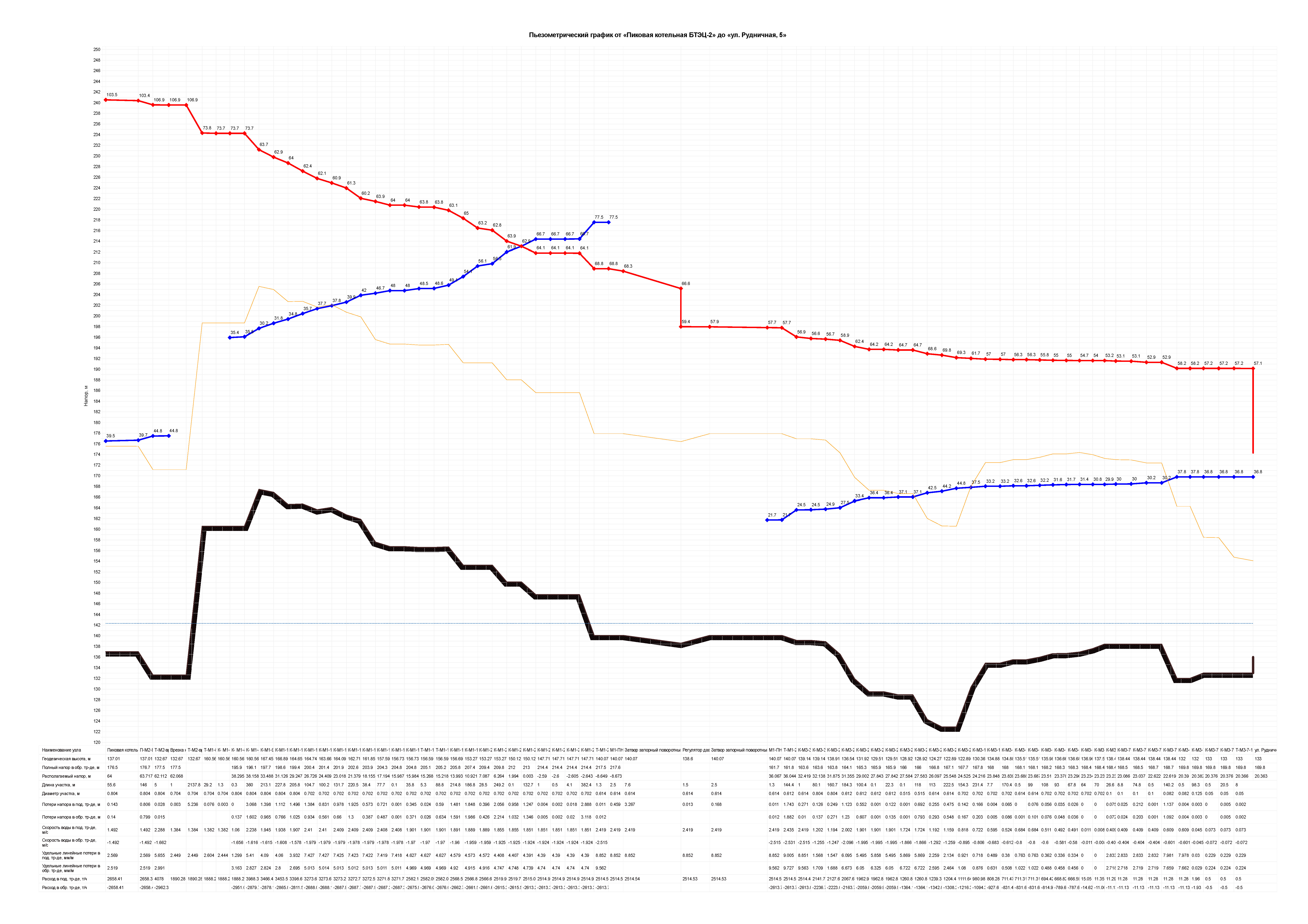 Рисунок 10. Пьезометрический график от коллектора с «Пиковой котельной БТЭЦ-2» до потребителя по ул. Рудничная, д. 5 в аварийном режиме без резервирующего теплопровода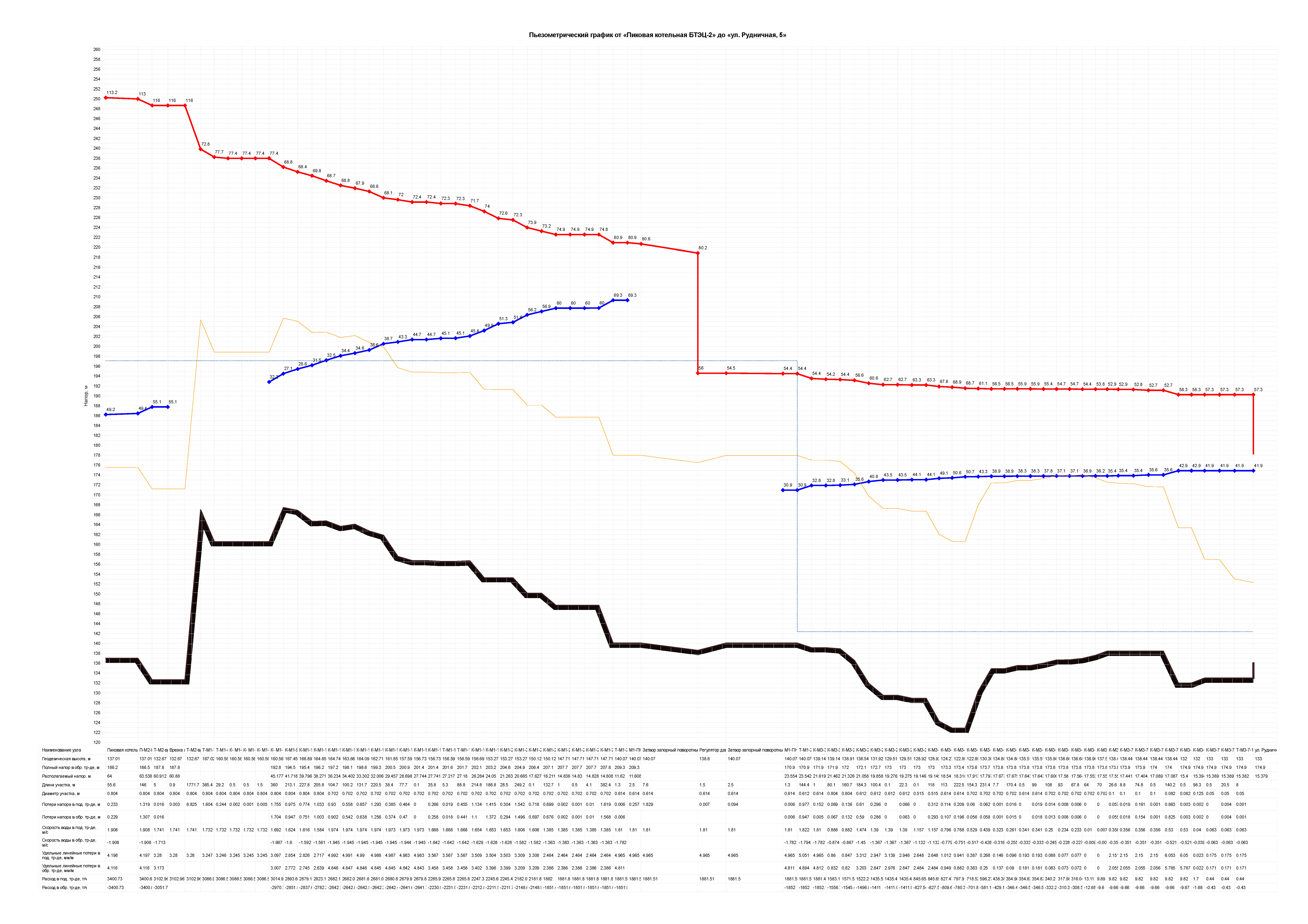 Рисунок 11. Пьезометрический график от коллектора с «Пиковой котельной БТЭЦ-2» до потребителя по ул. Рудничная, д. 5 в аварийном режиме при наличии резервирующего теплопроводаРазделение подачи теплоносителя на локальные зоны, позволит равномерно распределить потоки теплоносителя, с исключением возможности перегруза распределительных тепловых сетей малого диаметра, а также достичь необходимых минимальных параметров работы системы теплоснабжения, исключающих размораживание системы отопления потребительских установок. По аналогии с расчетами аварийного режима №1 и №2, с целью исключения превышения максимально допустимое значение давления в обратном трубопроводе в зоне действия магистрали М1 «старый город» необходимо предусмотреть снижение давления в обратном трубопроводе на источнике теплоснабжения – БТЭЦ-2. С целью поддержания минимального давления в обратном трубопроводе магистрали М1 «новый город», не допускающего опорожнения системы отопления потребительских установок, подключенных по зависимой схеме, необходимо предусмотреть установку регулировочно-запорной арматуры на обратном трубопроводе в П-М1-6 или П-М2-1. Участок тепловой сети М1-6 до П-М2-1 протяженностью 1488 метров введен в эксплуатацию в 2001-2002 годах. Вероятность отключения подающего трубопровода в осенне-зимний период работы системы теплоснабжения город - низкая. Аварийная ситуация №4. Отключение обратного магистрального участка тепловой сети от БТЭЦ-2 до П-М1-6 При отключении обратного трубопровода от БТЭЦ-2 до П-М1-6 диаметром 1Ду800, в работе остается параллельно идущий участок тепловой сети диаметром 1Ду800, работающий в штатном режиме как подающий трубопровод. Штатный режим работы магистрали М2 «новый город»: 1Ду800 подача, 1Ду800 обратка. Дополнительно следует отметить наличие смежных магистралей БТЭЦ-2 4Ду600 (М1), имеющие техническую возможность организации перетоков в П-М1-6 как между обратными трубопроводами, так и между подающими. Таким образом, при отключении обратного трубопровода от БТЭЦ-2 до П-М1-6, имеется техническая возможность организации теплоснабжения города через магистраль М1 «новый город», по средствам распределения обратных сетевых потоков в П-М1-6. Аварийная схема работы магистральных тепловыводов: М2, 1Ду800 – подача, М1, 2Ду600 – подача, 2Ду600 – обратка (как на магистраль М1 так и на магистраль М2). По аналогии с расчетами аварийного режима №1 и №2, с целью исключения превышения максимально допустимое значение давления в обратном трубопроводе в зоне действия магистрали М1 «старый город» и магистрали М2 «новый город» необходимо предусмотреть снижение давления в обратном трубопроводе на источнике теплоснабжения – БТЭЦ-2. Ниже приведены результаты расчётов и пьезометрические графики.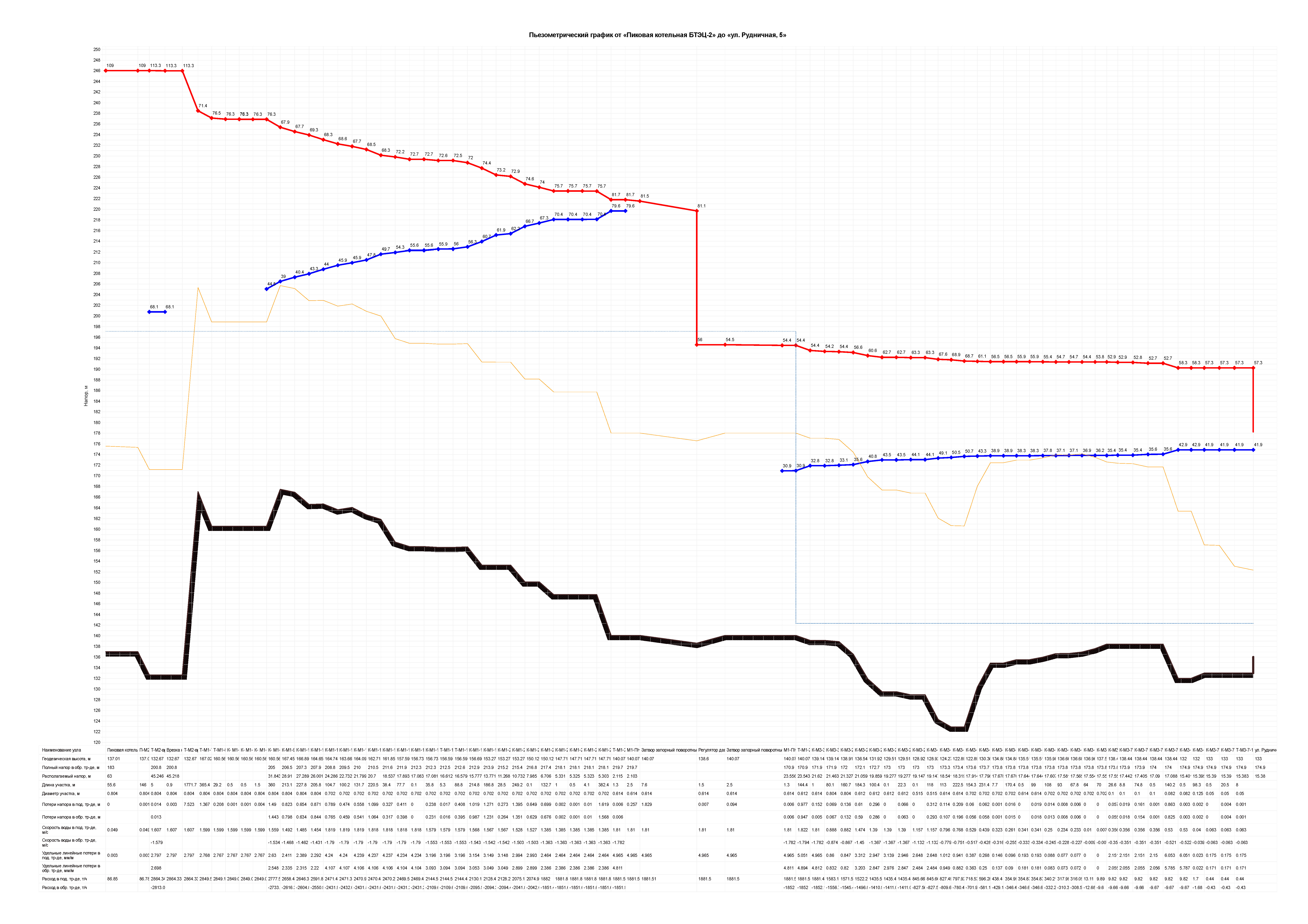 Рисунок 12. Пьезометрический график от коллектора с «Пиковой котельной БТЭЦ-2» до потребителя по ул. Рудничная, д. 5 в аварийном режимеРисунок 13. Пьезометрический график от коллектора с «Пиковой котельной БТЭЦ-2» до потребителя по ул. Рудничная, д. 5 в штатном режиме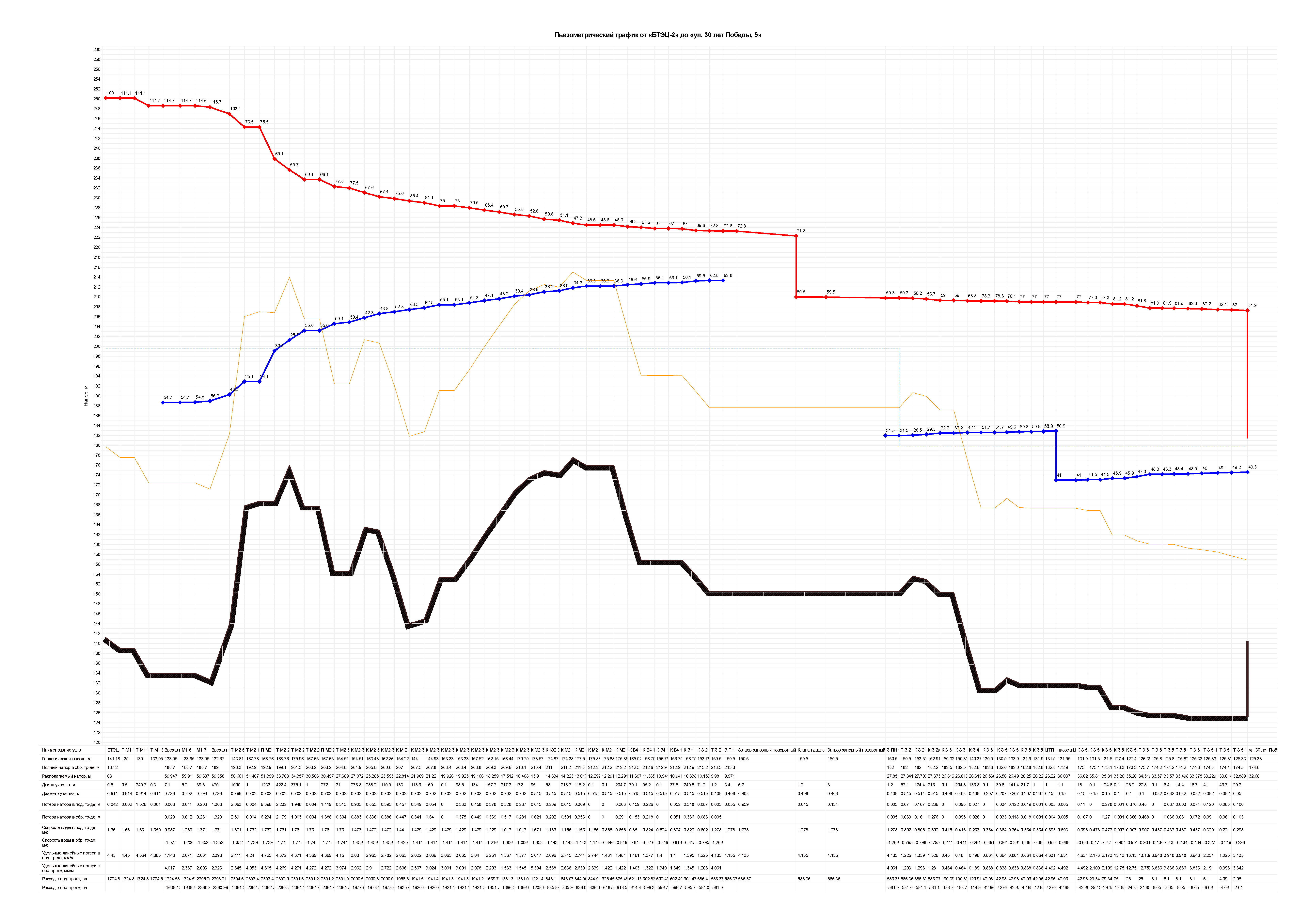 Рисунок 14. Пьезометрический график от коллектора с «БТЭЦ-2» до потребителя по ул. 30 лет Победы, д.9 в аварийном режимеРисунок 15. Пьезометрический график от коллектора с «БТЭЦ-2» до потребителя по ул. 30 лет Победы, д.9 в штатном режимеУчасток тепловой сети от БТЭЦ-2 до П-М1-6, протяженностью 20 метров введен в эксплуатацию в 1994 году. Вероятность отключения обратного трубопровода в осенне-зимний период работы системы теплоснабжения город - средняя. Аварийная ситуация №5. Отключение магистрального участка тепловой сети от БТЭЦ-2 Т-3а-3 - Т-М3-1При отключении трубопровода от БТЭЦ-2 Т-3а-3 - Т-М3-1 диаметром 2Ду400, проложенный в сторону мкр. Нартовка, приведет к полной остановке теплоснабжения данного района. Резервных тепловых сетей не предусмотрено, следовательно произойдет отключение систем теплопотребления.Расчет надежности тепловых сетей в самом микрорайоне на основании статистики инцидентов показал, что сети имеют степень «надежные»: Вероятность безотказной работы на сетях 0,99999997.Результаты оценки коэффициентов готовности теплопроводов к несению тепловой нагрузкиСогласно СП 124.13330.2012 «Тепловые сети» коэффициент готовности Кг (качества) системы: Вероятность работоспособного состояния системы в произвольный момент времени поддерживать в отапливаемых помещениях расчетную внутреннюю температуру, кроме периодов снижения температуры, допускаемых нормативами.Готовность системы к исправной работе следует определять по числу часов ожидания готовности: источника теплоты, тепловых сетей, потребителей теплоты, а также - числу часов нерасчетных температур наружного воздуха в данной местности.Таблица 1. Допустимое снижение подачи тепловой энергии, %Развитие системы централизованного теплоснабжения позволит повысить надежность централизованного теплоснабжения и достигнуть более высокого коэффициента надежности за счет повышения надежности источника тепловой энергии, снижения доли ветхих сетей и т.д.При условии реализации мероприятий по реконструкции и строительству тепловых сетей, прогнозные показатели готовности систем теплоснабжения к безотказным поставкам тепловой энергии будут превышать установленный в СП 124.13330.2012 Тепловые сети. Актуализированная редакция СНиП 41-02-2003 п. 6.26 Минимально допустимые показатели вероятности безотказной работы следует принимать для:источника теплоты РИТ = 0,97;тепловых сетей РТС = 0,9;потребителя теплоты РПТ = 0,99;СЦТ в целом РСЦТ = 0,86.Согласно произведенному расчету надежности в программном комплексе Zulu Thermo, выявлено несколько участков тепловой сети от БТЭЦ-2, умеющей надежность менее 0,97 (вероятность безотказной работы 10%). Такой показатель является недопустимым, данный участок рекомендуется к перекладке (таблица ниже). В целом, централизованные системы теплоснабжения от БТЭЦ-2, Правобережной котельной и ВК «Гор. Больница» - «надежные».Таблица 2. Участки с низкой вероятностью безотказной работы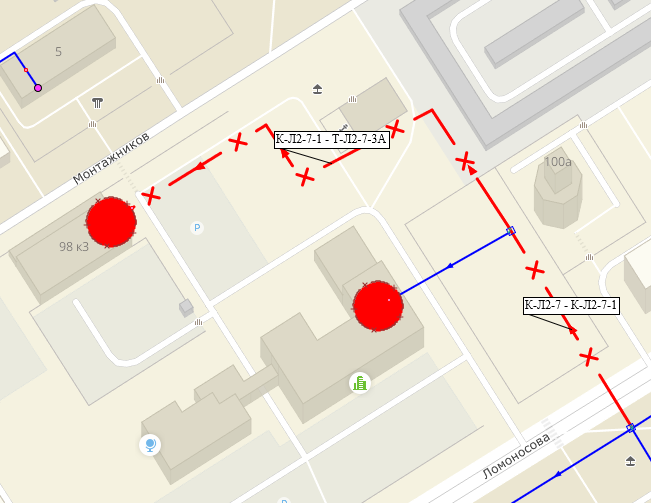 Рисунок 16. Участки от БТЭЦ-2 с низкой вероятностью безотказной работыПоказатели отпуска тепловой энергии по расчётным вариантам аварийных ситуаций приведены в таблице ниже.Таблица 3. Расчётные значения отпуска тепловой энергии с БТЭЦ-2 в систему теплоснабжения при моделировании аварийных ситуациях на тепловых сетях Результаты оценки недоотпуска тепловой энергии по причине отказов (аварийных ситуаций) и простоев тепловых сетей и источников тепловой энергииДля описания параметрической зависимости интенсивности отказов рекомендуется использовать зависимость от срока эксплуатации, следующего вида, близкую по характеру к распределению Вейбулла: λ(t)=λ0(0.1τ)n-1,Где τ-срок эксплуатации участка, лет;Для распределения Вейбулла рекомендуется использовать следующие эмпирические коэффициенты:
α= 0,8 при 1<τ≤3; 1 при 3<τ≤17; 0.5×e(τ/20) при τ>17.Значение интенсивности отказов λ(t) в зависимости от продолжительности эксплуатации τ при значении λ0=0,05 1/ (год км) представлены в таблице и на рисунках ниже.Таблица 4. Значение интенсивности отказов в зависимости от продолжительности эксплуатацииРисунок 17. Интенсивность отказовРяд потребителей по причине отказов и простоев тепловых сетей имеют низкую вероятность безотказной работы. Полный перечень потребителей с низкой вероятностью безотказной работы представлен в Приложениях к Схеме теплоснабжения.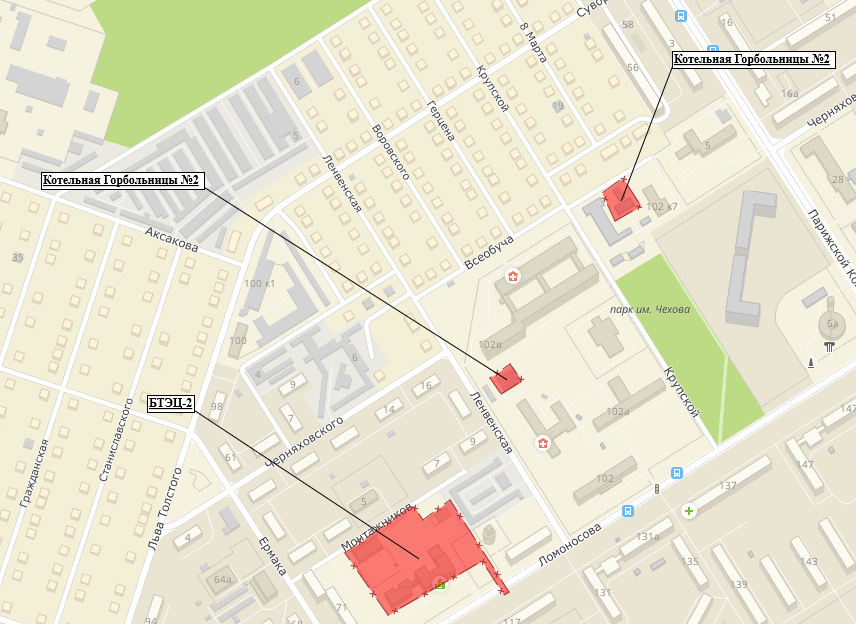 Рисунок 18. Зона ненормативной надежности 1 от БТЭЦ-2 и ВК «Гор. Больница»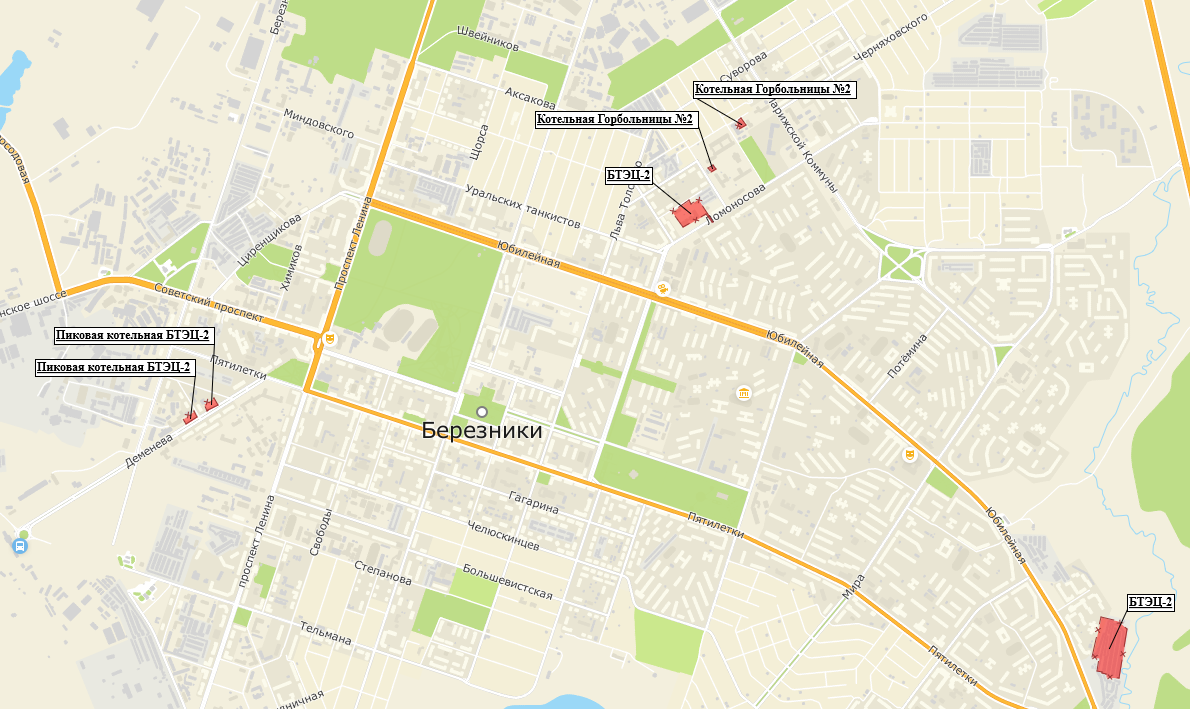 Рисунок 19. Зона ненормативной надежности 2 от ТЭЦ-2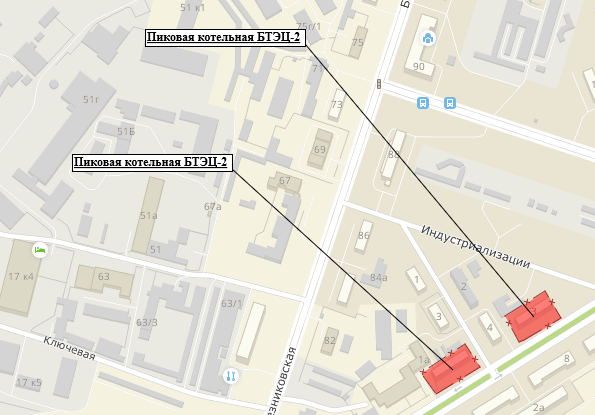 Рисунок 20. Зона ненормативной надежности №3 от БТЭЦ-2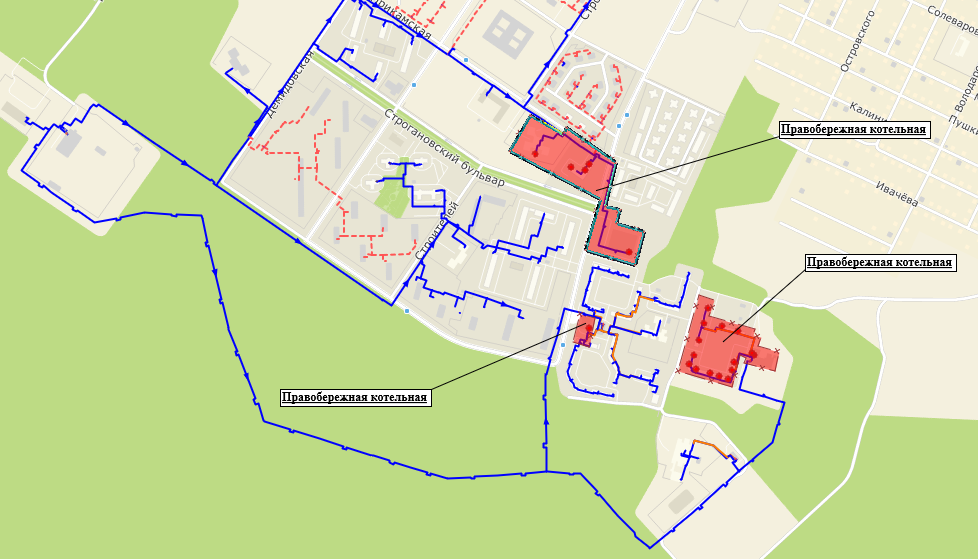 Рисунок 21. Зона ненормативной надежности от Правобережной котельнойПредложения, обеспечивающие надёжность систем теплоснабжения Применение на источниках тепловой энергии рациональных тепловых схем с дублированными связями и новых технологий, обеспечивающих нормативную готовность энергетического оборудованияПрименение рациональных тепловых схем, с дублированными связями, обеспечивающих готовность энергетического оборудования источников теплоты, выполняется на этапе их проектирования. При этом топливо-, электро- и водоснабжение источников теплоты, обеспечивающих теплоснабжение потребителей первой категории, предусматривается по двум независимым вводам от разных источников, а также использование запасов резервного топлива. Источники теплоты, обеспечивающие теплоснабжение потребителей второй и третей категории, обеспечиваются электро- и водоснабжением по двум независимым вводам от разных источников и запасами резервного топлива. Кроме того, для теплоснабжения потребителей первой категории устанавливаются местные резервные (аварийные) источники теплоты (стационарные или передвижные) – ВК «Гор. Больниц». При этом обеспечено резервирование, обеспечивающее в аварийных ситуациях 100%-ную подачу теплоты от тепловых сетей, присоединенных к БТЭЦ-2.Для увеличения надежности теплоснабжения, рекомендуется произвести замену трубопроводов участков тепловых сетей, указанных в таблице 2, а также рекомендованные мероприятия, описанные в п.п. 1.3.Другие потребители первой категории, подключенных к источникам источники тепловой энергии, расположенные на территории МО «Город Березники» Пермского края, не обеспечены резервными источником тепловой энергии.Закольцованная система теплоснабжения с резервированием головных участков тепловых сетей присутствует от Правобережной котельной и от БТЭЦ-2. Остальные СЦТ от источников тепловой энергии, расположенные на территории МО «Город Березники» Пермского края, не имеют дублированные связи, кольцевые связи для обеспечения надежности теплоснабжения.Установка резервного оборудованияДля обеспечения надёжности теплоснабжения потребителей после ПН-1 и ПН-2 необходимо установить резервные системы электроснабжения в случае возможных отключений или перепадов напряжения в сети. Возможным вариантом обеспечение резервным электропитанием может быть дополнительная линия электропередачи или автономный электрогенератор. Реализация данного проекта должна быть рассмотрена при разработке проекта и оценки его целесообразности. В рамках следующей актуализации Схемы теплоснабжения, рекомендуется рассмотреть возможность резервирования ПН-2 за счет строительства ПН-3 в её зоне действия с возможностью частичного взаимного покрытия подключенных нагрузок (аварийный резерв).В случае прекращения подачи электроэнергии на насосное оборудование на ПН-2 или ПН-1, и повторного запуска насосу будет необходимо преодолеть сопротивление, создаваемое теплоносителям в сети от работы насосов в 2000 т/ч на ПН-2 и 500 т/ч соответственно. Делать это не рекомендуется во избежание аварий или иных повреждений насосного оборудования. Чтобы избежать авариных ситуаций, связанных с перебоем электрической энергии, на насосных станция рекомендуется предусмотреть резервные источники электрической энергии, а также последовательное присоединение аккумулирующего оборудования от внешней сети к насосному оборудованию. В случае перебоев с электроэнергией, последовательно присоединённые аккумулирующие установки без прекращения питания будут поддерживать работу станций до включения основных источников электроэнергии. Возможным вариантом обеспечение резервным электропитанием может быть дополнительная линия электропередачи или автономный электрогенератор. Реализация данного проекта должна быть рассмотрена при разработке проекта и оценки его целесообразности.На котельных №№1 и 5 ООО «Энергоресурс» существует дефицит установленной мощности. Рассматривается вывод из эксплуатации котельных №1, 7 и 5 при условии, что будет выполнен перевод потребителей на индивидуальное теплоснабжение. На момент разработки Съемы теплоснабжения увеличение мощности данных источников не предусмотрено. Возможным вариантом решения сложившегося дефицита установленной мощности на данных котельных будет установка более мощных (модернизация) котлов. Данные мероприятия должны быть рассмотрены в проекте с учетом фактического баланса тепловой энергии по каждому источнику.Организация совместной работы нескольких источников тепловой энергии на единую тепловую сетьОрганизация совместной работы нескольких источников тепловой энергии не требуется и не планируется.Резервирование тепловых сетей смежных районов городского округаСтруктурное резервирование разветвленных тупиковых тепловых сетей осуществляется делением последовательно соединенных участков теплопроводов секционирующими задвижками. К полному отказу тупиковой тепловой сети приводят лишь отказы головного участка и головной задвижки теплосети. Отказы других элементов основного ствола и головных элементов основных ответвлений теплосети приводят к существенным нарушениям ее работы, но при этом остальная часть потребителей получает тепло в необходимых количествах. Отказы на участках небольших ответвлений приводят только к незначительным нарушениям теплоснабжения, и отражается на обеспечении теплом небольшого количества потребителей. Возможность подачи тепла не отключенным потребителям в аварийных ситуациях обеспечивается использованием секционирующих задвижек. Аварийные ситуации, анализ и дополнительные методы резервирования описаны в п.п. 1.3. Главы 11.Устройство резервных насосных станцийУстановка резервных насосных станций не требуется согласно проведенным гидравлическим расчетам в том числе при аварийных ситуациях. В рамках следующей актуализации Схемы теплоснабжения, рекомендуется рассмотреть возможность резервирования ПН-2 за счет строительства ПН-3 в её зоне действия с возможностью частичного взаимного покрытия подключенных нагрузок (аварийный резерв).Установке баков-аккумуляторовУстановка баков-аккумуляторов не требуется.Описание изменений в показателях надёжности теплоснабжения за период, предшествующий актуализации схемы теплоснабжения, с учётом введённых в эксплуатацию новых и реконструированных тепловых сетей и сооружений на нихИзменения в показателях надежности теплоснабжения за период, предшествующий актуализации схемы теплоснабжения, в части источников тепловой энергии отсутствуют. Изменения в показателях надежности за период, предшествующий актуализации схемы теплоснабжения, с учетом введенных в эксплуатацию новых и реконструированных сетей и сооружений на них, представлено в таблице ниже.Таблица 5. Изменения в показателях надежностиГлава 12. Обоснование инвестиций в строительство, реконструкцию, техническое перевооружение и (или) модернизациюОценка финансовых потребностей для осуществления строительства, реконструкции, технического перевооружения и (или) модернизации источников тепловой энергии и тепловых сетейВ соответствии с главами 7, 8, 9 Обосновывающих материалов в качестве основных мероприятий по развитию системы теплоснабжения в МО «Город Березники» Пермского края: оптимизация существующих тепловых сетей; 	поэтапная перекладка ветхих тепловых сетей; прокладка трубопроводов для обеспечение перспективного потребления.Для расчета инвестиций на каждый год применяются индексы-дефляторы, представленные в таблице ниже, согласно данным Министерства экономического развития Российской Федерации. В таблице ниже представлена оценка величины необходимых капитальных вложений в строительство и реконструкцию объектов централизованной системы теплоснабжения с учетом изменения цены в перспективе на индекс-дефлятор. Учтены также дополнительные мероприятия, планируемые к реализации в случае реорганизации АО «БСК» в форме присоединения к ПАО «Т Плюс».Таблица 6. Прогноз индексов-дефляторов до 2030 года (в %, за год к предыдущему году)Стоимость мероприятий по строительству/реконструкции тепловых сетей определена на основании цены строительства 1 км сети, тыс. руб. в соответствии с НЦС-81-02-13-2020 Сборник №13, строительство/реконструкция ЦТП в соответствии с НЦС 81-02-19-2020 Сборник №19 "Государственные сметные нормативы. Укрупненные нормативы цены строительства».Таблица 7. Оценка величины необходимых капитальных вложений в строительство и реконструкцию объектов централизованной системы теплоснабженияОбоснованные предложения по источникам инвестиций, обеспечивающих финансовые потребности для осуществления строительства, реконструкции, технического перевооружения и (или) модернизации источников тепловой энергии и тепловых сетейФинансирование мероприятий по строительству и реконструкции источников тепловой энергии и тепловых сетей предлагается осуществлять за счет собственных средств, средств, предусмотренных платой за подключение, инвестиционной программой (тарифной составляющей) и концессионным соглашением. Источники финансирования по каждому мероприятия представлены в таблице выше.В соответствии с действующим законодательством и по согласованию с органами тарифного регулирования в тарифы теплоснабжающих и теплосетевых организаций может включаться инвестиционная составляющая, необходимая для реализации инвестиционных проектов по развитию системы теплоснабжения.Капитальные вложения (инвестиции) в расчетный период регулирования определяются на основе утвержденных в установленном порядке инвестиционных программ регулируемой организации.В качестве источников финансирования мероприятий п.12.1 Обосновывающих материалов предлагается использовать такие источники финансирования, как собственные средства и плата за подключения новых потребителей.Расчеты экономической эффективности инвестицийЭффективность инвестиционных затрат оценивается в соответствии с Методическими рекомендациями по оценке эффективности инвестиционных проектов, утвержденными Минэкономики РФ, Минфином РФ и Госстроем РФ от 21.06.1999 № ВК 477.В качестве критериев оценки эффективности инвестиций использованы:чистый дисконтированный доход (NPV) – это разница между суммой денежного потока результатов от реализации проекта, генерируемых в течение прогнозируемого срока реализации проекта, и суммой денежного потока инвестиционных затрат, вызвавших получение данных результатов, дисконтированных на один момент времени;индекс доходности – это размер дисконтированных результатов, приходящихся на единицу инвестиционных затрат, приведенных к тому же моменту времени; срок окупаемости – это время, требуемое для возврата первоначальных инвестиций за счет чистого денежного потока, получаемого от реализации инвестиционного проекта;дисконтированный срок окупаемости – это период времени, в течение которого дисконтированная величина результатов покрывает инвестиционные затраты, их вызвавшие.В качестве эффекта от реализации мероприятий по строительству, реконструкции и техническому перевооружению источников тепловой энергии и тепловых сетей принимаются доходы по инвестиционной составляющей, экономия ресурсов и амортизация по вновь вводимому оборудованию.При расчете эффективности инвестиций учитывается объем финансирования мероприятий, реализация которых предусмотрена за счет средств внебюджетных источников, размер которых определен с учетом требований доступности услуг теплоснабжения для потребителей.Расчеты ценовых (тарифных) последствий для потребителей при реализации программ строительства, реконструкции, технического перевооружения и (или)модернизации систем теплоснабженияРасчеты ценовых (тарифных) последствий для потребителей при реализации программ строительства, реконструкции и технического перевооружения систем теплоснабжения представлены в Главе 14 настоящей схемы.Описание изменений в обосновании инвестиций (оценке финансовых потребностей, предложениях по источникам инвестиций) в строительство, реконструкцию и техническое перевооружение источников тепловой энергии и тепловых сетей с учетом фактически осуществленных инвестиций и показателей их фактической эффективностиВ ранее утвержденной схеме теплоснабжения предусматривались мероприятия в объеме, необходимом на год разработки Схемы теплоснабжения. В связи с изменениями мероприятий по строительству, реконструкции и (или) модернизации объектов теплоснабжения, изменения в необходимых инвестициях значительно изменились. С учетом данных мероприятий, в актуализированной схеме теплоснабжения, капитальные вложения в строительство и реконструкцию составят (в текущих ценах) составят 4 805 млн руб. (без НДС).Глава 13. Индикаторы развития систем теплоснабжения городского округаКоличество прекращений подачи тепловой энергии, теплоносителя в результате технологических нарушений на тепловых сетяхПрекращения подачи тепловой энергии, теплоносителя в результате технологических нарушений на тепловых сетях отсутствуют.Количество прекращений подачи тепловой энергии, теплоносителя в результате технологических нарушений на источниках тепловой энергииПрекращения подачи тепловой энергии, теплоносителя в результате технологических нарушений на источниках теплоснабжения отсутствуют.Удельный расход условного топлива на единицу тепловой энергии, отпускаемой с коллекторов источников тепловой энергии (отдельно для тепловых электрических станций и котельных)Удельный расход топлива на выработку тепловой энергии по источникам тепловой энергии представлены в таблице ниже.Таблица 8. Удельный расход топлива на выработку тепловой энергии по источникам тепловой энергииОтношение величины технологических потерь тепловой энергии, теплоносителя к материальной характеристике тепловой сетиТаблица 9. Отношение величины технологических потерь тепловой энергии, теплоносителя к материальной характеристике тепловой сетиКоэффициент использования установленной тепловой мощностиТаблица 10. Коэффициент использования установленной тепловой мощностиУдельная материальная характеристика тепловых сетей, приведенная к расчетной тепловой нагрузкеТаблица 11. Удельная материальная характеристика тепловых сетей, приведенная к расчетной тепловой нагрузкеДоля тепловой энергии, выработанной в комбинированном режиме (как отношение величины тепловой энергии, отпущенной из отборов турбоагрегатов, к общей величине выработанной тепловой энергии в границах городского округа)Таблица 12. Доля тепловой энергии, выработанной в комбинированном режимеУдельный расход условного топлива на отпуск электрической энергииТаблица 13. Удельный расход топлива на отпуск электрической энергииДоля отпуска тепловой энергии, осуществляемого потребителям по приборам учета, в общем объеме отпущенной тепловой энергииТаблица 14. Доля отпуска тепловой энергии, осуществляемого потребителям по приборам учета, в общем объеме отпущенной тепловой энергии, %Средневзвешенный (по материальной характеристике) срок эксплуатации тепловых сетей (для каждой системы теплоснабжения)Средневзвешенный (по материальной характеристике) срок эксплуатации тепловых сетей представлен таблице ниже.Таблица 15. Средневзвешенный (по материальной характеристике) срок эксплуатации тепловых сетейОтношение материальной характеристики тепловых сетей, реконструированных за год, к общей материальной характеристике тепловых сетей (фактическое значение за отчетный период и прогноз изменения при реализации проектов, указанных в утвержденной схеме теплоснабжения) (для каждой системы теплоснабжения, а также для городского округа)Таблица 16. Отношение материальной характеристики тепловых сетей, реконструированных за год, к общей материальной характеристике тепловых сетейОтношение установленной тепловой мощности оборудования источников тепловой энергии, реконструированного за год, к общей установленной тепловой мощности источников тепловой энергии (фактическое значение за отчетный период и прогноз изменения при реализации проектов, указанных в утвержденной схеме теплоснабжения) (для городского округа)Отношение установленной тепловой мощности оборудования источников тепловой энергии, реконструированного за год, к общей установленной тепловой мощности источников тепловой энергии представлено в таблице ниже.Таблица 17. Отношение установленной тепловой мощности оборудования источников тепловой энергии, реконструированного за год, к общей установленной тепловой мощности источников тепловой энергииОтсутствие зафиксированных фактов нарушения антимонопольного законодательства (выданных предупреждений, предписаний), а также отсутствие применения санкций, предусмотренных Кодексом РФ об административных правонарушениях, за нарушение законодательства РФ в сфере теплоснабжения, антимонопольного законодательства РФ, законодательства РФ о естественных монополияхФакты нарушений законодательства РФ не зафиксированы. Описание изменений (фактических данных) в оценке значений индикаторов развития систем теплоснабжения городского округа с учетом реализации проектов схемы теплоснабженияПо причине отсутствия данной главы в ранее разработанной Схеме теплоснабжения, «Глава 13. Индикаторы развития системы теплоснабжения» разрабатываются впервые, сравнительный анализ не приводится.Целевые показатели реализации схемы теплоснабжения в ценовых зонах, отражающие результаты внедрения целевой модели рынка тепловой энергииМуниципальное образование «Город Березники» Пермского края не относится к ценовой зоне.Глава 14. Ценовые (тарифные) последствияТарифно-балансовые расчетные модели теплоснабжения потребителей по каждой системе теплоснабженияТарифно-балансовые расчетные модели систем теплоснабжения представлены в таблицах ниже.Тарифы должны включать затраты на производство, транспорт и реализацию тепловой энергии конечному потребителю.Производственная программаПроизводственная программа на каждый год расчетного периода для потребителей должна быть определена с учетом ежегодных изменений следующих показателей:отпуск тепловой энергии в сеть;покупка тепловой энергии;расход тепловой энергии на собственные и хозяйственные нужды;потери тепловой энергии в тепловых сетях;полезный отпуск тепловой энергии.Изменения перечисленных выше величин обусловлены следующими факторами:прирост тепловой нагрузки в результате присоединения перспективных потребителей;изменение величины потерь тепловой энергии в тепловых сетях в результате изменения характеристик участков тепловых сетей (протяженность, диаметр, способ прокладки, период ввода в эксплуатацию);изменение балансов тепловой энергии в результате изменения зон теплоснабжения и переключения групп потребителей между источниками.Производственные издержки на источниках тепловой энергииДля каждого года расчетного периода на источниках теплоснабжения должен быть произведен расчет изменения производственных издержек:затраты на топливо;затраты электрической энергии на отпуск тепловой энергии в сеть;затраты на оплату труда персонала с учётом страховых отчислений; амортизационные отчисления, определяемые исходя из стоимости основных средств и срока их полезного использования, в соответствии с «Классификацией основных средств, включаемых в амортизационные группы», утверждённой Постановлением Правительства РФ №1 от 01.01.2002 г.; прочие затраты.При расчете ценовых последствий производственные издержки на каждый год расчетного периода должны быть определены с учетом изменения перечисленных выше издержек, а также с применением индексов-дефляторов для приведения величины затрат в соответствие с ценами соответствующих лет.Производственные издержки по тепловым сетямПроизводственные издержки по тепловым сетям включают в себя следующие элементы затрат:амортизационные отчисления по тепловой сети, определяемые исходя из стоимости объектов основных средств и срока их полезного использования, в соответствии с «Классификацией основных средств, включаемых в амортизационные группы», утверждённой Постановлением Правительства РФ №1 от 1.01.2002 г.; затраты на оплату труда персонала; затраты на ремонт; затраты электроэнергии на транспортировку теплоносителя; затраты на компенсацию потерь тепловой энергии в тепловой сети; прочие затраты.Таблица 18. Тарифно-балансовые расчетные модели ПАО «Т Плюс»Таблица 19. Тарифно-балансовые расчетные модели АО «БСК»Тарифно-балансовые расчетные модели теплоснабжения потребителей по каждой единой теплоснабжающей организацииНа территории муниципального образования «Город Березники» Пермского края статусом единой теплоснабжающей организации в системе теплоснабжения города Березники была определена АО «БСК» (Постановление Администрации города Березники Пермского края от 30.06.2015 г. №1199). Зона действия ЕТО состоит из двух систем теплоснабжения от следующих источников тепловой энергии: БТЭЦ-2 (включая ВК «Гор. Больница»), Правобережная котельная. Прогнозная тарифно-балансовая расчетная модель представлена в таблице выше.Согласно Постановлению от 31.03.2021 г. №01-02-396 Администрации города Березники, АО «БСК» лишена статуса единой теплоснабжающей организацией в связи с планируемой реорганизацией в форме присоединения к ПАО «Т Плюс».Согласно Постановлению администрации МО «Город Березники» Пермского края от 09.09.2021 г. №01-02-1205 ПАО «Т Плюс» присвоен статус ЕТО в отношении систем централизованного теплоснабжения на территории города Березники. ООО «Энергоресурс» присвоен статус ЕТО на основании Постановления Администрации МО «Город Березники» Пермского края 26.06.2020 г. №01-02-776 в г. Усолье и с. Пыскор.ОАО «РЖД» присвоен статус ЕТО в п. Железнодорожный на основании Постановления Администрации МО «Город Березники» Пермского края 04.02.2021 №135.Результаты оценки ценовых (тарифных) последствий реализации проектов схемы теплоснабжения на основании разработанных тарифно-балансовых моделейДля формирования целевых показателей роста тарифов использованы прогнозные индексы-дефляторы, устанавливаемые Минэкономразвития России.Тариф на тепловую энергию для потребителей на всем протяжении рассматриваемого периода не возрастает выше предельно допустимого процента роста тарифа. Установленный тариф, федеральным органом исполнительной власти Российской Федерации, уполномоченный осуществлять правовое регулирование в сфере государственного регулирования цен (тарифов), включает в себя инвестиционную составляющую. Мероприятия, заложенные данной Схемой теплоснабжения, возможно финансировать за счет муниципального бюджета (перевод потребителей на индивидуальное теплоснабжение) или платой за подключением (строительство трубопроводов с целью подключения новых потребителей), что не повлечен увеличение тарифа. Схемой теплоснабжения предлагается на весь рассматриваемый период тарифы, величина которых установлена на долгосрочный период до 2023г., далее не выше предельного уровня роста цен.Таблица 20. Оценка тарифных последствийВ связи с реорганизацией АО «БСК» в форме присоединения к ПАО «Т Плюс», планируется подача тарифной заявки на тепловую энергию (мощность) единый тариф на уровне существующего тарифа АО «БСК» для обеспечения мероприятий по концессионному соглашению. Величины, определенные в данном пункте Главы 14 носят ориентировочный характер, не влияющий на принятия решения об окончательно установленном тарифе для потребителей. Таблица 21. Ориентировочные значения тарифа ПАО «Т Плюс» в случае реорганизации АО «БСК»Описание изменений (фактических данных) в оценке ценовых (тарифных) последствий реализации проектов схемы теплоснабженияФактическая динамика изменения ценовых (тарифных) последствий теплоснабжающих организации должна носит стабильный характер. Теплоснабжающие организация функционирует в условиях долгосрочных тарифов на тепловую энергию с ежегодной корректировкой.Результаты расчетов ценовых последствий отражают возможность финансирования программы мероприятий схемы теплоснабжения за счет существующих тарифных источников финансирования.Решения по расширению тарифных источников финансирования принимаются регулирующим органом в установленном порядке с учетом многих факторов:- установленного индекса роста платы граждан за коммунальные услуги;- возможность привлечения субсидий и бюджетных средств на реализацию мероприятий;- необходимость роста тарифов по прочим коммунальными услугам и т.д.Глава разрабатывается впервые, изменения в оценке ценовых (тарифных) последствий не приводятся.Глава 15. Реестр единых теплоснабжающих организацийРеестр систем теплоснабжения, содержащий перечень теплоснабжающих организаций, действующих в каждой системе теплоснабжения, расположенных в границах городского округаРеестр систем теплоснабжения, содержащий перечень теплоснабжающих организаций представлен в таблице ниже.Согласно Постановлению Администрации МО «Город Березники» Пермского края от 09.09.20201 г. №01-02-1205, Филиалу «Пермский» ПАО «Т Плюс» присвоен статус единой теплоснабжающей организации на территории города Березники муниципального образования «Город Березники» Пермского края.Реестр единых теплоснабжающих организаций, содержащий перечень систем теплоснабжения, входящих в состав единой теплоснабжающей организацииРеестр единых теплоснабжающих организаций (далее - ЕТО), содержащий перечень систем теплоснабжения, представлен в таблице ниже.Таблица 22. Реестр единых теплоснабжающих организаций, содержащий перечень систем теплоснабженияОснования, в том числе критерии, в соответствии с которыми теплоснабжающей организации присвоен статус единой теплоснабжающей организацииКритерии определения единой теплоснабжающей организации определены постановлением Правительства Российской Федерации № 808 от 08.08.2012 года «Об организации теплоснабжения в Российской Федерации и о внесении изменений в некоторые акты Правительства Российской Федерации».Статус единой теплоснабжающей организации присваивается теплоснабжающей и (или) теплосетевой организации решением органа местного самоуправления (далее - уполномоченные органы) при утверждении схемы теплоснабжения городского округа.В проекте схемы теплоснабжения должны быть определены границы зон деятельности единой теплоснабжающей организации (организаций). Границы зоны (зон) деятельности единой теплоснабжающей организации (организаций) определяются границами системы теплоснабжения.В случае если на территории городского округа существуют несколько систем теплоснабжения, уполномоченные органы вправе:•	определить единую теплоснабжающую организацию (организации) в каждой из систем теплоснабжения, расположенных в границах городского округа;•	определить на несколько систем теплоснабжения единую теплоснабжающую организацию.Для присвоения организации статуса единой теплоснабжающей организации на территории городского округа лица, владеющие на праве собственности или ином законном основании источниками тепловой энергии и (или) тепловыми сетями, подают в уполномоченный орган в течение 1 месяца с даты опубликования (размещения) в установленном порядке проекта схемы теплоснабжения заявку на присвоение организации статуса единой теплоснабжающей организации с указанием зоны ее деятельности. К заявке прилагается бухгалтерская отчетность, составленная на последнюю отчетную дату перед подачей заявки, с отметкой налогового органа о ее принятии.Уполномоченные органы обязаны в течение 3 рабочих дней с даты окончания срока для подачи заявок разместить сведения о принятых заявках на сайте городского округа, на сайте соответствующего субъекта Российской Федерации в информационно-телекоммуникационной сети «Интернет».В случае если органы местного самоуправления не имеют возможности размещать соответствующую информацию на своих официальных сайтах, необходимая информация может размещаться на официальном сайте субъекта Российской Федерации, в границах которого находится соответствующее муниципальное образование. В случае если в отношении одной зоны деятельности единой теплоснабжающей организации подана 1 заявка от лица, владеющего на праве собственности или ином законном основании источниками тепловой энергии и (или) тепловыми сетями в соответствующей зоне деятельности единой теплоснабжающей организации, то статус единой теплоснабжающей организации присваивается указанному лицу. В случае если в отношении одной зоны деятельности единой теплоснабжающей организации подано несколько заявок от лиц, владеющих на праве собственности или ином законном основании источниками тепловой энергии и (или) тепловыми сетями в соответствующей зоне деятельности единой теплоснабжающей организации, уполномоченный орган присваивает статус единой теплоснабжающей организации в соответствии с нижеперечисленными критериями.Критериями определения единой теплоснабжающей организации являются:•	владение на праве собственности или ином законном основании источниками тепловой энергии с наибольшей рабочей тепловой мощностью и (или) тепловыми сетями с наибольшей емкостью в границах зоны деятельности единой теплоснабжающей организации;•	размер собственного капитала;•	способность в лучшей мере обеспечить надежность теплоснабжения в соответствующей системе теплоснабжения.Для определения указанных критериев уполномоченный орган при разработке схемы теплоснабжения вправе запрашивать у теплоснабжающих и теплосетевых организаций соответствующие сведения.В случае если заявка на присвоение статуса единой теплоснабжающей организации подана организацией, которая владеет на праве собственности или ином законном основании источниками тепловой энергии с наибольшей рабочей тепловой мощностью и тепловыми сетями с наибольшей емкостью в границах зоны деятельности единой теплоснабжающей организации, статус единой теплоснабжающей организации присваивается данной организации.Показатели рабочей мощности источников тепловой энергии и емкости тепловых сетей определяются на основании данных схемы (проекта схемы) теплоснабжения городского округа.В случае если заявки на присвоение статуса единой теплоснабжающей организации поданы от организации, которая владеет на праве собственности или ином законном основании источниками тепловой энергии с наибольшей рабочей тепловой мощностью, и от организации, которая владеет на праве собственности или ином законном основании тепловыми сетями с наибольшей емкостью в границах зоны деятельности единой теплоснабжающей организации, статус единой теплоснабжающей организации присваивается той организации из указанных, которая имеет наибольший размер собственного капитала. В случае если размеры собственных капиталов этих организаций различаются не более чем на 5 процентов, статус единой теплоснабжающей организации присваивается организации, способной в лучшей мере обеспечить надежность теплоснабжения в соответствующей системе теплоснабжения.Размер собственного капитала определяется по данным бухгалтерской отчетности, составленной на последнюю отчетную дату перед подачей заявки на присвоение организации статуса единой теплоснабжающей организации с отметкой налогового органа о ее принятии.Способность в лучшей мере обеспечить надежность теплоснабжения в соответствующей системе теплоснабжения определяется наличием у организации технических возможностей и квалифицированного персонала по наладке, мониторингу, диспетчеризации, переключениям и оперативному управлению гидравлическими и температурными режимами системы теплоснабжения и обосновывается в схеме теплоснабжения.В случае если организациями не подано ни одной заявки на присвоение статуса единой теплоснабжающей организации, статус единой теплоснабжающей организации присваивается организации, владеющей в соответствующей зоне деятельности источниками тепловой энергии с наибольшей рабочей тепловой мощностью и (или) тепловыми сетями с наибольшей тепловой емкостью.Единая теплоснабжающая организация при осуществлении своей деятельности обязана:•	заключать и исполнять договоры теплоснабжения с любыми обратившимися к ней потребителями тепловой энергии, теплопотребляющие установки которых находятся в данной системе теплоснабжения при условии соблюдения указанными потребителями выданных им в соответствии с законодательством о градостроительной деятельности технических условий подключения к тепловым сетям;•	заключать и исполнять договоры поставки тепловой энергии (мощности) и (или) теплоносителя в отношении объема тепловой нагрузки, распределенной в соответствии со схемой теплоснабжения;•	заключать и исполнять договоры оказания услуг по передаче тепловой энергии, теплоносителя в объеме, необходимом для обеспечения теплоснабжения потребителей тепловой энергии с учетом потерь тепловой энергии, теплоносителя при их передаче.Организация может утратить статус единой теплоснабжающей организации в следующих случаях: систематическое (3 и более раза в течение 12 месяцев) неисполнение или ненадлежащее исполнение обязательств, предусмотренных условиями договоров теплоснабжения. Факт неисполнения или ненадлежащего исполнения обязательств должен быть подтвержден вступившими в законную силу решениями федерального антимонопольного органа, и (или) его территориальных органов, и (или) судов;Границы зоны деятельности единой теплоснабжающей организации могут быть изменены в следующих случаях:•	подключение к системе теплоснабжения новых теплопотребляющих установок, источников тепловой энергии или тепловых сетей, или их отключение от системы теплоснабжения;•	технологическое объединение или разделение систем теплоснабжения.Сведения об изменении границ зон деятельности единой теплоснабжающей организации, а также сведения о присвоении другой организации статуса единой теплоснабжающей организации подлежат внесению в схему теплоснабжения при ее актуализации.В договоре теплоснабжения с единой теплоснабжающей организацией предусматривается право потребителя, не имеющего задолженности по договору, отказаться от исполнения договора теплоснабжения с единой теплоснабжающей организацией и заключить договор теплоснабжения с иной теплоснабжающей организацией (иным владельцем источника тепловой энергии) в соответствующей системе теплоснабжения на весь объем или часть объема потребления тепловой энергии (мощности) и (или) теплоносителя.При заключении договора теплоснабжения с иным владельцем источника тепловой энергии потребитель обязан возместить единой теплоснабжающей организации убытки, связанные с переходом от единой теплоснабжающей организации к теплоснабжению непосредственно от источника тепловой энергии, в размере, рассчитанном единой теплоснабжающей организацией и согласованном с органом исполнительной власти субъекта Российской Федерации в области государственного регулирования тарифов.Размер убытков определяется в виде разницы между необходимой валовой выручкой единой теплоснабжающей организации, рассчитанной за период с даты расторжения договора до окончания текущего периода регулирования тарифов с учетом снижения затрат, связанных с обслуживанием такого потребителя, и выручкой единой теплоснабжающей организации от продажи тепловой энергии (мощности) и (или) теплоносителя в течение указанного периода без учета такого потребителя по установленным тарифам, но не выше суммы, необходимой для компенсации соответствующей части экономически обоснованных расходов единой теплоснабжающей организации по поставке тепловой энергии (мощности) и (или) теплоносителя для нужд населения и иных категорий потребителей, которые не учтены в тарифах, установленных для этих категорий потребителей.Отказ потребителя от исполнения договора теплоснабжения с единой теплоснабжающей организацией и заключение договора теплоснабжения с иным владельцем источника тепловой энергии допускается в следующих случаях:•	подключение теплопотребляющих установок потребителя к коллекторам источников тепловой энергии, принадлежащих иному владельцу источников тепловой энергии, с которым заключается договор теплоснабжения;•	поставка тепловой энергии, теплоносителя в тепловые сети, к которым подключен потребитель, только с источников тепловой энергии, принадлежащих иному владельцу источника тепловой энергии;•	поставка тепловой энергии, теплоносителя в тепловые сети, к которым подключен потребитель, с источников тепловой энергии, принадлежащих иным владельцам источников тепловой энергии, при обеспечении раздельного учета исполнения обязательств по поставке тепловой энергии, теплоносителя потребителям с источников тепловой энергии, принадлежащих разным лицам.Отказ потребителя от исполнения договора теплоснабжения с единой теплоснабжающей организацией и заключение договора теплоснабжения с иным владельцем источника тепловой энергии допускается в следующих случаях:•	подключение теплопотребляющих установок потребителя к коллекторам источников тепловой энергии, принадлежащих иному владельцу источников тепловой энергии, с которым заключается договор теплоснабжения;•	поставка тепловой энергии, теплоносителя в тепловые сети, к которым подключен потребитель, только с источников тепловой энергии, принадлежащих иному владельцу источника тепловой энергии;•	поставка тепловой энергии, теплоносителя в тепловые сети, к которым подключен потребитель, с источников тепловой энергии, принадлежащих иным владельцам источников тепловой энергии, при обеспечении раздельного учета исполнения обязательств по поставке тепловой энергии, теплоносителя потребителям с источников тепловой энергии, принадлежащих разным лицам.Заключение договора с иным владельцем источника тепловой энергии не должно приводить к снижению надежности теплоснабжения для других потребителей. Если по оценке единой теплоснабжающей организации происходит снижение надежности теплоснабжения для других потребителей, данный факт доводится до потребителя тепловой энергии в письменной форме и потребитель тепловой энергии не вправе отказаться от исполнения договора теплоснабжения с единой теплоснабжающей организацией.Потери тепловой энергии и теплоносителя в тепловых сетях компенсируются теплосетевыми организациями (покупателями) путем производства на собственных источниках тепловой энергии или путем приобретения тепловой энергии и теплоносителя у единой теплоснабжающей организации по регулируемым ценам (тарифам). В случае если единая теплоснабжающая организация не владеет на праве собственности или ином законном основании источниками тепловой энергии, она закупает тепловую энергию (мощность) и (или) теплоноситель для компенсации потерь у владельцев источников тепловой энергии в системе теплоснабжения на основании договоров поставки тепловой энергии (мощности) и (или) теплоносителя.Согласно Постановлению Администрации МО «Город Березники» Пермского края от 09.09.20201 г. №01-02-1205, Филиалу «Пермский» ПАО «Т Плюс» присвоен статус единой теплоснабжающей организации на территории города Березники муниципального образования «Город Березники» Пермского края.ООО «Энергоресурс» присвоен статус ЕТО на основании Постановления Администрации МО «Город Березники» Пермского края 26.06.2020 г. №01-02-776 в г. Усолье и с. Пыскор.ОАО «РЖД» присвоен статус ЕТО в п. Железнодорожный на основании Постановления Администрации МО «Город Березники» Пермского края 04.02.2021 №135.Заявки теплоснабжающих организаций, поданные в рамках разработки проекта схемы теплоснабжения (при их наличии), на присвоение статуса единой теплоснабжающей организацииВ рамках разработки проекта схемы теплоснабжения, подана заявка о присвоении статуса единой теплоснабжающей организации в городе Березники от филиала «Пермский» ПАО «Т Плюс» с 01.10.2021 г. в отношении централизованного теплоснабжения на территории города Березники.Заявки от других теплоснабжающих организаций, поданные в рамках актуализации схемы теплоснабжения, поданы не были.Описание границ зон деятельности единой теплоснабжающей организации (организаций)Реестр зон деятельности единой теплоснабжающей организации (далее – ЕТО) в существующих зонах действия источников тепловой энергии представлен в таблице п. 5.2.Описание изменений в зонах деятельности единых теплоснабжающих организаций, произошедших за период, предшествующий актуализации схемы теплоснабжения, и актуализированные сведения в реестре систем теплоснабжения и реестре единых теплоснабжающих организаций (в случае необходимости) с описанием оснований для внесения измененийВ период, предшествовавший актуализации схемы теплоснабжения, была лишен статуса ЕТО АО «БСК» на основании с планируемой реорганизацией АО «БСК» в форме присоединения к ПАО «Т Плюс». На момент разработки Схемы теплоснабжения закреплен статус ЕТО за ПАО «Т Плюс» на территории города Березники муниципального образования «Город Березники» Пермского края, на основании Постановления Администрации МО «Город Березники» Пермского края от 09.09.20201 г. №01-02-1205.ООО «Энергоресурс» присвоен статус ЕТО на основании Постановления Администрации МО «Город Березники» Пермского края 26.06.2020 г. №01-02-776 в г. Усолье и с. Пыскор.ОАО «РЖД» присвоен статус ЕТО в п. Железнодорожный на основании Постановления Администрации МО «Город Березники» Пермского края 04.02.2021 №135.Глава 16. Реестр мероприятий схемы теплоснабженияПеречень мероприятий по строительству, реконструкции, техническому перевооружению и (или) модернизации источников тепловой энергииПеречень мероприятий по строительству, реконструкции и техническому перевооружению источников теплоснабжения представлен в таблице Главы 12 настоящей схемы.Данные предложения систематизированы на восемь групп по виду предлагаемых работ. Все проекты имеют индекс вида: ЭИ-аа.ббб.вв (nn), где:аа – номер группы проекта: 01 – строительство новых энергоисточников,02 – установка нового основного оборудования, 03 – мероприятия по продлению паркового ресурса основного оборудования,04 – реконструкция действующего оборудования ЭС,05 – модернизация турбоагрегатов ЭС,06 – реконструкция оборудования на действующих котельных	, 07 – мероприятий по реконструкции сетевых насосов,08 – вывод из эксплуатации котельных,ббб – номер зоны деятельности ЕТО, к которой относится реализуемый проект.вв – номер проекта внутри группы.Перечень мероприятий по строительству, реконструкции, техническому перевооружению и (или) модернизации тепловых сетей и сооружений на нихПеречень мероприятий по строительству, реконструкции и техническому перевооружению тепловых сетей и сооружений на них представлен в таблице Главы 12 настоящей схемы.Данные предложения систематизированы в семь групп по виду предлагаемых работ (по части тепловых сетей прочих ТСО). Все проекты имеют индекс вида: ТС-аа.ббб.вв (nn), где:аа – номер группы проекта: 01 – Группа 1. Строительство, реконструкция или модернизация объектов системы централизованного теплоснабжения в целях подключения потребителей (строительство тепловых сетей в целях подключения потребителей);02 – Группа 1. Строительство, реконструкция или модернизация объектов системы централизованного теплоснабжения в целях подключения потребителей (увеличение пропускной способности существующих тепловых сетей в целях подключения потребителей);03 – Группа 1. Строительство, реконструкция или модернизация объектов системы централизованного теплоснабжения в целях подключения потребителей (строительство и реконструкция насосных станций и ЦТП в целях подключения потребителей);04 – Группа 2. Строительство новых и реконструкция существующих объектов системы централизованного теплоснабжения, не связанных с подключением новых потребителей - для перераспределения тепловой нагрузки между источниками тепловой энергии (строительство и реконструкция участков тепловых сетей для перераспределения тепловой нагрузки между источниками тепловой энергии, строительство и реконструкция насосных станций и ЦТП для перераспределения тепловой нагрузки между источниками тепловой энергии);05 – Группа 3. Реконструкция или модернизация существующих объектов системы централизованного теплоснабжения в целях снижения уровня износа (реконструкция существующих тепловых сетей в целях снижения уровня износа);06 – Группа 4. Мероприятия, направленные на достижение плановых значений показателей надежности и повышение эффективности работы систем централизованного теплоснабжения (мероприятия по переводу потребителей на "закрытую" схему присоединения систем ГВС);07 – Группа 4. Мероприятия, направленные на достижение плановых значений показателей надежности и повышение эффективности работы систем централизованного теплоснабжения (мероприятия, направленные на повышение эффективности работы систем централизованного теплоснабжения).08 - Группа 4. Мероприятия, направленные на достижение плановых значений показателей надежности и повышение эффективности работы систем централизованного теплоснабжения (мероприятия, направленные на достижение плановых показателей надежности теплоснабжения).ббб – номер зоны деятельности ЕТО, к которой относится реализуемый проект.вв – номер проекта внутри группы.nn - сквозная нумерация проектов для всех групп проектов, вошедших в схему теплоснабженияПеречень мероприятий, обеспечивающих переход от открытых систем теплоснабжения (горячего водоснабжения) на закрытые системы горячего водоснабжения Система централизованного теплоснабжения в МО «Город Березники» Пермского края закрытая. Мероприятия Схемой теплоснабжения не предусмотрены.Глава 17. Замечания и предложения к проекту схемы теплоснабженияПеречень всех замечаний и предложений, поступивших при разработке, утверждении и актуализации схемы теплоснабженияЗамечания и предложения на момент разработки актуализированной схемы теплоснабжения отсутствуют.Ответы разработчиков проекта схемы теплоснабжения на замечания и предложенияПосле устранения замечаний, разработчиком составляется акт согласования замечаний. Замечания и предложения на момент разработки актуализированной схемы теплоснабжения отсутствуют.Перечень учтенных замечаний и предложений, а также реестр изменений, внесенных в разделы схемы теплоснабжения и главы обосновывающих материалов к схеме теплоснабженияПеречень учтенных замечаний и предложений представлен в Акте согласования замечаний.Глава 18. Сводный том изменений, выполненных в доработанной и (или) актуализированной схеме теплоснабженияРеестр изменений, внесенных в доработанную и (или) актуализированную схему теплоснабженияРеестр изменений, внесенных в доработанную и (ли) актуализированную схему теплоснабжения представлен в таблице ниже.Таблица 23. Изменения, внесенные в доработанную и (или) актуализированную схему теплоснабженияСведения о том, какие мероприятия из утвержденной схемы теплоснабжения были выполнены за период, прошедший с даты утверждения схемы теплоснабженияСхема теплоснабжения для Муниципального образования «Город Березники» Пермского края ранее не разрабатывалась, выполненные мероприятия отсутствуют. Схема теплоснабжения для МО «Город Березники» Пермского края разрабатывается впервые, в связи с изменениями территориального деления - объединение территорий в муниципальное образование.Схема теплоснабженияМУНИЦИПАЛЬНОГО ОБРАЗОВАНИЯ«ГОРОД БЕРЕЗНИКИ» ПЕРМСКОГО КРАЯ ДО 2040 ГОДАОБОСНОВЫВАЮЩИЕ МАТЕРИАЛЫГлавы 11 - 18Перспективное развитиеИсполнитель: ООО «КОРПУС»г. Новосибирск, 2021 г.Схема теплоснабженияМУНИЦИПАЛЬНОГО ОБРАЗОВАНИЯ «ГОРОД БЕРЕЗНИКИ» ПЕРМСКОГО КРАЯДО 2040 ГОДАОБОСНОВЫВАЮЩИЕ МАТЕРИАЛЫГлавы 11 - 18Перспективное развитиеИсполнитель: ООО «КОРПУС»г. Новосибирск, 2021 г.Состав документаОбосновывающие материалы к схеме теплоснабжения, являющиеся ее неотъемлемой частью, включают следующие главы:Диаметр труб тепловых сетей, ммВремя восстановления теплоснабжения, чРасчетная температура наружного воздуха для проектирования отопления to, °CРасчетная температура наружного воздуха для проектирования отопления to, °CРасчетная температура наружного воздуха для проектирования отопления to, °CРасчетная температура наружного воздуха для проектирования отопления to, °CРасчетная температура наружного воздуха для проектирования отопления to, °CДиаметр труб тепловых сетей, ммВремя восстановления теплоснабжения, чминус 10минус 20минус 30минус 40минус 50Диаметр труб тепловых сетей, ммВремя восстановления теплоснабжения, чДопускаемое снижение подачи теплоты, %, доДопускаемое снижение подачи теплоты, %, доДопускаемое снижение подачи теплоты, %, доДопускаемое снижение подачи теплоты, %, доДопускаемое снижение подачи теплоты, %, до300153250605964400184156656368500224963706973600265268757377700295970767578800-10004066758079821200-1400До 547179838285№ п/пНомер источникаНаименование начала участкаНаименование конца участкаМагистральДлина участка, мГод прокладкиВид прокладки тепловой сетиВнутpенний диаметp  тpубопpовода, мПериод эксплуатации, летВремя восстановления, чИнтенсивность восстановления, 1/чИнтенсивность отказов, 1/(км*ч)Поток отказов, 1/чОтносительное кол. отключ. нагрузкиВероятность безотказной работы1БТЭЦ-2Т-Л2-7-1-1Аул. Ломоносова, 98Л211954Подвальная0,1676,73650,148445480725156,4480725,160,000,522БТЭЦ-2К-Л2-7-1Т-Л2-7-3АЛ2165,91954Подземная канальная0,05674,5582810,2193811008149,873167252,060,000,893БТЭЦ-2К-Л2-7К-Л2-7-1Л270,11954Подземная канальная0,1676,726830,1486585143278,782360543,830,000,644Пиковая котельная БТЭЦ-2Т-Д-5-1ул. Деменева, 1Д5,41931Подвальная0,082905,9362180,1684579,9478E+385,37E+360,000,055Правобережная котельнаяТ-У-17-15--1-1Вул. Дощеникова, 12У5,91991Подвальная0,05304,5824990,218222731360,00324315,020,000,09Итого:248,30,0650Расчётные показателиЕдиницы измененияБТЭЦ-2:БТЭЦ-2:БТЭЦ-2:БТЭЦ-2:БТЭЦ-2:Пиковая котельная БТЭЦ-2Пиковая котельная БТЭЦ-2Пиковая котельная БТЭЦ-2Пиковая котельная БТЭЦ-2Пиковая котельная БТЭЦ-2Суммарно по источникамСуммарно по источникамСуммарно по источникамСуммарно по источникамСуммарно по источникамРезультирующие показатели БТЭЦ-2Результирующие показатели БТЭЦ-2Результирующие показатели БТЭЦ-2Результирующие показатели БТЭЦ-2Результирующие показатели Пиковой котельной БТЭЦ-2Результирующие показатели Пиковой котельной БТЭЦ-2Результирующие показатели Пиковой котельной БТЭЦ-2Результирующие показатели Пиковой котельной БТЭЦ-2Результирующие показатели в сумме по источникамРезультирующие показатели в сумме по источникамРезультирующие показатели в сумме по источникамРезультирующие показатели в сумме по источникамРасчётные показателиЕдиницы измененияСуществующие показателиАварийная ситуация № 1Аварийная ситуация № 2Аварийная ситуация № 3Аварийная ситуация № 4Существующие показателиАварийная ситуация № 1Аварийная ситуация № 2Аварийная ситуация № 3Аварийная ситуация № 4Существующие показателиАварийная ситуация № 1Аварийная ситуация № 2Аварийная ситуация № 3Аварийная ситуация № 4Аварийная ситуация № 1Аварийная ситуация № 2Аварийная ситуация № 3Аварийная ситуация № 4Аварийная ситуация № 1Аварийная ситуация № 2Аварийная ситуация № 3Аварийная ситуация № 4Аварийная ситуация № 1Аварийная ситуация № 2Аварийная ситуация № 3Аварийная ситуация № 4Количество тепла, вырабатываемое на источнике за час Гкал/ч146,50139,7583,63119,84334,63211,88212,52214,34189,7912,59358,37352,26297,98309,63347,236,7562,8626,66-188,14-0,64-2,4622,09199,296,1160,4048,7511,15Расход тепла на систему отопления Гкал/ч101,2496,5041,9969,91230,34142,76142,90139,71125,723,78244,00239,40181,70195,63234,124,7459,2531,33-129,10-0,143,0517,03138,974,6062,3048,379,88Расход тепла на систему вентиляции Гкал/ч7,397,042,423,8313,546,877,038,066,880,1714,2614,0710,4810,7113,710,354,973,57-6,15-0,16-1,20-0,026,700,193,783,550,55Расход тепла на закрытые системы ГВС Гкал/ч20,9319,949,4714,9642,5922,7623,7131,5226,920,6043,6943,6540,9941,8843,200,9911,465,97-21,67-0,95-8,76-4,1622,160,042,701,810,49Тепловые потери в подающем трубопроводе Гкал/ч7,907,534,807,6222,8615,9116,0615,7513,620,4923,8123,5920,5421,2423,360,373,100,28-14,96-0,150,162,2915,410,223,272,570,45Тепловые потери в обратном трубопроводе Гкал/ч4,183,982,634,2511,379,168,768,767,650,2313,3312,7411,4011,9011,600,191,54-0,07-7,190,400,391,518,930,591,931,441,74Потери тепла от утечек в подающем трубопроводе Гкал/ч2,242,199,837,083,972,242,199,837,083,970,05-7,59-4,840,05-7,59-4,84-1,73Потери тепла от утечек в обратном трубопроводе Гкал/ч1,301,275,314,021,731,301,275,314,021,730,03-4,02-2,720,03-4,02-2,72-0,43Потери тепла от утечек в системах теплопотребления Гкал/ч1,321,293,973,131,151,321,293,973,131,150,03-2,65-1,810,03-2,65-1,810,17Суммарный расход в подающем трубопроводе т/ч2115,792018,62859,141493,194999,503400,733257,363085,942852,5386,8597,171256,65622,60-2883,71143,37314,79548,203313,88Суммарный расход в обратном трубопроводе т/ч2028,691934,26773,681407,664999,503400,733257,363085,942852,530,0094,431255,01621,03-2970,82143,37314,79548,203400,73Суммарный расход на подпитку т/ч87,1084,3685,4685,5386,8587,1084,3685,4685,5386,852,741,641,572,741,641,570,25Суммарный расход на систему отопления т/ч1986,371895,13755,231324,214481,872977,652845,202713,682530,1374,694964,024740,333468,923854,354556,5791,241231,14662,16-2495,50132,45263,97447,522902,96223,691495,111109,68407,46Суммарный расход на систему вентиляции т/ч118,18112,7633,8056,78208,06115,23110,43121,56108,542,66233,41223,19155,36165,32210,725,4284,3861,40-89,884,80-6,326,69112,5810,2278,0668,0922,70Расход воды на параллельные ступени ТО т/ч0,780,741,652,766,445,855,885,925,270,176,636,637,568,026,610,04-0,87-1,98-5,66-0,04-0,070,585,670,00-0,94-1,400,01Расход воды на утечки из подающего трубопровода т/ч29,3428,4529,0028,4838,6829,3428,4529,0028,4838,680,890,350,860,890,350,86-9,34Расход воды на утечки из обратного трубопровода т/ч29,5528,6132,6632,4129,2629,5528,6132,6632,4129,260,94-3,11-2,860,94-3,11-2,860,29Расход воды на утечки из систем теплопотребления т/ч28,2127,2923,6524,4918,6728,2127,2923,6524,4918,670,914,553,720,914,553,729,53Давление в подающем трубопроводе м109109100126116,888113,216113,263104,864129,50110909-17-7,888-0,0478,352-16,2854,216Давление в обратном трубопроводе м4646364653,88849,21749,26340,86449,501460100-7,888-0,0468,353-0,2843,217Располагаемый напор м636364806364646480630-1-17000-161Температура в подающем трубопроводе°C15015015015015015015015015015000000000Температура в обратном трубопроводе°C84,01484,07757,9273,67983,06787,69684,75880,54283,4665-0,06326,09410,3350,9472,9387,1544,2382,696Наименование показателяПродолжительность работы участка теплосети, летПродолжительность работы участка теплосети, летПродолжительность работы участка теплосети, летПродолжительность работы участка теплосети, летПродолжительность работы участка теплосети, летПродолжительность работы участка теплосети, летПродолжительность работы участка теплосети, летПродолжительность работы участка теплосети, летПродолжительность работы участка теплосети, летПродолжительность работы участка теплосети, летНаименование показателя1345101520253035Значение коэффициента α, ед0,800,801,001,001,001,001,361,752,242,88Интенсивность отказов λ(t), 1/ (год км)0,0790,06360,050,050,050,050,06410,0990,19540,525Тепловая зонаПоказатели надёжности тепловых сетей на 2014Показатели надёжности тепловых сетей на 2019Показатели надёжности тепловых сетей на 2020Показатели надёжности тепловых сетей на 2020Тепловая зонаПоказатели надёжности тепловых сетей на 2014Показатели надёжности тепловых сетей на 2019Вероятность безотказной работы на абонентахВероятность безотказной работы на сетях т/сБТЭЦ-20,980070,941310,99890,9997Правобережная котельная 10,9792630,74850,99999999ВК "Гор. Больница"10,99410,77780,99999947Год20222023202420252026-2040Индекс-дефлятор103,9103,9103,9103,9103,9№ п/пШифрНаименование мероприятийИсточник тепловой энергииИнвесторОсновные технические характеристикиОсновные технические характеристикиОсновные технические характеристикиОсновные технические характеристикиГод начала реализации мероприятияГод окончания мероприятияФинансовые затраты, тыс.руб. (без НДС)Финансовые затраты, тыс.руб. (без НДС)Финансовые затраты, тыс.руб. (без НДС)Финансовые затраты, тыс.руб. (без НДС)Финансовые затраты, тыс.руб. (без НДС)Финансовые затраты, тыс.руб. (без НДС)Финансовые затраты, тыс.руб. (без НДС)Финансовые затраты, тыс.руб. (без НДС)Финансовые затраты, тыс.руб. (без НДС)Финансовые затраты, тыс.руб. (без НДС)Финансовые затраты, тыс.руб. (без НДС)Финансовые затраты, тыс.руб. (без НДС)Финансовые затраты, тыс.руб. (без НДС)Финансовые затраты, тыс.руб. (без НДС)Финансовые затраты, тыс.руб. (без НДС)Финансовые затраты, тыс.руб. (без НДС)Финансовые затраты, тыс.руб. (без НДС)Финансовые затраты, тыс.руб. (без НДС)Финансовые затраты, тыс.руб. (без НДС)Финансовые затраты, тыс.руб. (без НДС)Финансовые затраты, тыс.руб. (без НДС)№ п/пШифрНаименование мероприятийИсточник тепловой энергииИнвесторНаименование показателя (мощность, протяженность, диаметр и т.п.Ед. изм.Значения показателяЗначения показателяГод начала реализации мероприятияГод окончания мероприятия20212022202320242025202620272028202920302031203220332034203520362037203820392040Всего№ п/пШифрНаименование мероприятийИсточник тепловой энергииИнвесторНаименование показателя (мощность, протяженность, диаметр и т.п.Ед. изм.До реализации мероприятияПосле реализации мероприятияГод начала реализации мероприятияГод окончания мероприятия20212022202320242025202620272028202920302031203220332034203520362037203820392040Всего1Группа 1. Строительство, реконструкция или модернизация объектов системы централизованного теплоснабжения в целях подключения потребителейГруппа 1. Строительство, реконструкция или модернизация объектов системы централизованного теплоснабжения в целях подключения потребителейГруппа 1. Строительство, реконструкция или модернизация объектов системы централизованного теплоснабжения в целях подключения потребителейГруппа 1. Строительство, реконструкция или модернизация объектов системы централизованного теплоснабжения в целях подключения потребителейГруппа 1. Строительство, реконструкция или модернизация объектов системы централизованного теплоснабжения в целях подключения потребителейГруппа 1. Строительство, реконструкция или модернизация объектов системы централизованного теплоснабжения в целях подключения потребителейГруппа 1. Строительство, реконструкция или модернизация объектов системы централизованного теплоснабжения в целях подключения потребителейГруппа 1. Строительство, реконструкция или модернизация объектов системы централизованного теплоснабжения в целях подключения потребителейГруппа 1. Строительство, реконструкция или модернизация объектов системы централизованного теплоснабжения в целях подключения потребителейГруппа 1. Строительство, реконструкция или модернизация объектов системы централизованного теплоснабжения в целях подключения потребителейГруппа 1. Строительство, реконструкция или модернизация объектов системы централизованного теплоснабжения в целях подключения потребителейГруппа 1. Строительство, реконструкция или модернизация объектов системы централизованного теплоснабжения в целях подключения потребителейГруппа 1. Строительство, реконструкция или модернизация объектов системы централизованного теплоснабжения в целях подключения потребителейГруппа 1. Строительство, реконструкция или модернизация объектов системы централизованного теплоснабжения в целях подключения потребителейГруппа 1. Строительство, реконструкция или модернизация объектов системы централизованного теплоснабжения в целях подключения потребителейГруппа 1. Строительство, реконструкция или модернизация объектов системы централизованного теплоснабжения в целях подключения потребителейГруппа 1. Строительство, реконструкция или модернизация объектов системы централизованного теплоснабжения в целях подключения потребителейГруппа 1. Строительство, реконструкция или модернизация объектов системы централизованного теплоснабжения в целях подключения потребителейГруппа 1. Строительство, реконструкция или модернизация объектов системы централизованного теплоснабжения в целях подключения потребителейГруппа 1. Строительство, реконструкция или модернизация объектов системы централизованного теплоснабжения в целях подключения потребителейГруппа 1. Строительство, реконструкция или модернизация объектов системы централизованного теплоснабжения в целях подключения потребителейГруппа 1. Строительство, реконструкция или модернизация объектов системы централизованного теплоснабжения в целях подключения потребителейГруппа 1. Строительство, реконструкция или модернизация объектов системы централизованного теплоснабжения в целях подключения потребителейГруппа 1. Строительство, реконструкция или модернизация объектов системы централизованного теплоснабжения в целях подключения потребителейГруппа 1. Строительство, реконструкция или модернизация объектов системы централизованного теплоснабжения в целях подключения потребителейГруппа 1. Строительство, реконструкция или модернизация объектов системы централизованного теплоснабжения в целях подключения потребителейГруппа 1. Строительство, реконструкция или модернизация объектов системы централизованного теплоснабжения в целях подключения потребителейГруппа 1. Строительство, реконструкция или модернизация объектов системы централизованного теплоснабжения в целях подключения потребителейГруппа 1. Строительство, реконструкция или модернизация объектов системы централизованного теплоснабжения в целях подключения потребителейГруппа 1. Строительство, реконструкция или модернизация объектов системы централизованного теплоснабжения в целях подключения потребителей1.1.1.1. Строительство новых тепловых сетей в целях подключения потребителей1.1. Строительство новых тепловых сетей в целях подключения потребителей1.1. Строительство новых тепловых сетей в целях подключения потребителей1.1. Строительство новых тепловых сетей в целях подключения потребителей1.1. Строительство новых тепловых сетей в целях подключения потребителей1.1. Строительство новых тепловых сетей в целях подключения потребителей1.1. Строительство новых тепловых сетей в целях подключения потребителей1.1. Строительство новых тепловых сетей в целях подключения потребителей1.1. Строительство новых тепловых сетей в целях подключения потребителей0,0011 093,6829 337,6511 093,680,0020 376,000,000,000,000,000,000,000,000,000,0014 447,1214 447,1214 447,1214 447,1214 447,12144 136,621ТС-01.1.1Обобщенный участок протяженностью 3104,36м, средний диаметр по материальной характеристике 0,095м, способ прокладки - Подземная бесканальнаяБТЭЦ-2плата за подключениедиаметр, протяженность в двухтрубном исчислениим/м3104,36/ 0,0952020202311 093,6811 093,6811 093,6833281,042ТС-01.1.2Обобщенный участок протяженностью 292,15м, средний диаметр по материальной характеристике 0,077м, способ прокладки - Подземная канальнаяБТЭЦ-2плата за подключениедиаметр, протяженность в двухтрубном исчислениим/м292,15/ 0,077202020238 037,848037,843ТС-01.2.3Обобщенный участок протяженностью 370,96м, средний диаметр по материальной характеристике 0,066м, способ прокладки - Подземная канальнаяПравобережная котельнаяплата за подключениедиаметр, протяженность в двухтрубном исчислениим/м370,96/ 0,0662023202310 206,1210206,124ТС-01.1.4Присоединение «Жилая застройка на земельном участке с кадастровым номером 59:03:0400069:1107», расположенного по адресу г. Березники, в районе пересечения пр. Ленина и ул. ЮбилейнаяБТЭЦ-2плата за подключениедиаметр, протяженность в двухтрубном исчислениим/м200/150; 150/135,9; 100/79,9; 80/207,6; 65/66,62026202620 376,0020376,005ТС-01.2.5Обобщенный участок протяженностью 1668,41м, средний диаметр по материальной характеристике 0,328м, способ прокладки - Подземная канальнаяПравобережная котельнаяплата за подключениедиаметр, протяженность в двухтрубном исчислениим/м0,328/1668,412036204014 447,114 447,1214 447,1214 447,1214 447,1272235,611.2.1.2. Строительство иных объектов системы централизованного теплоснабжения, за исключением тепловых сетей, в целях подключения потребителей1.2. Строительство иных объектов системы централизованного теплоснабжения, за исключением тепловых сетей, в целях подключения потребителей1.2. Строительство иных объектов системы централизованного теплоснабжения, за исключением тепловых сетей, в целях подключения потребителей1.2. Строительство иных объектов системы централизованного теплоснабжения, за исключением тепловых сетей, в целях подключения потребителей1.2. Строительство иных объектов системы централизованного теплоснабжения, за исключением тепловых сетей, в целях подключения потребителей1.2. Строительство иных объектов системы централизованного теплоснабжения, за исключением тепловых сетей, в целях подключения потребителей1.2. Строительство иных объектов системы централизованного теплоснабжения, за исключением тепловых сетей, в целях подключения потребителей1.2. Строительство иных объектов системы централизованного теплоснабжения, за исключением тепловых сетей, в целях подключения потребителей1.2. Строительство иных объектов системы централизованного теплоснабжения, за исключением тепловых сетей, в целях подключения потребителей0,000,000,000,000,000,000,000,000,000,000,000,000,000,000,000,000,000,000,0030 000,0030 000,001ЭИ-01.4.1Строительство БМК в центральном парке г.БерезникиадминистрациямощностьГкал/ч08,502040204030000,0030000,001.3.1.3. Увеличение пропускной способности существующих тепловых сетей в целях подключения потребителей1.3. Увеличение пропускной способности существующих тепловых сетей в целях подключения потребителей1.3. Увеличение пропускной способности существующих тепловых сетей в целях подключения потребителей1.3. Увеличение пропускной способности существующих тепловых сетей в целях подключения потребителей1.3. Увеличение пропускной способности существующих тепловых сетей в целях подключения потребителей1.3. Увеличение пропускной способности существующих тепловых сетей в целях подключения потребителей1.3. Увеличение пропускной способности существующих тепловых сетей в целях подключения потребителей1.3. Увеличение пропускной способности существующих тепловых сетей в целях подключения потребителей1.3. Увеличение пропускной способности существующих тепловых сетей в целях подключения потребителей0,000,0033 084,020,000,000,000,000,000,000,000,000,000,000,000,000,000,000,000,000,0033 084,021ТС-02.1.1Обобщенный участок протяженностью 511,98м, средний диаметр по материальной характеристике 0,308м, способ прокладки - Подземная канальнаяБТЭЦ-2плата за подключениедиаметр, протяженность в двухтрубном исчислениим/м511,98/ 0,3082023202328 092,3728 092,372ТС-02.1.2Обобщенный участок протяженностью 166,62м, средний диаметр по материальной характеристике 0,308м, способ прокладки - Подземная бесканальнаяБТЭЦ-2плата за подключениедиаметр, протяженность в двухтрубном исчислениим/м166,62/ 0,308202320234 991,654 991,651.4.1.4. Увеличение мощности и производительности существующих объектов системы централизованного теплоснабжения, за исключением тепловых сетей, в целях подключения потребителей1.4. Увеличение мощности и производительности существующих объектов системы централизованного теплоснабжения, за исключением тепловых сетей, в целях подключения потребителей1.4. Увеличение мощности и производительности существующих объектов системы централизованного теплоснабжения, за исключением тепловых сетей, в целях подключения потребителей1.4. Увеличение мощности и производительности существующих объектов системы централизованного теплоснабжения, за исключением тепловых сетей, в целях подключения потребителей1.4. Увеличение мощности и производительности существующих объектов системы централизованного теплоснабжения, за исключением тепловых сетей, в целях подключения потребителей1.4. Увеличение мощности и производительности существующих объектов системы централизованного теплоснабжения, за исключением тепловых сетей, в целях подключения потребителей1.4. Увеличение мощности и производительности существующих объектов системы централизованного теплоснабжения, за исключением тепловых сетей, в целях подключения потребителей1.4. Увеличение мощности и производительности существующих объектов системы централизованного теплоснабжения, за исключением тепловых сетей, в целях подключения потребителей1.4. Увеличение мощности и производительности существующих объектов системы централизованного теплоснабжения, за исключением тепловых сетей, в целях подключения потребителей0,000,000,000,000,000,000,000,000,000,000,000,000,000,000,000,000,000,000,000,000,000,00Всего по группе 10,0011 093,6862 421,6611 093,680,0020 376,000,000,000,000,000,000,000,000,000,0014 447,1214 447,1214 447,1214 447,1244 447,12207 220,632Группа 2. Строительство новых объектов системы централизованного теплоснабжения, не связанных с подключением (технологическим присоединением) новых потребителейГруппа 2. Строительство новых объектов системы централизованного теплоснабжения, не связанных с подключением (технологическим присоединением) новых потребителейГруппа 2. Строительство новых объектов системы централизованного теплоснабжения, не связанных с подключением (технологическим присоединением) новых потребителейГруппа 2. Строительство новых объектов системы централизованного теплоснабжения, не связанных с подключением (технологическим присоединением) новых потребителейГруппа 2. Строительство новых объектов системы централизованного теплоснабжения, не связанных с подключением (технологическим присоединением) новых потребителейГруппа 2. Строительство новых объектов системы централизованного теплоснабжения, не связанных с подключением (технологическим присоединением) новых потребителейГруппа 2. Строительство новых объектов системы централизованного теплоснабжения, не связанных с подключением (технологическим присоединением) новых потребителейГруппа 2. Строительство новых объектов системы централизованного теплоснабжения, не связанных с подключением (технологическим присоединением) новых потребителейГруппа 2. Строительство новых объектов системы централизованного теплоснабжения, не связанных с подключением (технологическим присоединением) новых потребителейГруппа 2. Строительство новых объектов системы централизованного теплоснабжения, не связанных с подключением (технологическим присоединением) новых потребителейГруппа 2. Строительство новых объектов системы централизованного теплоснабжения, не связанных с подключением (технологическим присоединением) новых потребителейГруппа 2. Строительство новых объектов системы централизованного теплоснабжения, не связанных с подключением (технологическим присоединением) новых потребителейГруппа 2. Строительство новых объектов системы централизованного теплоснабжения, не связанных с подключением (технологическим присоединением) новых потребителейГруппа 2. Строительство новых объектов системы централизованного теплоснабжения, не связанных с подключением (технологическим присоединением) новых потребителейГруппа 2. Строительство новых объектов системы централизованного теплоснабжения, не связанных с подключением (технологическим присоединением) новых потребителейГруппа 2. Строительство новых объектов системы централизованного теплоснабжения, не связанных с подключением (технологическим присоединением) новых потребителейГруппа 2. Строительство новых объектов системы централизованного теплоснабжения, не связанных с подключением (технологическим присоединением) новых потребителейГруппа 2. Строительство новых объектов системы централизованного теплоснабжения, не связанных с подключением (технологическим присоединением) новых потребителейГруппа 2. Строительство новых объектов системы централизованного теплоснабжения, не связанных с подключением (технологическим присоединением) новых потребителейГруппа 2. Строительство новых объектов системы централизованного теплоснабжения, не связанных с подключением (технологическим присоединением) новых потребителейГруппа 2. Строительство новых объектов системы централизованного теплоснабжения, не связанных с подключением (технологическим присоединением) новых потребителейГруппа 2. Строительство новых объектов системы централизованного теплоснабжения, не связанных с подключением (технологическим присоединением) новых потребителейГруппа 2. Строительство новых объектов системы централизованного теплоснабжения, не связанных с подключением (технологическим присоединением) новых потребителейГруппа 2. Строительство новых объектов системы централизованного теплоснабжения, не связанных с подключением (технологическим присоединением) новых потребителейГруппа 2. Строительство новых объектов системы централизованного теплоснабжения, не связанных с подключением (технологическим присоединением) новых потребителейГруппа 2. Строительство новых объектов системы централизованного теплоснабжения, не связанных с подключением (технологическим присоединением) новых потребителейГруппа 2. Строительство новых объектов системы централизованного теплоснабжения, не связанных с подключением (технологическим присоединением) новых потребителейГруппа 2. Строительство новых объектов системы централизованного теплоснабжения, не связанных с подключением (технологическим присоединением) новых потребителейГруппа 2. Строительство новых объектов системы централизованного теплоснабжения, не связанных с подключением (технологическим присоединением) новых потребителейГруппа 2. Строительство новых объектов системы централизованного теплоснабжения, не связанных с подключением (технологическим присоединением) новых потребителей2.1.2.1. Строительство новых тепловых сетей2.1. Строительство новых тепловых сетей2.1. Строительство новых тепловых сетей2.1. Строительство новых тепловых сетей2.1. Строительство новых тепловых сетей2.1. Строительство новых тепловых сетей2.1. Строительство новых тепловых сетей2.1. Строительство новых тепловых сетей2.1. Строительство новых тепловых сетей0,0050 000,000,00166 131,9917 000,0014 246,000,000,000,000,000,000,000,000,000,0022 388,480,000,000,000,00539 532,951ТС-04.2.1Строительство тепловой сети (перемычка) от УТ-4 до тепловой сети к ЦТП-14 микрорайона "Усольский" правобережный район, ул.ДощениковаПравобережная котельнаяконцессионердиаметр, протяженность в однотрубном исчислениимм/м0300/1000202420262 975,0017 000,0014 246,0034 221,002ТС-04.1.2Строительство автоматизированных блочных тепловых пунктов, взамен бесхозяйных групповых узлов 44 ед.БТЭЦ-2концессионерколичество тепловых пунктовшт.044201920200,003ТС-04.1.3Строительство перемычки между ВК Пиковая и БТЭЦ-2, вывод из эксплуатации паровых котловБТЭЦ-2собственные средствапротяженностьмм/м0800/3782022202250 000,0050 000,004ТС-04.1.4Обобщенный участок протяженностью 1114,3м, средний диаметр по материальной характеристике 0,13м, способ прокладки - Подземная бесканальнаяБТЭЦ-2собственные средствапротяженностьм/м1114,3/ 0,132036203615 603,2315 603,235ТС-04.2.5Обобщенный участок протяженностью 226,49м, средний диаметр по материальной характеристике 0,311м, способ прокладки - Подземная бесканальнаяПравобережная котельнаясобственные средствапротяженностьм/м226,49/ 0,311202320236 785,256 785,256ТС-08.1.6Перевод абонентов на индивидуальное теплоснабжения (установка индивидуальных КА в ИТП) (п.Нартовка, улицам индивидуальная жилая застройка в районе улиц Котовского, Шевченко, Преображенского, Огарева, Геологов, Горняков)БТЭЦ-22024202581 578,5081 578,507ТС-08.1.7Перевод абонентов на индивидуальное теплоснабжение (установка индивидуальных КА в ИТП) (абоненты котельных №№ 1 и 5 ООО "Энергоресурс")котельные ООО "Энергоресурс"2024202581 578,5081 578,502.2.2.2. Строительство иных объектов системы централизованного теплоснабжения, за исключением тепловых сетей2.2. Строительство иных объектов системы централизованного теплоснабжения, за исключением тепловых сетей2.2. Строительство иных объектов системы централизованного теплоснабжения, за исключением тепловых сетей2.2. Строительство иных объектов системы централизованного теплоснабжения, за исключением тепловых сетей2.2. Строительство иных объектов системы централизованного теплоснабжения, за исключением тепловых сетей2.2. Строительство иных объектов системы централизованного теплоснабжения, за исключением тепловых сетей2.2. Строительство иных объектов системы централизованного теплоснабжения, за исключением тепловых сетей2.2. Строительство иных объектов системы централизованного теплоснабжения, за исключением тепловых сетей2.2. Строительство иных объектов системы централизованного теплоснабжения, за исключением тепловых сетей0,000,000,00163156,990,000,000,000,000,000,000,000,000,000,000,000,000,000,000,000,00163 156,99Всего по группе 20,0050 000,000,00329 288,9817 000,0014 246,000,000,000,000,000,000,000,000,000,0022 388,480,000,000,000,00432 923,473Группа 3. Реконструкция или модернизация существующих объектов системы централизованного теплоснабжения в целях снижения уровня износа существующих объектов системы централизованного теплоснабжения и (или) поставки энергии от разных источниковГруппа 3. Реконструкция или модернизация существующих объектов системы централизованного теплоснабжения в целях снижения уровня износа существующих объектов системы централизованного теплоснабжения и (или) поставки энергии от разных источниковГруппа 3. Реконструкция или модернизация существующих объектов системы централизованного теплоснабжения в целях снижения уровня износа существующих объектов системы централизованного теплоснабжения и (или) поставки энергии от разных источниковГруппа 3. Реконструкция или модернизация существующих объектов системы централизованного теплоснабжения в целях снижения уровня износа существующих объектов системы централизованного теплоснабжения и (или) поставки энергии от разных источниковГруппа 3. Реконструкция или модернизация существующих объектов системы централизованного теплоснабжения в целях снижения уровня износа существующих объектов системы централизованного теплоснабжения и (или) поставки энергии от разных источниковГруппа 3. Реконструкция или модернизация существующих объектов системы централизованного теплоснабжения в целях снижения уровня износа существующих объектов системы централизованного теплоснабжения и (или) поставки энергии от разных источниковГруппа 3. Реконструкция или модернизация существующих объектов системы централизованного теплоснабжения в целях снижения уровня износа существующих объектов системы централизованного теплоснабжения и (или) поставки энергии от разных источниковГруппа 3. Реконструкция или модернизация существующих объектов системы централизованного теплоснабжения в целях снижения уровня износа существующих объектов системы централизованного теплоснабжения и (или) поставки энергии от разных источниковГруппа 3. Реконструкция или модернизация существующих объектов системы централизованного теплоснабжения в целях снижения уровня износа существующих объектов системы централизованного теплоснабжения и (или) поставки энергии от разных источниковГруппа 3. Реконструкция или модернизация существующих объектов системы централизованного теплоснабжения в целях снижения уровня износа существующих объектов системы централизованного теплоснабжения и (или) поставки энергии от разных источниковГруппа 3. Реконструкция или модернизация существующих объектов системы централизованного теплоснабжения в целях снижения уровня износа существующих объектов системы централизованного теплоснабжения и (или) поставки энергии от разных источниковГруппа 3. Реконструкция или модернизация существующих объектов системы централизованного теплоснабжения в целях снижения уровня износа существующих объектов системы централизованного теплоснабжения и (или) поставки энергии от разных источниковГруппа 3. Реконструкция или модернизация существующих объектов системы централизованного теплоснабжения в целях снижения уровня износа существующих объектов системы централизованного теплоснабжения и (или) поставки энергии от разных источниковГруппа 3. Реконструкция или модернизация существующих объектов системы централизованного теплоснабжения в целях снижения уровня износа существующих объектов системы централизованного теплоснабжения и (или) поставки энергии от разных источниковГруппа 3. Реконструкция или модернизация существующих объектов системы централизованного теплоснабжения в целях снижения уровня износа существующих объектов системы централизованного теплоснабжения и (или) поставки энергии от разных источниковГруппа 3. Реконструкция или модернизация существующих объектов системы централизованного теплоснабжения в целях снижения уровня износа существующих объектов системы централизованного теплоснабжения и (или) поставки энергии от разных источниковГруппа 3. Реконструкция или модернизация существующих объектов системы централизованного теплоснабжения в целях снижения уровня износа существующих объектов системы централизованного теплоснабжения и (или) поставки энергии от разных источниковГруппа 3. Реконструкция или модернизация существующих объектов системы централизованного теплоснабжения в целях снижения уровня износа существующих объектов системы централизованного теплоснабжения и (или) поставки энергии от разных источниковГруппа 3. Реконструкция или модернизация существующих объектов системы централизованного теплоснабжения в целях снижения уровня износа существующих объектов системы централизованного теплоснабжения и (или) поставки энергии от разных источниковГруппа 3. Реконструкция или модернизация существующих объектов системы централизованного теплоснабжения в целях снижения уровня износа существующих объектов системы централизованного теплоснабжения и (или) поставки энергии от разных источниковГруппа 3. Реконструкция или модернизация существующих объектов системы централизованного теплоснабжения в целях снижения уровня износа существующих объектов системы централизованного теплоснабжения и (или) поставки энергии от разных источниковГруппа 3. Реконструкция или модернизация существующих объектов системы централизованного теплоснабжения в целях снижения уровня износа существующих объектов системы централизованного теплоснабжения и (или) поставки энергии от разных источниковГруппа 3. Реконструкция или модернизация существующих объектов системы централизованного теплоснабжения в целях снижения уровня износа существующих объектов системы централизованного теплоснабжения и (или) поставки энергии от разных источниковГруппа 3. Реконструкция или модернизация существующих объектов системы централизованного теплоснабжения в целях снижения уровня износа существующих объектов системы централизованного теплоснабжения и (или) поставки энергии от разных источниковГруппа 3. Реконструкция или модернизация существующих объектов системы централизованного теплоснабжения в целях снижения уровня износа существующих объектов системы централизованного теплоснабжения и (или) поставки энергии от разных источниковГруппа 3. Реконструкция или модернизация существующих объектов системы централизованного теплоснабжения в целях снижения уровня износа существующих объектов системы централизованного теплоснабжения и (или) поставки энергии от разных источниковГруппа 3. Реконструкция или модернизация существующих объектов системы централизованного теплоснабжения в целях снижения уровня износа существующих объектов системы централизованного теплоснабжения и (или) поставки энергии от разных источниковГруппа 3. Реконструкция или модернизация существующих объектов системы централизованного теплоснабжения в целях снижения уровня износа существующих объектов системы централизованного теплоснабжения и (или) поставки энергии от разных источниковГруппа 3. Реконструкция или модернизация существующих объектов системы централизованного теплоснабжения в целях снижения уровня износа существующих объектов системы централизованного теплоснабжения и (или) поставки энергии от разных источниковГруппа 3. Реконструкция или модернизация существующих объектов системы централизованного теплоснабжения в целях снижения уровня износа существующих объектов системы централизованного теплоснабжения и (или) поставки энергии от разных источников3.1.3.1. Реконструкция или модернизация существующих тепловых сетей3.1. Реконструкция или модернизация существующих тепловых сетей3.1. Реконструкция или модернизация существующих тепловых сетей3.1. Реконструкция или модернизация существующих тепловых сетей3.1. Реконструкция или модернизация существующих тепловых сетей3.1. Реконструкция или модернизация существующих тепловых сетей3.1. Реконструкция или модернизация существующих тепловых сетей3.1. Реконструкция или модернизация существующих тепловых сетей3.1. Реконструкция или модернизация существующих тепловых сетей81 268,67389 332,64303 832,03336 501,18140 891,87157 715,59181 785,27180 182,13189 386,20205 429,93216 491,27223 961,67232 502,07238 706,07251 450,10264 692,100,000,000,000,003 594 128,781ТС-05.1.1Реконструкция т/сети от ТК-"К"-8 (левая) по ул.Крупская до секционных задвижек в жилом доме №16 по ул.П.КоммуныБТЭЦ-2АО "БСК", инвест.программадиаметр/протяженность в однотрубном исчислениимм/м200/657200/657202320244 714,008 767,0013 481,003ТС-05.1.3Реконструкция т/сети от ТК-"С-4" м-на "3" до ТК у жилого дома №15 по ул.30 лет ПобедыБТЭЦ-2АО "БСК", инвест.программадиаметр/протяженность в однотрубном исчислениимм/м200/80200/80202320231 136,001 136,004ТС-05.1.4Реконструкция т/сети от ТК-"Д"-6 до ТК у здания ул.Березниковская,82БТЭЦ-2АО "БСК", инвест.программадиаметр/протяженность в однотрубном исчислениимм/м300/280300/280202120217 427,007 427,005ТС-05.1.5Реконструкция т/сети от ТК-"М-2" 323 до ЦТП-23,10БТЭЦ-2АО "БСК", инвест.программадиаметр/протяженность в однотрубном исчислениимм/м300/282; 200/250300/282; 200/2502022202210 600,0010 600,006ТС-05.1.6Реконструкция т/сети от ТК-"М-2" 327 до ЦТП-17,26БТЭЦ-2АО "БСК", инвест.программадиаметр/протяженность в однотрубном исчислениимм/м250/210; 200/536250/210; 200/536202220238 945,005 918,0014 863,009ТС-05.1.9Реконструкция т/сети от ТК-"К"-8 (левая) по ул.Крупская до секционных задвижек в жилом доме №16 по ул.П.КоммуныБТЭЦ-2АО "БСК", инвест.программадиаметр/протяженность в однотрубном исчислениимм/м200/657200/657202420249 233,009 233,0010ТС-05.1.10Реконструкция т/сети от ТК-2/1 (опускс надз./подз.) до входных задвижек ЦТП №21, ЦТП№20БТЭЦ-2АО "БСК", инвест.программадиаметр/протяженность в однотрубном исчислениимм/м300/612; 250/890300/612; 250/8902025202521 402,0021 402,0011ТС-05.1.11Реконструкция т/сети от ТК-"О"-7 (левая) до э/узлов ж/домов ул.Челюскинцев,75,77,79,81,83,85,89БТЭЦ-2АО "БСК", инвест.программадиаметр/протяженность в однотрубном исчислениимм/м200/70; 150/862; 100/38; 80/30200/70; 150/862; 100/38; 80/302025202515 531,0015 531,0012ТС-05.1.12Реконструкция т/сети от "Ю-1"-21 (левая) до ул.Юбилейная,73,75,77,79,81,83,85,87,89,91; ул.Свердлова,49,51,51а,53(д/с №21),81,65аБТЭЦ-2АО "БСК", инвест.программадиаметр/протяженность в однотрубном исчислениимм/м200/70; 150/415; 100/1872; 80/1110; 70/211; 50/128200/70; 150/415; 100/1872; 80/1110; 70/211; 50/12820262002649 743,0049 743,0013ТС-05.1.13Реконструкция т/сети от ТК-"М-4"-29 (правая) до э/узлов ж/домов ул.Пятилетки,67,69,71(д/с №68),73,75,77,79,81,83БТЭЦ-2АО "БСК", инвест.программадиаметр/протяженность в однотрубном исчислениимм/м200/59,1; 150/1125,8; 100/767,4; 80/310; 70/172,8; 50/177,8200/59,1; 150/1125,8; 100/767,4; 80/310; 70/172,8; 50/177,82027202729 153,0029 153,0014ТС-05.1.14Реконструкция т/сети от ТК-"Ю-3"-4 до ТК у здания пр.Ленина,54БТЭЦ-2АО "БСК", инвест.программадиаметр/протяженность в однотрубном исчислениимм/м100/190100/190202820282 629,002 629,0015ТС-05.1.15Реконструкция т/сети от ТК-"Сп-1"-2 до пл.Советская,1БТЭЦ-2АО "БСК", инвест.программадиаметр/протяженность в однотрубном исчислениимм/м100/134; 80/144; 50/50100/134; 80/144; 50/50202420244 538,004 538,0016ТС-05.1.16Реконструкция т/сети от ТК-"Ю-1"-18 (левая) до элеваторных узлов ул.Юбилейная,53БТЭЦ-2АО "БСК", инвест.программадиаметр/протяженность в однотрубном исчислениимм/м100/111; 80/330100/111; 80/330202820286 102,006 102,0017ТС-05.1.17Реконструкция т/сети от ТК-"М-4"-14 до жилых домов ул.Л.Толского,3,5,5а,5б,5в,5г; ул.Октябрьская1а,1б,2а,2б,2в; ул.Тельмана,40,42,42а,42б,42в с ГВСБТЭЦ-2АО "БСК", инвест.программадиаметр/протяженность в однотрубном исчислениимм/м150/416; 100/310; 80/290; 70/280; 50/1136150/416; 100/310; 80/290; 70/280; 50/11362028202833 650,0033 650,0018ТС-05.1.18Реконструкция т/сети от ТК-”П-2" 9 (правая) до элеваторных узлов ж/до.мов ул. 1.Коммуны,46,54,56 (д/с №77) и ЦТП-15БТЭЦ-2АО "БСК", инвест.программадиаметр/протяженность в однотрубном исчислениимм/м250/626; 200/300; 80/300250/626; 200/300; 80/3002024202416 963,0000000000000016 963,0019ТС-05.1.19Реконструкция т/сети от ТК- "Л-2"" 10 до элеваторных узлов ул.Ломоносова, 137,13 9,141,143,145.147,147 а; ул.Свердлова,79 (шк. .№30); ул.П.Коммуны,7,9,11, 13(д/с №>67)БТЭЦ-2АО "БСК", инвест.программадиаметр/протяженность в однотрубном исчислениимм/м200/66; 150/640; 100/800; 80/1050200/66; 150/640; 100/800; 80/10502034203500000000003 494,0027 694,00031 188,0020ТС-05.1.20Реконструкция т/сети от ТК-"Л-2"-14 до элеваторных узлов в ж/домах ул.П.Коммуны,15, ул.Свердлова,77,67БТЭЦ-2АО "БСК", инвест.программадиаметр/протяженность в однотрубном исчислениимм/м200/66; 100/60; 80/710200/66; 100/60; 80/7102030203000000012 012,0000000012 012,0021ТС-05.1.21Реконструкция т/сети от ТК-"Л-Ш"-14а до элеваторных узлов в ж/домах ул.П. Коммуны,24,26,2 8,30,32,34; ул.М.Сибиряка,37,39БТЭЦ-2АО "БСК", инвест.программадиаметр/протяженность в однотрубном исчислениимм/м200/320; 150/730; 80/1004200/320; 150/730; 80/1004203520350000000000029 514,00029 514,0022ТС-05.1.22Реконструкция т/сети от ТК- "Л-Ш"-15 (левая)-! до элеваторного узла в ул.Ломоносова, 149БТЭЦ-2АО "БСК", инвест.программадиаметр/протяженность в однотрубном исчислениимм/м80/20080/200202420243 477,000000000000003 477,0023ТС-05.1.23Реконструкция т/сети от ТК- "Л-Ш"-16 (правая) до ТК у ж/дома ул. Черняховского,32 и элеваторных узлов в ж/домах ул. Ломоносова, 108,11 0БТЭЦ-2АО "БСК", инвест.программадиаметр/протяженность в однотрубном исчислениимм/м150/440; 80/70150/440; 80/702028202800007 328,00000000007 328,0024ТС-05.1.24Реконструкция т/сети отТК-"Ш"-4 до элеваторных узлов ул.Черняховского,73 и КНСБТЭЦ-2АО "БСК", инвест.программадиаметр/протяженность в однотрубном исчислениимм/м80/684; 50/27080/684; 50/2702036203600000000000012 061,0012 061,0025ТС-05.1.25Реконструкция т/сети отТК-"А-1"-4 до э/узлов ул. Аксакова. 16,18; ул.Щорса,29,31,33,35, 37, ул.Ермака.15 с ГВСБТЭЦ-2АО "БСК", инвест.программадиаметр/протяженность в однотрубном исчислениимм/м100/140; 70/350; 50/720100/140; 70/350; 50/720202820280,0000017 386,000000000017 386,0026ТС-05.1.26Реконструкция т/сети от ТК-"Л-2"-7 до элеваторных узлов в ж/домах ул.Ломоносова, 117,11 9,121,123,129,131,131 аБТЭЦ-2АО "БСК", инвест.программадиаметр/протяженность в однотрубном исчислениимм/м150/500; 100/380; 80/550150/500; 100/380; 80/55020252025019 631,000000000000019 631,0027ТС-05.1.27Реконструкция т/сети от ТК-"В-Г'-Зб (прямо) до секционных задвижек в ж/доме ул.Л.Толстого,64БТЭЦ-2АО "БСК", инвест.программадиаметр/протяженность в однотрубном исчислениимм/м150/370150/370203020300000005 079,000000005 079,0028ТС-05.1.28Реконструкция т/сети от ТК-"Сп-Г'-7 до элеваторных узлов пр.Советский,66,68,70 ,72,74; ул.Л.Толстого,54,56; ул.Ломоносова,58,60; ул. Пятилетки, 53,55,57БТЭЦ-2АО "БСК", инвест.программадиаметр/протяженность в однотрубном исчислениимм/м150/400; 100/362; 80/575; 50/410150/400; 100/362; 80/575; 50/4102036203600000000000029 983,0029 983,0029ТС-05.1.29Реконструкция т/сети от ТК-"Ю-1"-19 (левая) до элеваторных узлов ул.Юбилейная,51,55,5 7,59,61,63,65,67а (д/с 66),69БТЭЦ-2АО "БСК", инвест.программадиаметр/протяженность в однотрубном исчислениимм/м150/300; 125/190; 100/135; 80/540; 70/390150/300; 125/190; 100/135; 80/540; 70/390203320330000000021 347,0000021 347,0030ТС-05.1.30Реконструкция т/сети отТК-”М-3"-18 (левая) до ЦТП-6БТЭЦ-2АО "БСК", инвест.программадиаметр/протяженность в однотрубном исчислениимм/м200/894; 150/204200/894; 150/204203620360000000000015 073,0015 073,0031ТС-05.1.31Реконструкция т/сети от ТК-"М-3"-18 (правая) до надземной прокладки тепловой сети по ул.К.Маркса, в т.ч до ТК с теплосчетчикамиБТЭЦ-2АО "БСК", инвест.программадиаметр/протяженность в однотрубном исчислениимм/м150/810; 100/140; 80/100150/810; 100/140; 80/100203620360000000000014 414,0014 414,0032ТС-05.1.32Реконструкция т/сети от ТК-"С-3”-5 до ТК ул. Большевистская,8БТЭЦ-2АО "БСК", инвест.программадиаметр/протяженность в однотрубном исчислениимм/м200/140; 150/234200/140; 150/23420302030000004 279,000000004 279,0033ТС-05.1.33Реконструкция т/сети от ТК-"Ж-4"-5 до э/узлов ж/домов ул.30 лет Победы,42,44БТЭЦ-2АО "БСК", инвест.программадиаметр/протяженность в однотрубном исчислениимм/м150/103; 100/110; 80/307150/103; 100/110; 80/307203420340000000007 139,00007 139,0034ТС-05.1.34Реконструкция сетей с выносом транзитных тепловых сетей и сетей ГВС из тех. подполья аварийного жилого дома по ул.Пятилетки, 115БТЭЦ-2АО "БСК", инвест.программадиаметр/протяженность в однотрубном исчислениимм/м150/510; 100/275; 80/275150/550; 100/275; 80/27520262026015 746,00000000000015 746,0035ТС-05.1.35Реконструкция сетей с выносом транзитных тепловых сетей из тех.подполья аварийного жилого дома по ул.Свердлова, 45 (переподключение МКД по ул.Свердлова, 116)БТЭЦ-2АО "БСК", инвест.программадиаметр/протяженность в однотрубном исчислениимм/м100/320100/320203120310000004 714,00000004 714,0036ТС-05.1.36Реконструкция сетей с выносом тепловых сетей, расположенных в районе улиц Котовского, Шевченко, Огарева, Геологов, ГорняковБТЭЦ-2АО "БСК", инвест.программадиаметр/протяженность в однотрубном исчислениимм/м100/1370100/13702025202520 500,000000000000020 500,0037ТС-05.1.37Реконструкция сетей с выносом транзитных тепловых сетей из тех. подпол ий аварийных жилых домовБТЭЦ-2АО "БСК", инвест.программадиаметр/протяженность в однотрубном исчислениимм/м100/2200100/220020262026033 000,00000000000033 000,0038ТС-05.1.38Реконструкция тепловых сетей и сетей ГВС от тепловой сети "Ml", "М3”, м-н "Усольский"БТЭЦ-2АО "БСК", инвест.программадиаметр/протяженность в однотрубном исчислениимм/м10523/10010523/100203120310000000134 87200000134 872,0039ТС-05.1.39Реконструкция тепловых сетей и сетей ГВС от тепловой сети ”П-2", "Л-2", "С-3", "Г"БТЭЦ-2АО "БСК", инвест.программадиаметр/протяженность в однотрубном исчислениимм/м8660/1008660/10020332033000000000124 763000124 763,0040ТС-05.1.40Реконструкция тепловых сетей и сетей ГВС от тепловой сети "К", "Л1П", ”Т", „СБ"БТЭЦ-2АО "БСК", инвест.программадиаметр/протяженность в однотрубном исчислениимм/м10247/10010247/1002029203000000125 67825 670000000151 348,0041ТС-05.1.41Реконструкция тепловых сетей и сетей ГВС от тепловой сети "А-Г, "Ю-1", ”4-я очередь"БТЭЦ-2АО "БСК", инвест.программадиаметр/протяженность в однотрубном исчислениимм/м9257/1009257/100203420340000000000138 86100138 861,0042ТС-05.1.42Реконструкция тепловых сетей и сетей ГВС от тепловой сети "Ю-2”, "Сп", "5-я очередь"БТЭЦ-2АО "БСК", инвест.программадиаметр/протяженность в однотрубном исчислениимм/м11226/10011226/1002032203200000000143 8060000143 806,0043ТС-05.1.43Реконструкция тепловых сетей и сетей ГВС от тепловой сети "М-1", "X", м-н"Усольский"БТЭЦ-2АО "БСК", инвест.программадиаметр/протяженность в однотрубном исчислениимм/м8299/1008299/100203520360000000000038 67785 813124 490,0044ТС-05.1.44Реконструкция тепловых сетей и сетей ГВС от тепловой сети "М-2", "ЛШ", п.Нартовка, м-н "3"БТЭЦ-2АО "БСК", инвест.программадиаметр/протяженность в однотрубном исчислениимм/м9114/1009114/1002030203000000086 14300000086 143,0045ТС-05.1.45Реконструкция тепловых сетей и сетей ГВС от тепловой сети "М-3", м-н "Ж", "4-я очередь"БТЭЦ-2АО "БСК", инвест.программадиаметр/протяженность в однотрубном исчислениимм/м9690/1009690/1002027202800090 49554 86000000000145 355,0046ТС-05.1.46Реконструкция тепловых сетей и сетей ГВС от тепловой сети "М-4", "К", "А-1", "10-1"БТЭЦ-2АО "БСК", инвест.программадиаметр/протяженность в однотрубном исчислениимм/м9605/1009605/100203520350000000000052 906052 906,0047ТС-05.1.47Реконструкция т/сети от ТК-"К" -8 (левая )до элеваторных узлов ул.П. Коммуны, 3.5,8.1 0,12,16; ул.Черняховского,45,4 7,49,51,53,55; ул.Суворова,56,60,62 (д/с№46)БТЭЦ-2АО "БСК", инвест.программадиаметр/протяженность в однотрубном исчислениимм/м200/820; 150/1210; 125/140; 100/445; 80/540; 70/180; 50/590200/820; 150/1210; 125/140; 100/445; 80/540; 70/180; 50/590202220229 208,0019 98620 920,006 28400000000056 398,0048ТС-05.1.48Реконструкция т/сети от ТК-"С-3"-11 (левая) до жилых домов ул.Ломоносова, 17,25,2 7,29,31 ,ул. Гагарина,36 ,38.40,38а: ул. Большевистская.33, 35,35а;, ул.Менделеева,9,11,15 ,17,19,21; ул.Челюскинцев,52,52 а54.54а.56.58,60,60а.6 3,65,67,67а,69,71 с заменой ГВСБТЭЦ-2АО "БСК", инвест.программадиаметр/протяженность в однотрубном исчислениимм/м200/867; 100/32; 80/1224; 70/310; 50/1770200/867; 100/32; 80/1224; 70/310; 50/17702023202300000013 89321 34221 680000000056 915,0049ТС-05.1.49Реконструкция тепловых сетей и сетей ГВС от тепловой сети "М2", "М4", п.НартовкаБТЭЦ-2АО "БСК", инвест.программадиаметр/протяженность в однотрубном исчислениимм/м8692/1008692/1002025202500000000023 33625 60124 72225 82625 91800125 403,0050ТС-05.1.50Реконструкция тепловых сетей и сетей ГВС от тепловой сети на микрорайоны "Ж", "3"БТЭЦ-2АО "БСК", инвест.программадиаметр/протяженность в однотрубном исчислениимм/м7406/1007406/100202620260000000000000032 04827 11059 158,0051ТС-05.2.51АО "БСК". Мероприятия по переходу на температурный график 130/70 (срезка 110), теплосетевой комплекс мкр. УсольскийПравобережная котельнаяАО "БСК", инвест.программатемпературный графикtº100/70130/70 (срезка 110)202120238 600,015 455,014 683,0000000000000038 738,0052ТС-05.1.52Замена тепловой изоляции участков тепловых сетейБТЭЦ-2АО "БСК", инвест.программадиаметр/протяженность в однотрубном исчислениимм/м100/17352100/17352202420340003 090,002 4873 051,672 4874 3535 9203 4331 5671 5671 5671 5670031 088,3353ТС-05.1.536ТС. Техническое перевооружение участка тепловой магистральной сети по ул. Юбилейная per. N97, Ду 400 мм, общая длина 1172 п.м.БТЭЦ-2ПАО "Т Плюс", инвест.программадиаметр/протяженность в однотрубном исчислениимм/м400/1172400/11722020202245 950,023 109,269 059,1754ТС-05.1.54БТС. Техническое перевооружение участка тепловой магистральной сети по пр. Советский per. № 8, Ду 400 мм, общая длина 244 м.п.БТЭЦ-2ПАО "Т Плюс", инвест.программадиаметр/протяженность в однотрубном исчислениимм/м800/230800/230202020220,020 450,020 450,0055ТС-05.1.55БТС.Замена тепловой изоляции от ТЭЦ-2 до Пав.6 ДУ 600 мм, от Пав.6 до Пав.8 ДУ 700 мм.БТЭЦ-2ПАО "Т Плюс", инвест.программадиаметр/протяженность в однотрубном исчислениимм/м600;700/2846;9196600;700/2846;9196202020232 740,825 529,216 150,844 420,8356ТС-05.1.56БТС. Техническое перевооружение участка тепловой сети от ТК 0-5 до ТК 0-6 ,Ду500 мм.БТЭЦ-2ПАО "Т Плюс", инвест.программадиаметр/протяженность в однотрубном исчислениимм/м600; 700/ 2846; 9196600.700/ 2846. 5196202020231 180,00,034 465,835 645,8357ТС-05.1.57БТС. Замена тепловой изоляции на участке от ТК 0-1 до П- обр компенсатора перед ТК 0-3 ,ДУ 500 мм.БТЭЦ-2ПАО "Т Плюс", инвест.программадиаметр/протяженность в однотрубном исчислениимм/мS00/S28500/528202020220,03 796,70,03 796,6758ТС-05.1.58БТС. Замена тепловой изоляции на участке от стены КЦ ТЭЦ- 2 до новой врезяи у Пав.димафрагм, Ду 800 мм.БТЭЦ-2ПАО "Т Плюс", инвест.программадиаметр/протяженность в однотрубном исчислениимм/мS00/9J0500/930202020220,01 265,80,01 265,8359ТС-05.1.59БТС. Замена тепловой изоляции в ТК Ж 4-2, ТК 3-3, С 4-За, 4- 4,4-5,4 6, 4-7, Ду 400 мм; реконструкция камер С-4-4, 4-5, 4- 6, 4-7.БТЭЦ-2ПАО "Т Плюс", инвест.программадиаметр/протяженность в однотрубном исчислениимм/м800/200800/200202020220,02 195,80,02 195,8360ТС-05.1.60БТС. Техническое перевооружение участка тепловой сети СБ от С6-1 до Х-16 per N926, Ду 500 ммБТЭЦ-2ПАО "Т Плюс", инвест.программадиаметр/протяженность в однотрубном исчислениимм/м400/S0.6400/90,6202020220,02 696,70,02 696,6761ТС-05.1.61БТС. Техническое перевооружение участка тепловой сети по ул. Гагарина, per.N21, Ду 400 ммБТЭЦ-2ПАО "Т Плюс", инвест.программадиаметр/протяженность в однотрубном исчислениимм/м$00/26500/26202020213 271,70,00,03 271,6762ТС-05.1.62БТС. Техническое перевооружение участка от т.кЛШ-15 до ЛШ 5, Ду 350 ммБТЭЦ-2ПАО "Т Плюс", инвест.программадиаметр/протяженность в однотрубном исчислениимм/м400/64400/642021202211 139,27 100,80,018 240,0063ТС-05.1.63БТС.Техническое перевооружение участка тепловой сети в ТК С4-За, 4-4, 4-5, 4-6. 4-7, Ду 400 мм.БТЭЦ-2ПАО "Т Плюс", инвест.программадиаметр/протяженность в однотрубном исчислениимм/м350/842350/842202220220,03 119,20,03 119,1764ТС-05.1.64БТС Техническое перевооружение участка тепловой сети от ТЭЦ-10 по ул. Юбилейная per №ЗОотХ-ЗЗдо М1-17 , ДуЗОСБТЭЦ-2ПАО "Т Плюс", инвест.программадиаметр/протяженность в однотрубном исчислениимм/м3S0. 400/296,6203S0, 400/296, 62020202023960,00,020 535,821 495,8365ТС-05.1.65БТС. Техническое перевооружение камер тк М2- 309,310,311,320,326,327,327а,ю2-35,м2 14 ж/б плиты,ПК 9,ПК-9а,ПК-4,4аБТЭЦ-2ПАО "Т Плюс", инвест.программаколичество тепловых камершт.300/522300/522202320230,00,02 500,02 500,0066ТС-05.1.66БТС. Замена тепловой изоляции между тэц-2 и М2-69, Ду 600 мм.БТЭЦ-2ПАО "Т Плюс", инвест.программадиаметр/протяженность в однотрубном исчислениимм/м820/1584820/15842023202315 520,815 520,8367ТС-05.1.67Замена участка для повышения надежности теплоснабжения Т-Л2-7-1-1А-ул. Ломоносова, 98, протяженностью L=1м, Dвн=0,1м, ПодвальнаяБТЭЦ-2собственные средства, бюджетное финансирование, амортизационные средствадиаметр/протяженность в однотрубном исчислениим/м0,1; 10,1; 12026202610,7210,7268ТС-05.1.68Замена участка для повышения надежности теплоснабжения К-Л2-7-1-Т-Л2-7-3А, протяженностью L=165,9м, Dвн=0,05м, Подземная канальнаяБТЭЦ-2собственные средства, бюджетное финансирование, амортизационные средствадиаметр/протяженность в однотрубном исчислениим/м0,05; 165,90,05; 165,9202620264 564,364 564,3669ТС-05.1.69Замена участка для повышения надежности теплоснабжения К-Л2-7-К-Л2-7-1, протяженностью L=70,1м, Dвн=0,1м, Подземная канальнаяБТЭЦ-2собственные средства, бюджетное финансирование, амортизационные средствадиаметр/протяженность в однотрубном исчислениим/м0,1; 70,10,1; 70,1202620262 087,592 087,5970ТС-05.1.70Замена участка для повышения надежности теплоснабжения Т-Д-5-1-ул. Деменева, 1, протяженностью L=5,4м, Dвн=0,082м, ПодвальнаяБТЭЦ-2собственные средства, бюджетное финансирование, амортизационные средствадиаметр/протяженность в однотрубном исчислениим/м0,082; 5,40,082; 5,42026202649,0949,0971ТС-05.2.71Замена участка для повышения надежности теплоснабжения Т-У-17-15--1-1В-ул. Дощеникова, 12, протяженностью L=5,9м, Dвн=0,05м, ПодвальнаяПравобережная котельнаясобственные средства, бюджетное финансирование, амортизационные средствадиаметр/протяженность в однотрубном исчислениим/м0,05; 5,90,05; 5,92026202653,6353,6372ТС-05.1.72Реконструкция участков тепловых сетй от М 4-7 до М 4-8 Ду 700 мм, в р-не ул. КалийнаяБТЭЦ-2инвестиционная программадиаметр/протяженность в однотрубном исчислениимм/п.м.720/282250/200 202320242 210,0010 287,600,000,0012 497,6073ТС-05.1.73Реконструкция участка тепловой сети от М 4-7 до М 4-8 Ду 600 мм, в р-ене ул. Калийная БТЭЦ-2инвестиционная программадиаметр/протяженность в однотрубном исчислениимм/п.м.630/159630/159202320251 897,800,0012 672,7014 570,5074ТС-05.1.74Реконструкция участка тепловой сети от М 3-21 до т.А, Ду 600 по ул. СвободыБТЭЦ-2инвестиционная программадиаметр/протяженность в однотрубном исчислениимм/п.м.630/150530/150202320241 380,012 419,6013 799,6075ТС-05.1.75Реконструкция участка тепловой сети от т.А до М 3-18, Ду 600 по ул. СвободыБТЭЦ-2инвестиционная программадиаметр/протяженность в однотрубном исчислениимм/п.м.630/150530/150202320251 465,70,0013192,514 658,2076ТС-05.1.76Реконструкция участка тепловой сети от М 1-21 до Сп 1-2, Ду 400 по ул. К.Маркса- В. БирюковойБТЭЦ-2инвестиционная программадиаметр/протяженность в однотрубном исчислениимм/п.м.426/210426/210202420261 789,90012 083,5313 873,4377ТС-05.1.77Реконструкция участка тепловой сети от М 2 -320 до М 2 -321, Ду 600 по ул. МираБТЭЦ-2инвестиционная программадиаметр/протяженность в однотрубном исчислениимм/п.м.630/200630/200202720280,00,00,00,0000,00130013238,814 538,8078ТС-05.1.78Реконструкция участка тепловой сети от М 2-323 до Ю 2-35, Ду.530, по ул. МираБТЭЦ-2инвестиционная программадиаметр/протяженность в однотрубном исчислениимм/п.м.530/250530/250202620270,00,00,00,0001 200,0012615,6013 815,6079ТС-05.1.79Реконструкция участков тепловых сетей по ул. Свободы, Химиков, Сарычева, Юбилейная, Пятилетки, 30 Л.Победы, Труда, Парковая.БТЭЦ-2инвестиционная программадиаметр/протяженность в однотрубном исчислениимм/п.м.300-500/1325300-500/1325202820360,00,00,00,0000,000140015434,616307,817265,851819818990198292076421822150 011,2580ТС-05.1.80Реконструкция участков тепловых  сетей по ул. Химиков, Сарычева, л. Толстого, Ломоносова.БТЭЦ-2инвестиционная программадиаметр/протяженность в однотрубном исчислениимм/п.м.300-400/2280300-400/2280202920361809,69238,811368,81342816798,417662,42446831744126 518,0082ТС-05.1.82Реконструкция участка тепловой сети от ТК с теплосчетчиками до ТК у жилого дома №24 по ул. П. Коммуны (Тепловая сеть от ТК «Л-Ш»-14а)БТЭЦ-2инвестиционная программадиаметр/ протяженностьмм/п.м.200/133200/133202320240,000,00950,008 550,000,000,009 500,0083ТС-05.1.83Реконструкция участка тепловой сети от ТК «Ш»-4а до здания школы № 17 по ул. Ломоносова 114 (Тепловая сеть от ТК «Ш»-4а)БТЭЦ-2инвестиционная программадиаметр/ протяженностьмм/п.м.100/131,5100/131,5202620270,000,000,000,000,00950,008 550,000,009 500,0084ТС-05.1.84Реконструкция участка тепловой сети от ТК у жилого дома №12 по ул. Л. Толстого до ТК у жилого дома № 1 по ул. Октябрьская (Тепловая сеть от ТК «С-3»-8п)БТЭЦ-2инвестиционная программадиаметр/ протяженностьмм/п.м.80,100/40,11980-100/159202420250,000,000,00930,008 370,000,000,000,000,009 300,0085ТС-05.1.85Реконструкция участка тепловой сети от ТК «Ш»-4а до здания школы № 17 по ул. Ломоносова 114 (Тепловая сеть от ТК «Ш»-4а)БТЭЦ-2инвестиционная программадиаметр/ протяженностьмм/п.м.100/131,5100/131,520262027950,008 550,009 500,0086ТС-05.1.86Реконструкция участка тепловой сети от ТК «Ю-1»-19п до ТК между жилыми домами № 28, 32 по ул. Юбилейная (Тепловая сеть от ТК «Ю-1»-19п)БТЭЦ-2инвестиционная программадиаметр/ протяженностьмм/п.м.125/36,1125/36,1202320250,000,00220,000,001 980,000,000,000,002 200,0087ТС-05.1.87Реконструкция участка тепловой сети от ТК «А-1»-3л до ТК с теплосчетчиками (Тепловая сеть от ТК «А-1»-3л) БТЭЦ-2инвестиционная программадиаметр/ протяженностьмм/п.м.150/51,4150/51,4202620270,000,000,000,000,00350,003 150,000,000,003 500,0088ТС-05.1.88Реконструкция участка тепловой сети от ТК между жилыми домами №1,2 по ул. Герцена до ТК у торгового комплекса «Дирижабль» по ул. Ленвинская, 6 (Тепловая сеть от ТК «К»-6п)БТЭЦ-2инвестиционная программадиаметр/ протяженностьмм/п.м.100/130100/130202520260,000,000,000,00650,005 850,000,000,006 500,0089ТС-05.1.89Реконструкция  тепловых сетей и сетей ГВС по результатам испытаний и экспертизБТЭЦ-2инвестиционная программадиаметр/ протяженностьмм/п.м.--202720360,000,000,000,000,000,001 000,0010 000,0010 000,0010 000,0010 000,0010 000,0010 000,0011 000,0021 675,1016 750,10110 425,2090ТС-05.1.90Строительство трубопроводов циркуляции ГВС на 30 домовБТЭЦ-2инвестиционная программа--202420360,00,00,05 282,0044907 106,00430878938864993111102,9512241132111323637049922111 290,9591ТС-05.1.91Техническое перевооружение участка тепловой сети от ТК О-5 до ТК О-6 ,Ду500 мм.БТЭЦ-2инвестиционная программа202120230,030 949,00,0030 949,0092ТС-05.1.92Техническое перевооружение камер тк М2-309, 310, 311, 312, 313, 320,326,327,327а,ю2-35,м2-14 ж/б плиты,ПК-9,ПК-9а,ПК-4,4аБТЭЦ-2инвестиционная программа202120230,08 980,00,008 980,0093ТС-05.1.93Реконструкция участка тепловой  магистральной сети по ул. Юбилейная, рег №7,  Ду 400  мм.БТЭЦ-2инвестиционная программа202120220,032 000,00,0032 000,0094ТС-05.1.94Техническое перевооружение тепловых камер ТК З-3, С4-3а, С4-4, С4-5, С4-6, С4-7 с заменой трубопроводов и оборудования, Ду400              БТЭЦ-2инвестиционная программа202120226 218,00,00,006 218,0095ТС-05.1.95Техническое перевооружение участка тепловой сети СБ от Сб-1 до Х-16 рег №26 , Ду 500 ммБТЭЦ-2инвестиционная программа202120223 000,00,00,003 000,0096ТС-05.1.96Техническое перевооружение участка тепловой сети от ТЭЦ-10 по ул. Юбилейная рег №30 от Х-33 до М1-17 , Ду300 ммБТЭЦ-2инвестиционная программа202120240,014 535,09 517,0024 052,0097ТС-05.1.97Реконструкция участка тепловой сети по Советскому проспекту, рег.№ 8 ,Д у400 мм.БТЭЦ-2инвестиционная программа2021202230 680,00,00,0030 680,0098ТС-05.1.98Замена участка от М4-11 до М4-13 (Ду 500, протяженностью - 572 метров, с заменой каналов)БТЭЦ-2инвестиционная программа202320250,01 870,00,001 870,0099ТС-05.1.99Замена участка от М4-20 до М4-24 (Ду 400, протяженностью -  1444 метров) БТЭЦ-2инвестиционная программа202220243 000,00,051 106,2554 106,25100ТС-05.1.100Замена участка от М4-25 до М4-26 (Ду 400, протяженностью - 200 метров)БТЭЦ-2инвестиционная программа202320250,0340,00,00340,00101ТС-05.1.101Замена участка тепловой сети от ТК З-2а до ТК З-6 (Ду 500, протяженностью 422 метров, с ремонтом лотков и каналов)БТЭЦ-2инвестиционная программа202220241 410,00,027 546,8928 956,89102ТС-05.1.102Техническое перевооружение участка тепловой сети по ул. Потемина, рег.№ 5 (ду530 протяженностью 38м.;  ду426  протяженностью 10м)БТЭЦ-2инвестиционная программа202320250,0190,00,00190,00103ТС-05.1.103Техническое перевооружение участка тепловой сети  от ТК-55-14 до ТК-55-18 по ул.Пермская, в однотрубном исчислении 326 п.м., Ду 500 мм.БТЭЦ-2инвестиционная программа202120230,017 930,00,0017 930,00104ТС-05.1.104Техническое перевооружение участка  тепловой сети Ломоносова-Шишкина от т. А до ТК ЛШ-5БТЭЦ-2инвестиционная программа2022202245 462,00,00,0045 462,00105ТС-05.1.105Реконструкция участков тепловых сетй от М 4-7 до М 4-8 Ду 700 мм, в р-не ул. КалийнаяБТЭЦ-2инвестиционная программа202320240,02 210,010 287,6012 497,60106ТС-05.1.106Реконструкция участка тепловой сети от М 4-7 до М 4-8 Ду 600 мм, в р-ене ул. Калийная БТЭЦ-2инвестиционная программа202320240,01 897,90,001 897,90107ТС-05.1.107Реконструкция участка тепловой сети от М 1-21 до Сп 1-2, Ду 400 по ул. К.Маркса- В. БирюковойБТЭЦ-2инвестиционная программа202420240,00,01 789,901 789,90108ТС-05.1.108Техническое перевооружение т/сети от ТК-"К"-8 (левая) по ул.Крупская до секционных задвижек в жилом доме №16 по ул. П.КоммуныБТЭЦ-2инвестиционная программа20222024830,04 714,08 767,0014 311,00109ТС-05.1.109Техническое перевооружение т/сети  от ТК -"С-4"-5  м-на "З" до ТК у жилого дома №15 по ул. 30 лет ПобедыБТЭЦ-2инвестиционная программа2022202378,01 136,00,001 214,00110ТС-05.1.110Техническое перевооружение т/сети  от ТК-"М-2" 323 до ЦТП-23,10БТЭЦ-2инвестиционная программа2022202214 840,00,00,0014 840,00111ТС-05.1.111Техническое перевооружение т/сети  от ТК-"М-2" 327 до ЦТП-17,26БТЭЦ-2инвестиционная программа2022202312 523,05 918,00,0018 441,00112ТС-05.1.112Техническое перевооружение тепловой сети (перемычка) от УТ-4 до тепловой сети к ЦТП-14 микрорайона "Усольский"БТЭЦ-2инвестиционная программа20222025160,00,02 975,003 135,00113ТС-05.1.113Техническое перевооружение т/сети от ТК-"К"-8 (правая) по ул.Крупская до секционных задвижек до ул. Льва Толстого, 100БТЭЦ-2инвестиционная программа20222024570,00,09 232,909 802,90114ТС-05.1.114Техническое перевооружение т/сети  от ТК-"Сп-1"-2 до пл.Советская,1БТЭЦ-2инвестиционная программа20222024240,00,04 538,004 778,00115ТС-05.1.115Техническое перевооружение т/сети  от ТК-"П-2" 9 (правая)  до элеваторных узлов ж/домов ул. П.Коммуны,46,54,56 (д/с №77) и ЦТП-15БТЭЦ-2инвестиционная программа20222024890,00,016 963,0017 853,00116ТС-05.1.116Техническое перевооружение т/сети  от ТК- "Л-Ш"-15 (левая)-1 до элеваторного узла в ул.Ломоносова,149БТЭЦ-2инвестиционная программа20222024180,00,03 476,663 656,66117ТС-05.1.117Техническое перевооружение т/сети  от ТК-"К" -8 (левая)до элеваторных узлов ул.П.Коммуны,3,5,8,10,12,16; ул.Черняховского,45,47,49,51,53,55; ул.Суворова,56,60,62 (д/с№46)БТЭЦ-2инвестиционная программа20222027480,00,09 208,009 688,00118ТС-05.1.118Техническое перевооружение тепловой изоляции участков тепловых сетей БТЭЦ-2инвестиционная программа20222024210,00,03 708,003 918,00119ТС-05.1.119Техническое перевооружение газоотводящих трактов Правобережной котельнойБТЭЦ-2инвестиционная программа202220242 400,00,046 035,8848 435,88120ТС-05.1.120Реконструкция участка тепловой сети между жилыми домами №17, 19 по ул. Свердлова (Тепловая сеть от ТК «М-4»-24)БТЭЦ-2инвестиционная программа202320240,0220,00,00220,00121ТС-05.1.121Реконструкция участка тепловой сети от ТК с теплосчетчиками до ТК у жилого дома №24 по ул. П. Коммуны (Тепловая сеть от ТК «Л-Ш»-14а)БТЭЦ-2инвестиционная программа202320240,0950,08 550,009 500,00122ТС-05.1.122Реконструкция участка тепловой сети от ТК у жилого дома №12 по ул. Л. Толстого до ТК у жилого дома № 1 по ул. Октябрьская (Тепловая сеть от ТК «С-3»-8п)БТЭЦ-2инвестиционная программа202420240,00,0930,00930,00123ТС-05.1.123Реконструкция участка тепловой сети от ТК «Ю-1»-19п до ТК между жилыми домами № 28, 32 по ул. Юбилейная (Тепловая сеть от ТК «Ю-1»-19п)БТЭЦ-2инвестиционная программа202320230,0220,00,00220,00124ТС-05.1.124Строительство трубопроводов циркуляции ГВС на 30 домовБТЭЦ-2инвестиционная программа202420240,00,05 282,005 282,00125ТС-05.1.125АО "БСК". Мероприятия по переходу на температурный график 130/70 (срезка 110), теплосетевой комплекс мкр. УсольскийБТЭЦ-2инвестиционная программа2021202321 637,014 683,00,0036 320,00126ТС-05.1.126Установка ЧРП на дымососы и вентиляторы котлов Правобережной котельнойБТЭЦ-2инвестиционная программа202320240,0348,03 752,004 100,00127ТС-05.1.127Техническое перевооружение  ЦТП с переводом на независимую схему (автоматизация, замена оборудования)- 20ед. ЦТП 2,8,11,12,13,14,18,20,23,27,28, 1,4,5,6,7,21,22,25 БТЭЦ-2инвестиционная программа2021202223 000,00,00,0023 000,00128ТС-05.1.128Модернизация резервного топливного хозяйства Правобережной котельнойБТЭЦ-2инвестиционная программа202320250,01 700,018 300,0020 000,00129ТС-05.1.129Реконструкция ЦТП с переводом на независимую схему.БТЭЦ-2инвестиционная программа2022202324 837,018 843,30,0043 680,30130ТС-05.1.130Реконтрукция линейного объекта по ул.Тельмана,16,
Вынос элеваторго узла из подвального помещения с установкой БТПБТЭЦ-2инвестиционная программа202220224 500,04 500,00131ТС-05.1.131Техническое перевооружение тепловой изоляции магистральных сетей от БТЭЦ-2 в г. Березники БТЭЦ-2инвестиционная программа2022202288 374,30,00,0088 374,313.2.3.2. Реконструкция или модернизация существующих объектов системы централизованного теплоснабжения, за исключением тепловых сетей3.2. Реконструкция или модернизация существующих объектов системы централизованного теплоснабжения, за исключением тепловых сетей3.2. Реконструкция или модернизация существующих объектов системы централизованного теплоснабжения, за исключением тепловых сетей3.2. Реконструкция или модернизация существующих объектов системы централизованного теплоснабжения, за исключением тепловых сетей3.2. Реконструкция или модернизация существующих объектов системы централизованного теплоснабжения, за исключением тепловых сетей3.2. Реконструкция или модернизация существующих объектов системы централизованного теплоснабжения, за исключением тепловых сетей3.2. Реконструкция или модернизация существующих объектов системы централизованного теплоснабжения, за исключением тепловых сетей3.2. Реконструкция или модернизация существующих объектов системы централизованного теплоснабжения, за исключением тепловых сетей3.2. Реконструкция или модернизация существующих объектов системы централизованного теплоснабжения, за исключением тепловых сетей155 529,00145 662,8381 539,33185 789,6747 939,170,000,000,000,000,000,000,000,000,000,000,000,000,000,000,00616 460,001ЭИ-07.1.1Оснащение узлами учета тепловой энергии потребителей МКД (500 ед)г. Березникиконцессия АО "БСК"количество узлов учеташт05002019202000000,002ЭИ-07.2.2Установка ЧРП на дымососы и вентиляторы котлов Правобережной котельнойПравобережная котельнаяконцессия АО "БСК"мощностькВтч1171172023202400348,003 752,004 100,003ЭИ-07.2.3Модернизация автоматики процесса горения котлов 11равобережной котельнойПравобережная котельнаяконцессия АО "БСК"удельный расход условного топливакгут/Г кал166.78163,14201920212 974,00000,002 974,004ЭИ-07.1.4Реконструкция ЦТП с переводом на независимую схему (автоматизация, замена оборудования)-20сд. ЦТП 2,8,11.12,13.14.18,20,2 3,27,28, 1.4,5.6.7,21,22,25БТЭЦ-2концессия АО "БСК"количествошт.20202019202230 000,0023 000,000053 000,005ЭИ-07.2.5Реконструкция газоотводящих трактов Правобережной котельнойПравобережная котельнаяконцессия АО "БСК"количествошт.6620232024008 500,0046 036,00054 536,006ЭИ-07.1.6Реконструкция ЦТП на независимой схеме подключения (автоматизация, замена оборудования) ■ 5 ед. ЦТП 9,10,17, 24, 26БТЭЦ-2концессия АО "БСК"количествошт.5520192020000000,007ЭИ-07.2.7Модернизация резервного топливного хозяйства Правобережной котельнойПравобережная котельнаяконцессия АО "БСК"001 700,0018 300,0015 000,0035 000,008ЭИ-07.1.8Вывод из эксплуатации РОУ №1 и №2БТЭЦ-2ПАО "Т Плюс" собственные средстваГкал/ч1430202220220,009ЭИ-07.2.9АО "БОС Мероприятия по переходу на температурного графика 130/70 (срезка 110), теплоосетевой комплекс мкр. УсольеПравобережная котельнаяконцессия АО "БСК"110/70130/70 (срезка 110)2021202310 320,0018 546,0017 620,0046 486,0010ЭИ-07.1.10БТЭЦ-2. Реконструкция Пожарной сигнализации кабельных сооруженийБТЭЦ-2ПАО "Т Плюс" инвест.программа«20250,000,000,000,0011ЭИ-07.1.11БТЭЦ-2. Оптимизация оборудования реагентного хозяйстваБТЭЦ-2ПАО "Т Плюс" инвест.программаX20250,000,000,000,0012ЭИ-07.1.12БТЭЦ-2. Оснащение объекта интегрированной комплексной системой безопасности (ИКСЕ)БТЭЦ-2ПАО "Т Плюс" инвест.программа2013202311 800,0010 782,509 472,5032 055,0013ЭИ-07.1.13БТЭЦ-2. Котлоагрегат N5 ПК-9. Замена конвективных поверхностей нагрева (труб заднего экрана на отм. 11-18, змеевиков водяного экономайзера 1ст., змеевиков поверхностного пароохладителя) и ВЗЛ 1 и 2 ступени.БТЭЦ-2ПАО "Т Плюс" инвест.программа201820200,000,000,000,0014ЭИ-07.1.14БТЭЦ-2. Котлоагрегат N4 ПК-9. Замена ВЗП 2 сг., замена ВЭК 2 ступени Замена труб конвективного пучкаБТЭЦ-2ПАО "Т Плюс" инвест.программа2021202138 435,000,000,0038 435,0015ЭИ-07.1.15БТЭЦ-2. ВК-1 ПТВМ-100. Замена боковых экранных и конвективных поверхностей нагрева.БТЭЦ-2ПАО "Т Плюс" инвест.программа201920190,000,000,000,0016ЭИ-07.1.16БТЭЦ-7. ХВО-2. Склад кислоты и щелочи. Восстановление строительных конструкций зданийБТЭЦ-2ПАО "Т Плюс" инвест.программаX20250,000,000,000,0017ЭИ-07.1.17БТЭЦ-2. Восстановление строительных конструкций главного корпусаБТЭЦ-2ПАО "Т Плюс" инвест.программаX20250,000,000,000,0018ЭИ-07.1.18БТЭЦ-2. Реконструкция плит покрытия ГК КО БСД в осях 2- 6/Г-ДБТЭЦ-2ПАО "Т Плюс" инвест.программа201920200,000,000,000,0019ЭИ-07.1.19БТЭЦ-2. Дымовая труба N9 4. Восстановление защитного бетонного слоя трубы. Восстановление газоходов.БТЭЦ-2ПАО "Т Плюс" инвест.программа2018202144 000,000,000,0044 000,0020ЭИ-07.1.20БТЭЦ-2. Замена существующего основного мазутного насоса 5Н5х4 и мазутопроеода Ду150 от от задвижки 5М-3 до гиба N921БТЭЦ-2ПАО "Т Плюс" инвест.программаX20250,000,000,000,0021ЭИ-07.1.21БТЭЦ-2. Котлоагрегат N1 ТП-11, замена труб боковых экранов (левый и правый) от нижних коллекторов до отм. 14м, замена потолочных труб. Замена змеевиков поверхностного пароохладителя.Замена пароперегревателя 1 и 2 стБТЭЦ-2ПАО "Т Плюс" инвест.программа201920200,000,000,000,0022ЭИ-07.1.22БТЭЦ-2. Реконструкция линии частично обессоленной воды от ХВО-2 до КТЦ протяж.454 м.п. Ду 250БТЭЦ-2ПАО "Т Плюс" инвест.программаXX0,000,000,000,0023ЭИ-07.1.23БТЭЦ-2. Замена ПЭН CT.N 5,8 типа ПЭ-150-53БТЭЦ-2ПАО "Т Плюс" инвест.программа202020200,000,000,000,0024ЭИ-07.1.24БТЭЦ-2. Замена насосов НКВ-1, НКВ-2 типа 18НДС на насосной камских водоводов 3 подъемаБТЭЦ-2ПАО "Т Плюс" инвест.программаXX0,000,000,000,0025ЭИ-07.1.25БТЭЦ-2. Замена силовых и контрольных кабелей Трансформаторов связи Т1-20мВА.,Т2-40мВА. с выносом на наружную эстакаду.БТЭЦ-2ПАО "Т Плюс" инвест.программа2020202118 000,000,000,000,0018 000,0026ЭИ-07.1.26БТЭЦ-2. Замена трубного бойлера 06-1В ВО-350БТЭЦ-2ПАО "Т Плюс" инвест.программа201920190,000,000,000,000,0027ЭИ-07.1.27БТЭЦ-2. Установка НДШЗ а ГРУ-бкВБТЭЦ-2ПАО "Т Плюс" инвест.программа202020220,0017 580,000,000,0017 580,0028ЭИ-07.1.28БТЭЦ-2. Установка НДШЗ в ГРУ-1 ОкВБТЭЦ-2ПАО "Т Плюс" инвест.программа202020250,000,000,0010 661,6710 661,6729ЭИ-07.1.29БТЭЦ-2. Оснащение быстродействующей дуговой защитой 7й секции КРУ-бкВ.БТЭЦ-2ПАО "Т Плюс" инвест.программаXX0,0030ЭИ-07.1.30БТЭЦ-2. Оборудование пункта учета артезианской водыБТЭЦ-2ПАО "Т Плюс" инвест.программаXX0,0031ЭИ-07.1.31БТЭЦ-2. Замена плит покрытия на проф. настил открытой части здания 3PV-110 кВ над трансформаторами».БТЭЦ-2ПАО "Т Плюс" инвест.программа201920200,0032ЭИ-07.1.32БТЭЦ-2. Реконструкция теплоеыаддов №1,2БТЭЦ-2ПАО "Т Плюс" инвест.программапротяженностьм4545хX0,0033ЭИ-07.1.33БТЭЦ-2. Реконструкция здания АБКБТЭЦ-2ПАО "Т Плюс" инвест.программаX202532 939,1732 939,1734ЭИ-07.1.34БТЭЦ-2. Реконструкция котельного отделения Б8Д. Замена стеновых панелейБТЭЦ-2ПАО "Т Плюс" инвест.программа202020220,0023 440,000,0023 440,0035ЭИ-07.1.35БТЭЦ-2. Замена мелкоразмерных плит перекрытия ТО БСДБТЭЦ-2ПАО "Т Плюс" инвест.программа202320230,000,0011 840,8311 840,8336ЭИ-07.1.36БТЭЦ-2. Замена правой нитки чугунного водовода Ду-600 мм протяженностью 8,3 км на трубопровод из ПНДБТЭЦ-2ПАО "Т Плюс" инвест.программа202220220,006 858,330,006 858,3337ЭИ-07.1.37Вывод из эксплуатации  турбоагрегата ст.№6 типа Р-6-90/31 и турбоагрегата ст.№7 типа ПТ-50-90/13.БТЭЦ-2ПАО "Т Плюс" инвест.программа202320230,0038ЭИ-07.1.38Реконструкция котельного отделения БВД. Замена стеновых панелей БТЭЦ-2ПАО "Т Плюс" инвест.программа2020202421 600,000,0018 000,0039 600,0039ЭИ-07.1.39Замена стенового ограждения ТО БВД БТЭЦ-2ПАО "Т Плюс" инвест.программа202220251 560,000,0012 000,0013 560,0040ЭИ-07.1.40Замена плит покрытия крыши КО БВД главного корпуса  БТЭЦ-2ПАО "Т Плюс" инвест.программа201920230,0021 258,000,0021 258,0041ЭИ-07.1.41Котлоагрегат ст. №5. Замена ФЭ, ПБЭ, ЛБЭБТЭЦ-2ПАО "Т Плюс" инвест.программа202020241 200,000,0046 200,0047 400,0042ЭИ-07.1.42Замена правой нитки чугунного водовода Ду-600 мм протяженностью 8,3 км на трубопровод из ПНД 1 этапБТЭЦ-2ПАО "Т Плюс" инвест.программа202220245 070,000,0012 000,0017 070,0043ЭИ-07.1.43Установка НДШЗ в ГРУ-6кВБТЭЦ-2ПАО "Т Плюс" инвест.программа202020240,000,0018 000,0018 000,0044ЭИ-07.1.44ВНАБТЭЦ-2ПАО "Т Плюс" инвест.программа2022202466,000,00840,00906,0045ЭИ-07.1.45Замена сущ. трансформатора №1 на 3-х обмоточный 110/10/6 кВ БТЭЦ-2ПАО "Т Плюс" инвест.программа202320260,003 600,003 600,0046ЭИ-07.1.46Монтаж пожарной сигнализации кабельных сооружений и распредустройствБТЭЦ-2ПАО "Т Плюс" инвест.программа202320260,002 400,002 400,0047ЭИ-07.1.47Реконструкция здания ЦПФО БТЭЦ-2ПАО "Т Плюс" инвест.программа202320250,004 800,004 800,0048ЭИ-07.1.48Замена пикового бойлера № 2БТЭЦ-2ПАО "Т Плюс" инвест.программа2023202510 800,0010 800,0049ЭИ-07.1.49Замена насоса НСВ на БТЭЦ-2БТЭЦ-2ПАО "Т Плюс" инвест.программа202220222 760,002 760,0050ЭИ-07.1.50Замена насоса НКВ на БТЭЦ-2БТЭЦ-2ПАО "Т Плюс" инвест.программа202220222 400,002 400,00Всего по группе 3236 797,67534 995,48385 371,37522 290,85188 831,03157 715,59181 785,27180 182,13189 386,20205 429,93216 491,27223 961,67232 502,07238 706,07251 450,10264 692,100,000,000,000,004 210 588,784Группа 4. Мероприятия, направленные на повышение экологической эффективности, достижение плановых значений показателей надежности и энергетической эффективности объектов системы централизованного теплоснабжения, повышение эффективности работы систем централизованного теплоснабженияГруппа 4. Мероприятия, направленные на повышение экологической эффективности, достижение плановых значений показателей надежности и энергетической эффективности объектов системы централизованного теплоснабжения, повышение эффективности работы систем централизованного теплоснабженияГруппа 4. Мероприятия, направленные на повышение экологической эффективности, достижение плановых значений показателей надежности и энергетической эффективности объектов системы централизованного теплоснабжения, повышение эффективности работы систем централизованного теплоснабженияГруппа 4. Мероприятия, направленные на повышение экологической эффективности, достижение плановых значений показателей надежности и энергетической эффективности объектов системы централизованного теплоснабжения, повышение эффективности работы систем централизованного теплоснабженияГруппа 4. Мероприятия, направленные на повышение экологической эффективности, достижение плановых значений показателей надежности и энергетической эффективности объектов системы централизованного теплоснабжения, повышение эффективности работы систем централизованного теплоснабженияГруппа 4. Мероприятия, направленные на повышение экологической эффективности, достижение плановых значений показателей надежности и энергетической эффективности объектов системы централизованного теплоснабжения, повышение эффективности работы систем централизованного теплоснабженияГруппа 4. Мероприятия, направленные на повышение экологической эффективности, достижение плановых значений показателей надежности и энергетической эффективности объектов системы централизованного теплоснабжения, повышение эффективности работы систем централизованного теплоснабженияГруппа 4. Мероприятия, направленные на повышение экологической эффективности, достижение плановых значений показателей надежности и энергетической эффективности объектов системы централизованного теплоснабжения, повышение эффективности работы систем централизованного теплоснабженияГруппа 4. Мероприятия, направленные на повышение экологической эффективности, достижение плановых значений показателей надежности и энергетической эффективности объектов системы централизованного теплоснабжения, повышение эффективности работы систем централизованного теплоснабженияГруппа 4. Мероприятия, направленные на повышение экологической эффективности, достижение плановых значений показателей надежности и энергетической эффективности объектов системы централизованного теплоснабжения, повышение эффективности работы систем централизованного теплоснабженияГруппа 4. Мероприятия, направленные на повышение экологической эффективности, достижение плановых значений показателей надежности и энергетической эффективности объектов системы централизованного теплоснабжения, повышение эффективности работы систем централизованного теплоснабженияГруппа 4. Мероприятия, направленные на повышение экологической эффективности, достижение плановых значений показателей надежности и энергетической эффективности объектов системы централизованного теплоснабжения, повышение эффективности работы систем централизованного теплоснабженияГруппа 4. Мероприятия, направленные на повышение экологической эффективности, достижение плановых значений показателей надежности и энергетической эффективности объектов системы централизованного теплоснабжения, повышение эффективности работы систем централизованного теплоснабженияГруппа 4. Мероприятия, направленные на повышение экологической эффективности, достижение плановых значений показателей надежности и энергетической эффективности объектов системы централизованного теплоснабжения, повышение эффективности работы систем централизованного теплоснабженияГруппа 4. Мероприятия, направленные на повышение экологической эффективности, достижение плановых значений показателей надежности и энергетической эффективности объектов системы централизованного теплоснабжения, повышение эффективности работы систем централизованного теплоснабженияГруппа 4. Мероприятия, направленные на повышение экологической эффективности, достижение плановых значений показателей надежности и энергетической эффективности объектов системы централизованного теплоснабжения, повышение эффективности работы систем централизованного теплоснабженияГруппа 4. Мероприятия, направленные на повышение экологической эффективности, достижение плановых значений показателей надежности и энергетической эффективности объектов системы централизованного теплоснабжения, повышение эффективности работы систем централизованного теплоснабженияГруппа 4. Мероприятия, направленные на повышение экологической эффективности, достижение плановых значений показателей надежности и энергетической эффективности объектов системы централизованного теплоснабжения, повышение эффективности работы систем централизованного теплоснабженияГруппа 4. Мероприятия, направленные на повышение экологической эффективности, достижение плановых значений показателей надежности и энергетической эффективности объектов системы централизованного теплоснабжения, повышение эффективности работы систем централизованного теплоснабженияГруппа 4. Мероприятия, направленные на повышение экологической эффективности, достижение плановых значений показателей надежности и энергетической эффективности объектов системы централизованного теплоснабжения, повышение эффективности работы систем централизованного теплоснабженияГруппа 4. Мероприятия, направленные на повышение экологической эффективности, достижение плановых значений показателей надежности и энергетической эффективности объектов системы централизованного теплоснабжения, повышение эффективности работы систем централизованного теплоснабженияГруппа 4. Мероприятия, направленные на повышение экологической эффективности, достижение плановых значений показателей надежности и энергетической эффективности объектов системы централизованного теплоснабжения, повышение эффективности работы систем централизованного теплоснабженияГруппа 4. Мероприятия, направленные на повышение экологической эффективности, достижение плановых значений показателей надежности и энергетической эффективности объектов системы централизованного теплоснабжения, повышение эффективности работы систем централизованного теплоснабженияГруппа 4. Мероприятия, направленные на повышение экологической эффективности, достижение плановых значений показателей надежности и энергетической эффективности объектов системы централизованного теплоснабжения, повышение эффективности работы систем централизованного теплоснабженияГруппа 4. Мероприятия, направленные на повышение экологической эффективности, достижение плановых значений показателей надежности и энергетической эффективности объектов системы централизованного теплоснабжения, повышение эффективности работы систем централизованного теплоснабженияГруппа 4. Мероприятия, направленные на повышение экологической эффективности, достижение плановых значений показателей надежности и энергетической эффективности объектов системы централизованного теплоснабжения, повышение эффективности работы систем централизованного теплоснабженияГруппа 4. Мероприятия, направленные на повышение экологической эффективности, достижение плановых значений показателей надежности и энергетической эффективности объектов системы централизованного теплоснабжения, повышение эффективности работы систем централизованного теплоснабженияГруппа 4. Мероприятия, направленные на повышение экологической эффективности, достижение плановых значений показателей надежности и энергетической эффективности объектов системы централизованного теплоснабжения, повышение эффективности работы систем централизованного теплоснабженияГруппа 4. Мероприятия, направленные на повышение экологической эффективности, достижение плановых значений показателей надежности и энергетической эффективности объектов системы централизованного теплоснабжения, повышение эффективности работы систем централизованного теплоснабженияГруппа 4. Мероприятия, направленные на повышение экологической эффективности, достижение плановых значений показателей надежности и энергетической эффективности объектов системы централизованного теплоснабжения, повышение эффективности работы систем централизованного теплоснабжения4.1.4.1. Мероприятия, направленные на достижение плановых значений показателей надежности и энергетической эффективности объектов системы централизованного теплоснабжения4.1. Мероприятия, направленные на достижение плановых значений показателей надежности и энергетической эффективности объектов системы централизованного теплоснабжения4.1. Мероприятия, направленные на достижение плановых значений показателей надежности и энергетической эффективности объектов системы централизованного теплоснабжения4.1. Мероприятия, направленные на достижение плановых значений показателей надежности и энергетической эффективности объектов системы централизованного теплоснабжения4.1. Мероприятия, направленные на достижение плановых значений показателей надежности и энергетической эффективности объектов системы централизованного теплоснабжения4.1. Мероприятия, направленные на достижение плановых значений показателей надежности и энергетической эффективности объектов системы централизованного теплоснабжения4.1. Мероприятия, направленные на достижение плановых значений показателей надежности и энергетической эффективности объектов системы централизованного теплоснабжения4.1. Мероприятия, направленные на достижение плановых значений показателей надежности и энергетической эффективности объектов системы централизованного теплоснабжения4.1. Мероприятия, направленные на достижение плановых значений показателей надежности и энергетической эффективности объектов системы централизованного теплоснабжения4 340,004 340,0013 517,6443 387,660,0014 707,520,000,000,000,000,000,000,000,000,0037 130,430,000,000,000,00117 423,251ТС-08.2.1Реконструкция участка тепловой сети от УТ-4 до ЦТП-21 и ЦТТ1-21 до ЦТП-20Правобережная котельнаяконцессия АО "БСК"диаметр, протяженность в однотрубном исчислениимм/м250/1250201920264 340,004 340,009 256,007 408,5525 344,552ТС-08.2.2Перекладка участка для обеспечения гидравлических параметров Т-У-17 - Подземная канальная, 0,311, Dвн.=0,207Правобережная котельнаяконцессия АО "БСК"диаметр, протяженность в двухтрубном исчислениим/м0,207; 0,50,311; 0,52023202427,4427,443ТС-08.2.3Перекладка участка для обеспечения гидравлических параметров К-У-17-3 - Надземная, 0,311, Dвн.=0,207Правобережная котельнаяконцессия АО "БСК"диаметр, протяженность в двухтрубном исчислениим/м0,207; 245,70,311; 245,7202320244 234,204 234,204ТС-08.1.4консервация котельных №1 и №5 ООО "Энергоресурс"котельные ООО "Энергоресурс"бюджетные средства202620267 230,467 230,465ТС-08.2.5Демонтаж, Обобщенный участок протяженностью 1970,1м, средний диаметр по материальной характеристике 0,515м, способ прокладки - НадземнаяПравобережная котельнаясобственные средствадиаметр, протяженность в двухтрубном исчислениим/м1970,1/ 0,5152024202437 462,4537 462,456ТС-08.2.6Перекладка для обеспечения гидравлических параметров, Обобщенный участок протяженностью 246,2м, средний диаметр по материальной характеристике 0,311м, способ прокладки - ПодвальнаяПравобережная котельнаясобственные средствадиаметр, протяженность в двухтрубном исчислениим/м246,2/ 0,311246,2/ 0,311202420245 925,215 925,217ТС-08.2.7Перекладка для обеспечения надежности, Обобщенный участок протяженностью 5,9м, средний диаметр по материальной характеристике 0,05м, способ прокладки - ПодвальнаяПравобережная котельнаясобственные средствадиаметр, протяженность в двухтрубном исчислениим/м5,9/ 0,055,9/ 0,052026202668,5168,518ТС-08.1.8Перекладка для обеспечения гидравлических параметров, Обобщенный участок протяженностью 1575,34м, средний диаметр по материальной характеристике 0,207м, способ прокладки - Подземная бесканальнаяБТЭЦ-2собственные средствадиаметр, протяженность в двухтрубном исчислениим/м1575,34/ 0,2072036203630 607,6430 607,649ТС-08.1.9Перекладка для обеспечения надежности, Обобщенный участок протяженностью 236м, средний диаметр по материальной характеристике 0,065м, способ прокладки - Подземная канальнаяБТЭЦ-2собственные средствадиаметр, протяженность в двухтрубном исчислениим/м236/ 0,065202620266 493,006 493,0010ТС-08.1.10Перекладка для обеспечения надежности, Обобщенный участок протяженностью 1м, средний диаметр по материальной характеристике 0,1м, способ прокладки - Подземная канальнаяБТЭЦ-2собственные средствадиаметр, протяженность в двухтрубном исчислениим/м1/ 0,12026202629,7829,78Всего по группе 44 340,004 340,0013 517,6443 387,660,0014 707,520,000,000,000,000,000,000,000,000,0037 130,430,000,000,000,00117 423,25Итого по в текущих ценах241 137,67600 429,16461 310,67906 061,17205 831,03207 045,11181 785,27180 182,13189 386,20205 429,93216 491,27223 961,67232 502,07238 706,07251 450,10338 658,1314 447,1214 447,1214 447,1244 447,124 968 156,13Индексы-дефляторы МЭР:1,041,041,041,041,041,041,041,041,041,041,041,041,041,041,041,041,041,041,041,04ИТОГО в прогнозных ценах:250542,04648175,88517416,341055892,51249223,27260470,33237611,53244701,20267231,87301175,20329770,20354454,31382321,69407831,83446359,75624611,9327685,0728764,7929886,6295533,266 759 659,63Наименование источника теплоснабжения/Год202020212022202320242025202620272028202920302031203220332034203520362037203820392040БТЭЦ-2167,6173,0173,0173,0173,0173,0173,0173,0173,0173,0173,0173,0173,0173,0173,0173,0173,0173,0173,0173,0173,0Правобережная котельная169,82168,56168,89168,89168,89168,89168,89168,89168,89168,89168,89168,89168,89168,89168,89168,89168,89168,89168,89168,89168,89ВК "Гор. Больница"155,72162,17159,15159,15159,15159,15159,15159,15159,15159,15159,15159,15159,15159,15159,15159,15159,15159,15159,15159,15159,15Котельная БПКРУ-2н/дн/дн/дн/дн/дн/дн/дн/дн/дн/дн/дн/дн/дн/дн/дн/дн/дн/дн/дн/дн/дКотельная №1151,00151,00151,00151,00151,00151,00151,00151,00151,00151,00151,00151,00151,00151,00151,00151,00151,00151,00151,00151,00151,00Котельная №5151,00151,00151,00151,00151,00151,00151,00151,00151,00151,00151,00151,00151,00151,00151,00151,00151,00151,00151,00151,00151,00Котельная №6151,00151,00151,00151,00151,00151,00151,00151,00151,00151,00151,00151,00151,00151,00151,00151,00151,00151,00151,00151,00151,00Котельная №7151,00151,00151,00151,00151,00151,00151,00151,00151,00151,00151,00151,00151,00151,00151,00151,00151,00151,00151,00151,00151,00ВЧД-8, п. Железнодорожный160,29160,29160,29160,29160,29160,29160,29160,29160,29160,29160,29160,29160,29160,29160,29160,29160,29160,29160,29160,29160,29Наименование источника теплоснабжения202020212022202320242025202620272028202920302031203220332034203520362037203820392040БТЭЦ-2Материальная характеристика тепловых сетей, м²114 567,4115 099,1115 161,8115 698,7116 455,6117 778,1117 778,1117 778,1119 106,0120 739,1122 056,3123 437,7124 722,9125 997,3128 008,3129 589,4143 353,8143 373,6143 606,0143 626,1143 721,5Величина технологических потерь тепловой энергии, Гкал299 760,0237 610,0300 030,0300 694,2300 881,8299 759,4301 415,8301 415,8301 415,8301 415,8301 415,8301 415,8301 415,8301 415,8301 415,8301 415,8299 863,6299 863,6299 863,6299 863,6299 863,6Отношение величины технологических потерь тепловой энергии к материальной характеристике тепловой сети, Гкал/м22,6162,0642,6052,5992,5842,5452,5592,5592,5312,4962,4692,4422,4172,3922,3552,3262,0922,0912,0882,0882,086Величина технологических потерь теплоносителя, тонн6 531 766,56 608 495,36 674 060,26 693 278,06 698 706,26 657 683,46 705 612,66 705 612,66 705 612,66 705 612,66 705 612,66 705 612,66 705 612,66 705 612,66 705 612,66 705 612,66 659 000,06 659 000,06 659 000,06 659 000,06 659 000,0Отношение величины технологических потерь теплоносителя к материальной характеристике тепловой сети, тонн/м257,012557,415757,953857,850957,521556,527456,934356,934356,299655,538054,938754,323953,764153,220352,384251,745146,451546,445146,369946,363546,3327Правобережная котельнаяМатериальная характеристика тепловых сетей, м²6 600,866 623,026 626,556 651,536 800,566 925,456 925,456 925,456 925,456 925,456 925,456 925,456 925,456 925,456 925,457 130,617 662,397 662,507 662,707 662,897 669,03Величина технологических потерь тепловой энергии, Гкал20 040,0023 750,0019 770,0021 348,0322 926,0624 504,0924 504,0924 504,0924 504,0924 504,0924 504,0924 504,0924 504,0924 504,0924 504,0924 504,0926 450,4728 396,8530 343,2332 289,6234 236,00Отношение величины технологических потерь тепловой энергии к материальной характеристике тепловой сети, Гкал/м23,03603,58602,98353,20953,37123,53833,53833,53833,53833,53833,53833,53833,53833,53833,53833,43653,45203,70603,95994,21384,4642Величина технологических потерь теплоносителя, тонн425 366,04425 366,04425 366,04425 366,04425 366,04425 366,04425 366,04425 366,04425 366,04425 366,04425 366,04425 366,04425 366,04425 366,04425 366,04425 366,04425 366,04425 366,04425 366,04425 366,04425 366,04Отношение величины технологических потерь теплоносителя к материальной характеристике тепловой сети, тонн/м264,441064,225464,191263,950162,548761,420761,420761,420761,420761,420761,420761,420761,420761,420761,420759,653555,513555,512755,511355,509955,4654ВК "Гор. Больница"Материальная характеристика тепловых сетей, м²243,08243,08243,08243,08243,08243,08243,08243,08243,08243,08243,08243,08243,08243,08243,08243,08243,08243,08243,08243,08243,08Величина технологических потерь тепловой энергии, Гкал-350,000,000,000,000,000,000,000,000,000,000,000,000,000,000,000,000,000,000,000,000,00Отношение величины технологических потерь тепловой энергии к материальной характеристике тепловой сети, Гкал/м2-1,43980,00000,00000,00000,00000,00000,00000,00000,00000,00000,00000,00000,00000,00000,00000,00000,00000,00000,00000,00000,0000Величина технологических потерь теплоносителя, тонн3 706,483 706,483 706,483 706,483 706,483 706,483 706,483 706,483 706,483 706,483 706,483 706,483 706,483 706,483 706,483 706,483 706,483 706,483 706,483 706,483 706,48Отношение величины технологических потерь теплоносителя к материальной характеристике тепловой сети, тонн/м215,24815,24815,24815,24815,24815,24815,24815,24815,24815,24815,24815,24815,24815,24815,24815,24815,24815,24815,24815,24815,248Котельная БПКРУ-2Материальная характеристика тепловых сетей, м²н/дн/дн/дн/дн/дн/дн/дн/дн/дн/дн/дн/дн/дн/дн/дн/дн/дн/дн/дн/дн/дВеличина технологических потерь тепловой энергии, Гкалн/д0,000,000,000,000,000,000,000,000,000,000,000,000,000,000,000,000,000,000,000,00Отношение величины технологических потерь тепловой энергии к материальной характеристике тепловой сети, Гкал/м2---------------------Величина технологических потерь теплоносителя, тонн38,9838,9838,9838,9838,9838,9838,9838,9838,9838,9838,9838,9838,9838,9838,9838,9838,9838,9838,9838,9838,98Отношение величины технологических потерь теплоносителя к материальной характеристике тепловой сети, тонн/м2---------------------Котельная №1Материальная характеристика тепловых сетей, м²441,71441,71441,71441,71441,71441,71441,71441,71441,71441,71441,71441,71441,71441,71441,71441,71441,71441,71441,71441,71441,71Величина технологических потерь тепловой энергии, Гкалн/д4 462,104 462,104 462,104 462,104 462,104 462,104 462,104 462,104 462,104 462,104 462,104 462,104 462,104 462,104 462,104 462,104 462,104 462,104 462,104 462,10Отношение величины технологических потерь тепловой энергии к материальной характеристике тепловой сети, Гкал/м2-10,101910,101910,101910,101910,101910,101910,101910,101910,101910,101910,101910,101910,101910,101910,101910,101910,101910,101910,101910,1019Величина технологических потерь теплоносителя, тонн606,31606,31606,31606,31606,31606,31606,31606,31606,31606,31606,31606,31606,31606,31606,31606,31606,31606,31606,31606,31606,31Отношение величины технологических потерь теплоносителя к материальной характеристике тепловой сети, тонн/м21,37261,37261,37261,37261,37261,37261,37261,37261,37261,37261,37261,37261,37261,37261,37261,37261,37261,37261,37261,37261,3726Котельная №5Материальная характеристика тепловых сетей, м²192,80192,80192,80192,80192,80192,80192,80192,80192,80192,80192,80192,80192,80192,80192,80192,80192,80192,80192,80192,80192,80Величина технологических потерь тепловой энергии, Гкалн/д2 324,842 324,842 324,842 324,842 324,842 324,842 324,842 324,842 324,842 324,842 324,842 324,842 324,842 324,842 324,842 324,842 324,842 324,842 324,842 324,84Отношение величины технологических потерь тепловой энергии к материальной характеристике тепловой сети, Гкал/м2-12,058312,058312,058312,058312,058312,058312,058312,058312,058312,058312,058312,058312,058312,058312,058312,058312,058312,058312,058312,0583Величина технологических потерь теплоносителя, тонн271,26271,26271,26271,26271,26271,26271,26271,26271,26271,26271,26271,26271,26271,26271,26271,26271,26271,26271,26271,26271,26Отношение величины технологических потерь теплоносителя к материальной характеристике тепловой сети, тонн/м21,40701,40701,40701,40701,40701,40701,40701,40701,40701,40701,40701,40701,40701,40701,40701,40701,40701,40701,40701,40701,4070Котельная №6Материальная характеристика тепловых сетей, м²239,7239,68239,68239,68239,68239,68239,68239,68239,68239,68239,68239,68239,68239,68239,68239,68239,68239,68239,68239,68239,68Величина технологических потерь тепловой энергии, Гкалн/д1 210,231 210,231 210,231 210,231 210,231 210,231 210,231 210,231 210,231 210,231 210,231 210,231 210,231 210,231 210,231 210,231 210,231 210,231 210,231 210,23Отношение величины технологических потерь тепловой энергии к материальной характеристике тепловой сети, Гкал/м2-5,04945,04945,04945,04945,04945,04945,04945,04945,04945,04945,04945,04945,04945,04945,04945,04945,04945,04945,04945,0494Величина технологических потерь теплоносителя, тонн351,18351,18351,18351,18351,18351,18351,18351,18351,18351,18351,18351,18351,18351,18351,18351,18351,18351,18351,18351,18351,18Отношение величины технологических потерь теплоносителя к материальной характеристике тепловой сети, тонн/м21,471,471,471,471,471,471,471,471,471,471,471,471,471,471,471,471,471,471,471,471,47Котельная №7Материальная характеристика тепловых сетей, м²9,029,029,029,029,029,029,029,029,029,029,029,029,029,029,029,029,029,029,029,029,02Величина технологических потерь тепловой энергии, Гкалн/д338,86338,86338,86338,86338,86338,86338,86338,86338,86338,86338,86338,86338,86338,86338,86338,86338,86338,86338,86338,86Отношение величины технологических потерь тепловой энергии к материальной характеристике тепловой сети, Гкал/м2-37,588837,588837,588837,588837,588837,588837,588837,588837,588837,588837,588837,588837,588837,588837,588837,588837,588837,588837,588837,5888Величина технологических потерь теплоносителя, тонн98,3398,3398,3398,3398,3398,3398,3398,3398,3398,3398,3398,3398,3398,3398,3398,3398,3398,3398,3398,3398,33Отношение величины технологических потерь теплоносителя к материальной характеристике тепловой сети, тонн/м210,907510,907510,907510,907510,907510,907510,907510,907510,907510,907510,907510,907510,907510,907510,907510,907510,907510,907510,907510,907510,9075ВЧД-8, п. ЖелезнодорожныйМатериальная характеристика тепловых сетей, м²н/дн/дн/дн/дн/дн/дн/дн/дн/дн/дн/дн/дн/дн/дн/дн/дн/дн/дн/дн/дн/дВеличина технологических потерь тепловой энергии, Гкал2 564,862 564,862 564,862 564,862 564,862 564,862 564,862 564,862 564,862 564,862 564,862 564,862 564,862 564,862 564,862 564,862 564,862 564,862 564,862 564,862 564,86Отношение величины технологических потерь тепловой энергии к материальной характеристике тепловой сети, Гкал/м2---------------------Величина технологических потерь теплоносителя, тонн4 495,124 495,124 495,124 495,124 495,124 495,124 495,124 495,124 495,124 495,124 495,124 495,124 495,124 495,124 495,124 495,124 495,124 495,124 495,124 495,124 495,12Отношение величины технологических потерь теплоносителя к материальной характеристике тепловой сети, тонн/м2---------------------Источник теплоснабжения202020212022202320242025202620272028202920302031203220332034203520362037203820392040БТЭЦ-2БТЭЦ-2БТЭЦ-2БТЭЦ-2БТЭЦ-2БТЭЦ-2БТЭЦ-2БТЭЦ-2БТЭЦ-2БТЭЦ-2БТЭЦ-2БТЭЦ-2БТЭЦ-2БТЭЦ-2БТЭЦ-2БТЭЦ-2БТЭЦ-2БТЭЦ-2ЧЧИ исп. уст. мощности, ч2388,602557,932400,072405,382406,882397,922411,142411,142411,142411,142411,142411,142411,142411,142411,142411,142398,762398,762398,762398,762398,76Коэффициент использования установленной мощности0,280,300,280,280,280,280,280,280,280,280,280,280,280,280,280,280,280,280,280,280,28Правобережная котельнаяПравобережная котельнаяПравобережная котельнаяПравобережная котельнаяПравобережная котельнаяПравобережная котельнаяПравобережная котельнаяПравобережная котельнаяПравобережная котельнаяПравобережная котельнаяПравобережная котельнаяПравобережная котельнаяПравобережная котельнаяПравобережная котельнаяПравобережная котельнаяПравобережная котельнаяПравобережная котельнаяПравобережная котельнаяЧЧИ исп. уст. мощности, ч575,17681,75567,70770,60825,53880,46880,46880,46880,46880,46880,46880,46880,46880,46880,46880,46948,211015,971083,721151,481219,23Коэффициент использования установленной мощности0,070,080,070,090,100,100,100,100,100,100,100,100,100,100,100,100,110,120,130,140,14ВК "Гор. Больница"ВК "Гор. Больница"ВК "Гор. Больница"ВК "Гор. Больница"ВК "Гор. Больница"ВК "Гор. Больница"ВК "Гор. Больница"ВК "Гор. Больница"ВК "Гор. Больница"ВК "Гор. Больница"ВК "Гор. Больница"ВК "Гор. Больница"ВК "Гор. Больница"ВК "Гор. Больница"ВК "Гор. Больница"ВК "Гор. Больница"ВК "Гор. Больница"ВК "Гор. Больница"ЧЧИ исп. уст. мощности, ч1305,521626,281350,541350,541350,541350,541350,541350,541350,541350,541350,541350,541350,541350,541350,541350,541350,541725,692100,842475,992851,14Коэффициент использования установленной мощности0,210,260,220,220,220,220,220,220,220,220,220,220,220,220,220,220,220,280,340,400,46Котельная БПКРУ-2Котельная БПКРУ-2Котельная БПКРУ-2Котельная БПКРУ-2Котельная БПКРУ-2Котельная БПКРУ-2Котельная БПКРУ-2Котельная БПКРУ-2Котельная БПКРУ-2Котельная БПКРУ-2Котельная БПКРУ-2Котельная БПКРУ-2Котельная БПКРУ-2Котельная БПКРУ-2Котельная БПКРУ-2Котельная БПКРУ-2Котельная БПКРУ-2Котельная БПКРУ-2ЧЧИ исп. уст. мощности, ч-5,655,655,655,655,655,655,655,655,655,655,655,655,655,655,655,655,655,655,655,65Коэффициент использования установленной мощности-0,000,000,000,000,000,000,000,000,000,000,000,000,000,000,000,000,000,000,000,00Котельная №1Котельная №1Котельная №1Котельная №1Котельная №1Котельная №1Котельная №1Котельная №1Котельная №1Котельная №1Котельная №1Котельная №1Котельная №1Котельная №1Котельная №1Котельная №1Котельная №1Котельная №1ЧЧИ исп. уст. мощности, ч-3912,893912,893912,893912,893912,893912,893912,893912,893912,893912,893912,893912,893912,893912,893912,893912,893912,893912,893912,893912,89Коэффициент использования установленной мощности-0,670,670,670,670,670,670,670,670,670,670,670,670,670,670,670,670,670,670,670,67Котельная №5Котельная №5Котельная №5Котельная №5Котельная №5Котельная №5Котельная №5Котельная №5Котельная №5Котельная №5Котельная №5Котельная №5Котельная №5Котельная №5Котельная №5Котельная №5Котельная №5Котельная №5ЧЧИ исп. уст. мощности, ч-356,52356,52356,52356,52356,52356,52356,52356,52356,52356,52356,52356,52356,52356,52356,52356,52356,52356,52356,52356,52Коэффициент использования установленной мощности-0,060,060,060,060,060,060,060,060,060,060,060,060,060,060,060,060,060,060,060,06Котельная №6Котельная №6Котельная №6Котельная №6Котельная №6Котельная №6Котельная №6Котельная №6Котельная №6Котельная №6Котельная №6Котельная №6Котельная №6Котельная №6Котельная №6Котельная №6Котельная №6Котельная №6ЧЧИ исп. уст. мощности, ч-189,41189,41189,41189,41189,41189,41189,41189,41189,41189,41189,41189,41189,41189,41189,41189,41189,41189,41189,41189,41Коэффициент использования установленной мощности-0,030,030,030,030,030,030,030,030,030,030,030,030,030,030,030,030,030,030,030,03Котельная №7Котельная №7Котельная №7Котельная №7Котельная №7Котельная №7Котельная №7Котельная №7Котельная №7Котельная №7Котельная №7Котельная №7Котельная №7Котельная №7Котельная №7Котельная №7Котельная №7Котельная №7ЧЧИ исп. уст. мощности, ч-1067,181067,181067,181067,181067,181067,181067,181067,181067,181067,181067,181067,181067,181067,181067,181067,181067,181067,181067,181067,18Коэффициент использования установленной мощности-0,180,180,180,180,180,180,180,180,180,180,180,180,180,180,180,180,180,180,180,18ВЧД-8, п. ЖелезнодорожныйВЧД-8, п. ЖелезнодорожныйВЧД-8, п. ЖелезнодорожныйВЧД-8, п. ЖелезнодорожныйВЧД-8, п. ЖелезнодорожныйВЧД-8, п. ЖелезнодорожныйВЧД-8, п. ЖелезнодорожныйВЧД-8, п. ЖелезнодорожныйВЧД-8, п. ЖелезнодорожныйВЧД-8, п. ЖелезнодорожныйВЧД-8, п. ЖелезнодорожныйВЧД-8, п. ЖелезнодорожныйВЧД-8, п. ЖелезнодорожныйВЧД-8, п. ЖелезнодорожныйВЧД-8, п. ЖелезнодорожныйВЧД-8, п. ЖелезнодорожныйВЧД-8, п. ЖелезнодорожныйВЧД-8, п. ЖелезнодорожныйЧЧИ исп. уст. мощности, ч0,680,730,730,730,730,730,730,730,730,730,730,730,730,730,730,730,730,730,730,730,73Коэффициент использования установленной мощности0,080,080,080,080,080,080,080,080,080,080,080,080,080,080,080,080,080,080,080,080,08Источник теплоснабжения202020212022202320242025202620272028202920302031203220332034203520362037203820392040БТЭЦ-2БТЭЦ-2БТЭЦ-2БТЭЦ-2БТЭЦ-2БТЭЦ-2БТЭЦ-2БТЭЦ-2БТЭЦ-2БТЭЦ-2БТЭЦ-2БТЭЦ-2БТЭЦ-2БТЭЦ-2БТЭЦ-2БТЭЦ-2БТЭЦ-2БТЭЦ-2Материальная характеристика (в однотрубном исчислении), м²114567115099115162115699116456117778117778117778119106120739122056123438124723125997128008129589143354143374143606143626143721Присоединенная нагрузка, Гкал/ч583590596597598594598598598598598598598598598598594594594594594Удельная материальная характеристика тепловых сетей, м2/Гкал/ч196195193194195198197197199202204206208211214217241241242242242Правобережная котельнаяПравобережная котельнаяПравобережная котельнаяПравобережная котельнаяПравобережная котельнаяПравобережная котельнаяПравобережная котельнаяПравобережная котельнаяПравобережная котельнаяПравобережная котельнаяПравобережная котельнаяПравобережная котельнаяПравобережная котельнаяПравобережная котельнаяПравобережная котельнаяПравобережная котельнаяПравобережная котельнаяПравобережная котельнаяМатериальная характеристика (в однотрубном исчислении), м²660166236627665268016925692569256925692569256925692569256925713176627662766376637669Присоединенная нагрузка (горячая вода), Гкал/ч264346495255555555555555555555555963677175Удельная материальная характеристика тепловых сетей, м2/Гкал/ч256156145136130125125125125125125125125125125128129121114107102ВК "Гор. Больница"ВК "Гор. Больница"ВК "Гор. Больница"ВК "Гор. Больница"ВК "Гор. Больница"ВК "Гор. Больница"ВК "Гор. Больница"ВК "Гор. Больница"ВК "Гор. Больница"ВК "Гор. Больница"ВК "Гор. Больница"ВК "Гор. Больница"ВК "Гор. Больница"ВК "Гор. Больница"ВК "Гор. Больница"ВК "Гор. Больница"ВК "Гор. Больница"ВК "Гор. Больница"Материальная характеристика (в однотрубном исчислении), м²243243243243243243243243243243243243243243243243243243243243243Присоединенная нагрузка (горячая вода), Гкал/ч444444444444444444444Удельная материальная характеристика тепловых сетей, м2/Гкал/ч555555555555555555555555555555555555555555Котельная БПКРУ-2Котельная БПКРУ-2Котельная БПКРУ-2Котельная БПКРУ-2Котельная БПКРУ-2Котельная БПКРУ-2Котельная БПКРУ-2Котельная БПКРУ-2Котельная БПКРУ-2Котельная БПКРУ-2Котельная БПКРУ-2Котельная БПКРУ-2Котельная БПКРУ-2Котельная БПКРУ-2Котельная БПКРУ-2Котельная БПКРУ-2Котельная БПКРУ-2Котельная БПКРУ-2Материальная характеристика (в однотрубном исчислении), м²151515151515151515151515151515151515151515Присоединенная нагрузка (горячая вода), Гкал/ч171717171717171717171717171717171717171717Удельная материальная характеристика тепловых сетей, м2/Гкал/ч111111111111111111111Котельная №1Котельная №1Котельная №1Котельная №1Котельная №1Котельная №1Котельная №1Котельная №1Котельная №1Котельная №1Котельная №1Котельная №1Котельная №1Котельная №1Котельная №1Котельная №1Котельная №1Котельная №1Материальная характеристика (в однотрубном исчислении), м²442442442442442442442442442442442442442442442442442442442442442Присоединенная нагрузка (горячая вода), Гкал/ч444444444444444444444Удельная материальная характеристика тепловых сетей, м2/Гкал/ч120120120120120120120120120120120120120120120120120120120120120Котельная №5Котельная №5Котельная №5Котельная №5Котельная №5Котельная №5Котельная №5Котельная №5Котельная №5Котельная №5Котельная №5Котельная №5Котельная №5Котельная №5Котельная №5Котельная №5Котельная №5Котельная №5Материальная характеристика (в однотрубном исчислении), м²193193193193193193193193193193193193193193193193193193193193193Присоединенная нагрузка (горячая вода), Гкал/ч1,91,91,91,91,91,91,91,91,91,91,91,91,91,91,91,91,91,91,91,91,9Удельная материальная характеристика тепловых сетей, м2/Гкал/ч100100100100100100100100100100100100100100100100100100100100100Котельная №6Котельная №6Котельная №6Котельная №6Котельная №6Котельная №6Котельная №6Котельная №6Котельная №6Котельная №6Котельная №6Котельная №6Котельная №6Котельная №6Котельная №6Котельная №6Котельная №6Котельная №6Материальная характеристика (в однотрубном исчислении), м²240240240240240240240240240240240240240240240240240240240240240Присоединенная нагрузка (горячая вода), Гкал/ч1,01,01,01,01,01,01,01,01,01,01,01,01,01,01,01,01,01,01,01,01,0Удельная материальная характеристика тепловых сетей, м2/Гкал/ч240240240240240240240240240240240240240240240240240240240240240Котельная №7Котельная №7Котельная №7Котельная №7Котельная №7Котельная №7Котельная №7Котельная №7Котельная №7Котельная №7Котельная №7Котельная №7Котельная №7Котельная №7Котельная №7Котельная №7Котельная №7Котельная №7Материальная характеристика (в однотрубном исчислении), м²999999999999999999999Присоединенная нагрузка (горячая вода), Гкал/ч0,280,280,280,280,280,280,280,280,280,280,280,280,280,280,280,280,280,280,280,280,28Удельная материальная характеристика тепловых сетей, м2/Гкал/ч323232323232323232323232323232323232323232ВЧД-8, п. ЖелезнодорожныйВЧД-8, п. ЖелезнодорожныйВЧД-8, п. ЖелезнодорожныйВЧД-8, п. ЖелезнодорожныйВЧД-8, п. ЖелезнодорожныйВЧД-8, п. ЖелезнодорожныйВЧД-8, п. ЖелезнодорожныйВЧД-8, п. ЖелезнодорожныйВЧД-8, п. ЖелезнодорожныйВЧД-8, п. ЖелезнодорожныйВЧД-8, п. ЖелезнодорожныйВЧД-8, п. ЖелезнодорожныйВЧД-8, п. ЖелезнодорожныйВЧД-8, п. ЖелезнодорожныйВЧД-8, п. ЖелезнодорожныйВЧД-8, п. ЖелезнодорожныйВЧД-8, п. ЖелезнодорожныйВЧД-8, п. ЖелезнодорожныйМатериальная характеристика (в однотрубном исчислении), м²н/дн/дн/дн/дн/дн/дн/дн/дн/дн/дн/дн/дн/дн/дн/дн/дн/дн/дн/дн/дн/дПрисоединенная нагрузка (горячая вода), Гкал/ч111100000000000000000Удельная материальная характеристика тепловых сетей, м2/Гкал/ч---------------------Источник теплоснабжения202020212022202320242025202620272028202920302031203220332034203520362037203820392040БТЭЦ-2БТЭЦ-2БТЭЦ-2БТЭЦ-2БТЭЦ-2БТЭЦ-2БТЭЦ-2БТЭЦ-2БТЭЦ-2БТЭЦ-2БТЭЦ-2БТЭЦ-2БТЭЦ-2БТЭЦ-2БТЭЦ-2БТЭЦ-2БТЭЦ-2БТЭЦ-2Выработка тепловой энергии, тыс.Гкал/ч143015321437144014411436144414441444144414441444144414441444144414361436143614361436Величина тепловой энергии, отпущенной из отборов турбоагрегатов, тыс.Гкал821,006839790827827824829829829829829829829829829829824824824824824Величина тепловой энергии, выработанная редукционно-охладительными установками, тыс. Гкал308,314315297310311310311311311311311311311311311311310310310310310Доля тепловой энергии, выработанной в комбинированном режиме 0,790,750,760,790,790,790,790,790,790,790,790,790,790,790,790,790,790,790,790,790,79Источник теплоснабжения202020212022202320242025202620272028202920302031203220332034203520362037203820392040БТЭЦ-2БТЭЦ-2БТЭЦ-2БТЭЦ-2БТЭЦ-2БТЭЦ-2БТЭЦ-2БТЭЦ-2БТЭЦ-2БТЭЦ-2БТЭЦ-2БТЭЦ-2БТЭЦ-2БТЭЦ-2БТЭЦ-2БТЭЦ-2БТЭЦ-2БТЭЦ-2Удельный расход топлива на отпуск электрической энергии, г.у.т/кВтч202,8280,0280,0280,0280,0280,0280,0280,0280,0280,0280,0280,0280,0280,0280,0280,0280,0280,0280,0280,0280,0Источник теплоснабжения202020212022202320242025202620272028202920302031203220332034203520362037203820392040БТЭЦ-263677174777982848687100100100100100100100100100100100Правобережная котельная74777982848687899091100100100100100100100100100100100ВК "Гор. Больница"100100100100100100100100100100100100100100100100100100100100100Котельная БПКРУ-2100100100100100100100100100100100Котельная №10000000000100100100100100100100100100100100Котельная №50000000000100100100100100100100100100100100Котельная №60100100100100100100100100100100100Котельная №70000000000100100100100100100100100100100100ВЧД-8, п. Железнодорожный100100100100100100100100100100100Источник теплоснабжения202020212022202320242025202620272028202920302031203220332034203520362037203820392040БТЭЦ-236,337,337,136,836,536,336,336,335,635,034,734,334,033,733,132,728,529,829,729,729,7Правобережная котельная43,744,744,544,242,541,942,642,642,642,642,642,642,642,642,640,637,038,538,538,538,5ВК "Гор. Больница"н/дн/дн/дн/дн/дн/дн/дн/дн/дн/дн/дн/дн/дн/дн/дн/дн/дн/дн/дн/дн/дКотельная БПКРУ-2н/дн/дн/дн/дн/дн/дн/дн/дн/дн/дн/дн/дн/дн/дн/дн/дн/дн/дн/дн/дн/дКотельная №1212223242526272829303132333435363738394041Котельная №5202122232425262728293031323334353637383940Котельная №6151617181920212223242526272829303132333435Котельная №7171819202122232425262728293031323334353637ВЧД-8, п. Железнодорожный232425262728293031323334353637383940414243Источник теплоснабжения202020212022202320242025202620272028202920302031203220332034203520362037203820392040БТЭЦ-20,00460,00050,00460,00650,00060,00000,00000,01110,01350,01080,01120,01030,01010,01570,01220,09600,00000,00000,00000,0000Правобережная котельная0,00330,00050,00380,02190,01800,00000,00000,00000,00000,00000,00000,00000,00000,00000,02880,06940,00000,00000,00000,0000ВК "Гор. Больница"000000000000000000000Котельная БПКРУ-2000000000000000000000Котельная №1000000000000000000000Котельная №5000000000000000000000Котельная №6000000000000000000000Котельная №7000000000000000000000ВЧД-8, п. Железнодорожный000000000000000000000Источник теплоснабжения202020212022202320242025202620272028202920302031203220332034203520362037203820392040БТЭЦ-20,320,020,070,06Правобережная котельнаяВК "Гор. Больница"Котельная БПКРУ-2Котельная №1Котельная №5Котельная №6Котельная №7ВЧД-8, п. Железнодорожный№ п/пНаименование показателя2019 г., факт2020 г., утв. тариф2020 г., утв. тариф2020 г., утв. тариф2020 г., утв. тариффактвсегоТЭСВК-3, кот. Т-13т/сети1.Операционные расходы2827485,562118026,031494866,2475604,31547555,482.Неподконтрольные расходы2086928,981968773,061102865,9847069,49818837,603.Экономия ОР и энергоресурсов, учит.в неподконтрольных расходах348057,22303128,6344928,580,004.Расходы на приобр.энерг.ресурсов6516073,667503142,376305652,30757612,51439877,564.1.Топливо на технологические цели6255091,967195583,486525497,69670085,78 - уд.расход.усл.топлива, кг/Гкал172,18176,16178,19158,10 - расход усл.топлива, тыс.тут1752,471879,551709,45170,10 - цена усл.топлива, руб./тут3569,303828,363817,303939,474.2.Энергия на ПХН207911,76208791,4010372,5685233,03113185,81 - количество, млн.кВтч54,1053,292,6525,3125,33 - тариф, руб./МВтч3843,133918,293910,483367,984468,984.3.Покупная т/э на компенс.потерь в т/с (трансп. т/э сторон.котельных)0,00 - количество, тыс. Гкал0,00 - тариф, руб./Гкал4.4.Расходы на воду и теплоноситель53069,9498767,49-230217,952293,69326691,755.Прибыль264207,30226739,44145344,3013802,0367593,116.Результат деятельности до перехода к регул. тарифов на основе долгосрочных параметров7.Корректировки НВВ по формуле 21 МУ 760-э611616,71563139,6548477,060,008.Корректировка НВВ в связи с неисполнением инвестиционной программы0,000,000,000,009.Перекрестное субсидирование между э/э и т/э-903872,78-903872,780,000,0010.Корректировка необходимой валовой выручки в целях соблюдения индексов роста размера вносимой гражданами платы за коммунальные услуги в Пермском городском округе на 2019-2023 годы0,00537306,120,00-537306,1211.НВВ, всего11694695,5011872482,059548430,45987493,971336557,6212. - услуги по передаче т/э стор.орг-ций13.Полезный отпуск энергии станций - отпуск в сеть, тыс. Гкал10133,7110607,799531,891075,9014.Потери в сети, тыс. Гкал1206,911058,961058,9615.Полезный отпуск энергии собственным потребителям «Т Плюс», тыс. Гкал8926,809548,837871,4816.Среднеотпускной тариф, руб./Гкал1310,071243,341001,74917,83169,8017.Выручка от реал. т/э (ф.46-тэ)10585819,69финансовый результат-1108875,8118.1 полугодиеНВВ всего6646939,435041905,84531438,731073594,86Полезный отпуск потребителям, тыс. Гкал5415,265373,70632,114511,14Среднеотпускной тариф, руб./Гкал1227,45938,26840,73237,99изменение тарифа к декабрю пред.года, %100,6893,2698,57158,5219.2 полугодиеНВВ всего5225542,614506524,61456055,24262962,76Полезный отпуск потребителям, тыс. Гкал4133,574158,20443,793360,34Среднеотпускной тариф, руб./Гкал1264,171083,771027,6478,25изменение тарифа к 1 п/г, %102,99115,51122,2332,88№ п/пНаименование показателя2019 г., факт2020 г., утвержденный тариф2020 г., утвержденный тариф2020 г., утвержденный тариф2020 г., утвержденный тарифвсегокотельнаямодульная котельнаяраспред. сети1.Операционные расходы322686,85170584,9635493,765405,19129686,012.Неподконтрольные расходы19883,8323006,99202,620,2522804,123.Экономия ОР и энергоресурсов, учитываемая в неподконтрольных расходах0,000,000,000,000,004.Расходы на приобретение энергоресурсов1384084,771410690,8652973,836950,981350766,054.1.Топливо на технологические цели45660,5751940,0445915,486024,56 - уд.расход.усл.топлива, кг/Гкал162,21167,94168,56163,39 - расход условного топлива, тыс. тут12,0212,1910,781,42 - цена условного топлива, руб./тут3799,124259,274260,064253,284.2.Энергия на ПХН20329,1220056,776778,31926,4212352,04 - количество, млн кВтч4,564,542,040,172,33 - тариф, руб./МВтч4454,184417,793318,515580,155298,124.3.Покупная теплоэнергия1317529,741338340,181338340,18 - количество, тыс. Гкал1116,711109,671109,67 - тариф, руб./Гкал1179,831206,081206,084.4.Расходы на воду и теплоноситель565,35353,88280,040,0073,835.Прибыль28668,260,000,000,000,00Прибыль на капвложения10495,000,000,000,000,00Прочие расходы из прибыли0,000,000,000,000,00Нормативная прибыль (по формуле 12 приказа ФСТ 760-э)0,000,000,000,00Расчетная предпринимательская прибыль18173,260,000,000,000,00Налог на прибыль0,000,000,000,000,006.Результат деятельности до перехода к регулированию тарифов на основе долгосрочных параметров0,000,000,000,000,007.Корректировки НВВ по формуле 21 МУ 760-э167,320,000,00167,328.Корректировка НВВ в связи с неисполнением инвестиционной программы0,000,000,000,009.Корректировка НВВ между производственными площадками и периодами0,000,00527,45-527,4510.НВВ, всего1755323,711604450,1388670,2112883,871502896,0511.Полезный отпуск котельных - отпуск в сеть, тыс. Гкал73,8172,4463,778,6712.Покупная теплоэнергия, тыс. Гкал1116,711109,671109,6713.Потери в сети, тыс. Гкал214,58153,00153,0014.Полезный отпуск энергии собственным потребителям, тыс. Гкал975,931029,101020,4315.Среднеотпускной тариф, руб./Гкал1798,611559,081390,531486,131559,70% к пред.периоду104,1816.Выручка от реализации т/э (по форме 46-тэ)1457597,64финансовый результат-297726,0817.1 полугодиеНВВ всего943126,4546592,477408,41889125,56Полезный отпуск потребителям, тыс. Гкал617,0335,025,09611,94Среднеотпускной тариф, руб./Гкал1528,491330,621456,061452,95изменение тарифа к декабрю пред.года, %100,0178,64100,0099,8318.2 полугодиеНВВ всего661323,6842077,745475,46613770,49Полезный отпуск потребителям, тыс. Гкал412,0728,753,58408,49Среднеотпускной тариф, руб./Гкал1604,881463,491528,861502,54изменение тарифа к 1 п/г, %105,00109,99105,00103,41ПоказателиЕдин. изм.202020212022202320242025202620272028202920302031203220332034203520362037203820392040ПАО "Т Плюс"НВВтыс.руб.1 434 246,371 526 889,131 421 708,041 480 290,621 543 076,361 601 390,261 674 938,721 741 936,271 811 613,721 884 078,271 959 441,402 037 819,062 119 331,822 204 105,092 292 269,292 383 960,072 466 150,462 564 796,482 667 388,342 774 083,882 885 047,23Полезный отпусктыс.Гкал1 189,151 223,231 096,501 097,771 100,321 097,981 104,241 104,241 104,241 104,241 104,241 104,241 104,241 104,241 104,241 104,241 098,381 098,381 098,381 098,381 098,38Тариф среднегодовой, без НДСруб./Гкал1 206,111 248,241 296,591348,451402,391458,481516,821577,501640,601706,221774,471845,451919,271996,042075,882158,912245,272335,082428,482525,622626,65Динамика роста%3%4%4%4%4%4%4%4%4%4%4%4%4%4%4%4%4%4%4%4%ООО "БСК"НВВтыс.руб.1 604 450,131 788 004,291 647 780,001 774 592,031 859 974,041 939 512,152 030 193,982 111 401,742 195 857,812 283 692,122 375 039,812 470 041,402 568 843,052 671 596,782 778 460,652 889 599,073 005 701,753 145 369,733 291 402,043 444 084,333 603 714,97Полезный отпусктыс.Гкал1 029,101 088,79947,39953,55960,99963,54969,80969,80969,80969,80969,80969,80969,80969,80969,80969,80969,97976,00982,03988,07994,10Тариф среднегодовой, без НДСруб./Гкал1 559,081 642,201 739,281861,031935,472012,892093,412177,152264,232354,802448,992546,952648,832754,782864,982979,573098,763222,713351,623485,683625,11Динамика роста%5%6%7%4%4%4%4%4%4%4%4%4%4%4%4%4%4%4%4%4%ООО "Энергоресурс"НВВтыс.руб.1 604 452,351 788 004,291 641 353,181 736 556,401 806 018,651 878 259,401 953 389,772 031 525,362 112 786,382 197 297,832 285 189,752 376 597,342 471 661,232 570 527,682 673 348,792 780 282,742 891 494,053 007 153,813 127 439,963 252 537,563 382 639,06Полезный отпусктыс.Гкал1 029,101 088,79947,39947,39947,39947,39947,39947,39947,39947,39947,39947,39947,39947,39947,39947,39947,39947,39947,39947,39947,39Тариф среднегодовой, без НДСруб./Гкал1 559,081 642,201 732,501 832,991906,311982,562061,862144,342230,112319,322412,092508,572608,922713,272821,802934,683052,063174,153301,113433,163570,48Динамика роста%5%5%6%4%4%4%4%4%4%4%4%4%4%4%4%4%4%4%4%4%АО "РЖД"НВВтыс.руб.43 444,3643 650,1642 633,4744 338,8146 112,3647 956,8549 875,1351 870,1353 944,9456 102,7458 346,8460 680,7263 107,9565 632,2768 257,5670 987,8673 827,3776 780,4779 851,6983 045,7586 367,58Полезный отпусктыс.Гкал30,0430,0430,0430,0430,0430,0430,0430,0430,0430,0430,0430,0430,0430,0430,0430,0430,0430,0430,0430,0430,04Тариф среднегодовой, без НДСруб./Гкал1 446,021 452,871 419,031475,791534,821596,221660,061726,471795,531867,351942,042019,722100,512184,532271,912362,792457,302555,592657,822764,132874,69Динамика роста%0%-2%4%4%4%4%4%4%4%4%4%4%4%4%4%4%4%4%4%4% ПАО "Уралкалий"   НВВтыс.руб.203,93210,68219,10227,87236,98246,46256,32266,57277,24288,32299,86311,85324,33337,30350,79364,82379,42394,59410,38426,79Полезный отпусктыс.Гкалн/д0,170,170,170,170,170,170,170,170,170,170,170,170,170,170,170,170,170,170,170,17Тариф среднегодовой, без НДСруб./Гкал1 189,661 218,301 258,581308,921361,271415,731472,351531,251592,501656,201722,451791,341863,001937,522015,022095,622179,442266,622357,292451,582549,64Динамика роста%2%3%4%4%4%4%4%4%4%4%4%4%4%4%4%4%4%4%4%4%ПоказателиЕдин. изм.202020212022202320242025202620272028202920302031203220332034203520362037203820392040НВВтыс.руб.1 434 246,371 526 889,131 835 683,181 974 759,732 064 966,162 148 918,822 248 434,622 338 372,012 431 906,892 529 183,162 630 350,492 735 564,512 844 987,092 958 786,573 077 138,033 200 223,553 328 769,333 482 039,163 642 244,563 809 695,123 984 714,13Полезный отпусктыс.Гкал1 189,151 223,231 017,891 025,291 030,891 031,541 037,801 037,801 037,801 037,801 037,801 037,801 037,801 037,801 037,801 037,801 037,971 044,001 050,031 056,061 062,09Тариф среднегодовой, без НДСруб./Гкал1 264,171 321,691 803,421 926,052 003,092 083,222 166,542 253,212 343,332 437,072 534,552 635,932 741,372 851,022 965,073 083,673 207,013 335,303 468,713 607,463 751,75№ п/пНаименование ЕТОСистема теплоснабжения1ПАО «Т Плюс»Система теплоснабжения от БТЭЦ-2 ПАО "Т Плюс"2ПАО «Т Плюс»Система теплоснабжения от Правобережной котельной3ПАО «Т Плюс»Система теплоснабжения от котельной ВК «Гор. Больница»4ООО "Энергоресурс"Система теплоснабжения г. Усолье (котельные, 1, 5 и 7)5ООО "Энергоресурс"Система теплоснабжения п. Пыскор6ОАО "РЖД"Система теплоснабжения п. Железнодорожный7ПАО «Уралкалий»Система теплоснабжения от котельной БПКРУ-2№ п/пНомер пункта в Обосновывающих материалов Схемы теплоснабженияИзменения, внесенные в актуализированную схему теплоснабжения1Глава 1. Существующее положение в сфере производства, передачи и потребления тепловой энергии для целей теплоснабженияИзменения в системе теплоснабжения, зафиксированных за период, предшествующий актуализации схемы теплоснабжения2Часть 1. Функциональная структура теплоснабженияИзменения в функционально структуре теплоснабжения3Часть 2. Источники тепловой энергииЛиквидации БТЭЦ-4 и БТЭЦ-10, перевод Левобережной части потребителей на один источник тепловой энергии4Часть 3. Тепловые сети, сооружения на нихИзменения в системе транспорта и распределении тепловой энергии5Часть 4. Зоны действия источников тепловой энергииИзменение зон действия источников тепловой энергии.6Часть 5. Тепловые нагрузки потребителей тепловой энергии, групп потребителей тепловой энергииИзменение в подключенной нагрузке на итэ7Часть 6. Балансы тепловой мощности и тепловой нагрузкиИзменения в балансах тепловой мощности и тепловой нагрузки каждой системы теплоснабжения8Часть 7. Балансы теплоносителяИзменения в балансах ВПУ9Часть 8. Топливные балансы источников тепловой энергии и система обеспечения топливомИзменения в топливных балансах источников тепловой энергии для каждой системы теплоснабжения10Часть 9. Надежность теплоснабженияРасчет надежности теплоснабжения11Часть 10. Технико-экономические показатели теплоснабжающих и теплосетевых организацийИзменения в технико-экономических показателях систем теплоснабжения12Часть 11. Цены (тарифы) в сфере теплоснабженияИзменения в тарифах13Часть 12. Описание существующих технических и технологических проблем в системах теплоснабжения городского округаИзменения в перечне технических и технологических проблем14Глава 2. Существующее и перспективное потребление тепловой энергии на цели теплоснабженияАктуализированные данные согласно разрабатываемому Генеральному плану МО «Город Березники» Пермского края: прогнозы приростов строительных фондов, объемов потребления тепловой энергии и теплоносителя15Глава 3. Электронная модель системы теплоснабжения городского округаКорректировка графического представления объектов системы теплоснабжения, гидравлический расчет с учетом вновь разрабатываемо перспективы развития (в том числе изменения температурных графиков отпуска тепловой энергии), с учетом изменений тепловой сети и теплопотребляющих установок16Глава 4. Существующие и перспективные балансы тепловой мощности источников тепловой энергии и тепловой нагрузки потребителейАктуализированные балансы тепловой мощности на базовый и перспективный периоды17Глава 5. Мастер-план развития системы теплоснабженияРазработка данной главы18Глава 6. Существующие и перспективные балансы производительности водоподготовительных установок и максимального потребления теплоносителя теплопотребляющими установками потребителей, в том числе в аварийных режимахВеличины нормативных потерь теплоносителя, баланс производительности водоподготовительных установок19Глава 7. Предложения по строительству, реконструкции, техническому перевооружению и (или) модернизации источников тепловой энергииИзменения в перечне мероприятий по источникам тепловой энергии, рекомендуемых (планируемых) для реконструкции, переоборудовании и ликвидации. Расчет радиуса эффективного теплоснабжения20Глава 8. Предложения по строительству, реконструкции и (или) модернизации тепловых сетейИзменения в перечне участков трубопроводов, рекомендуемых (планируемых) к строительству, реконструкции и/или модернизации21Глава 9. Предложения по переводу открытых систем теплоснабжения (горячего водоснабжения) в закрытые системы горячего водоснабженияРазработка данной главы22Глава 10. Перспективные топливные балансыРасчет по каждому источнику перспективных топливных балансов23Глава 11. Оценка надежности теплоснабженияИзменения в методе и оценки обработки отказов и восстановлений, результатов расчетов вероятности отказов.24Глава 12. Обоснование инвестиций в строительство, реконструкцию, техническое перевооружение и (или) модернизациюВ связи с новым перечнем мероприятий, изменения в финансовых потребностях для осуществления строительства, реконструкции, технического перевооружения и (или) модернизации источников тепловой энергии и тепловых сетей. Предложения по тарифным последствиям.25Глава 13. Индикаторы развития систем теплоснабжения городского округаВновь разрабатываемая глава26Глава 14. Ценовые (тарифные) последствияПредложения по тарифным последствиям.27Глава 15. Реестр единых теплоснабжающих организацийРеестр ЕТО по полученному приказу присвоении статуса.28Глава 16. Реестр мероприятий схемы теплоснабженияНовый перечень мероприятий с присвоением индекса мероприятия